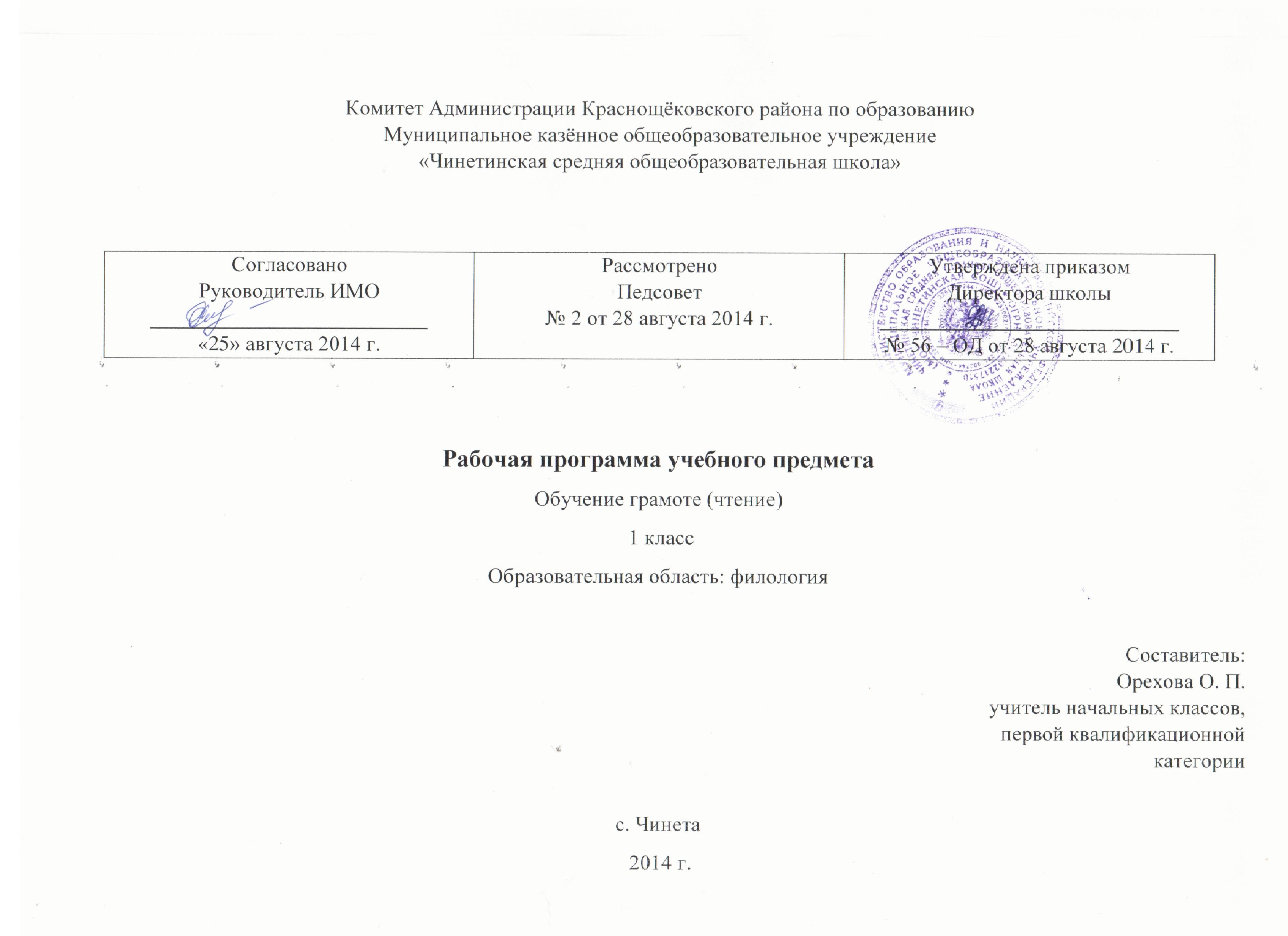 Пояснительная записка  Рабочая программа по обучению грамоте (чтение) для 1 класса разработана на основе: 1.   Федерального государственного образовательного стандарта начального общего образования  к структуре основной образовательной программы  (утвержден приказом    Министерства образования и науки Российской   Федерации от 6 октября 2009г№373), 2. Концепции духовно-нравственного развития и воспитания личности гражданина России,3.   Планируемых результатов начального общего образования, 4.  Программы формирования УУД,  на основе авторских программ В. П. Канакиной, В. Г. Горецкого, М. В. Бойкиной «Обучение грамоте (обучение письму)» и В. П. Канакиной    «Обучение грамоте»    5. Федерального  закона от 29.12.2012 № 273-ФЗ «Об образовании в РФ»6 Приказа МО и науки РФ от 03.06.2011 № 1994 «О внесении изменений в федеральный базисный учебный план и примерные учебные планы для образовательных учреждений РФ, реализующих программы общего образования». 7.Образовательной  программы  начального  общего образования МКОУ «Чинетинская СОШ».8.СанПин 2.4.2.2821-10 Санитарно-эпидемиологические требования к условиям организации обучения в общеобразовательных учреждениях (гигиенические требования к режиму учебно-воспитательного процесса).9.Учебного  плана ОУ на 2014-2015 учебный год.10.Положения  о рабочей программе МКОУ «Чинетинская СОШ»11. Годового календарного учебного графика.Программа по обучению грамоте построена как органичная часть общего курса русского языка и литературы средней школы и ориентирована на языковое, эмоционально-нравственное и интеллектуальное развитие ребенка.Цели и задачи курсаВажнейшая роль в реализации целей и задач, стоящих перед начальной школой, принадлежит изучению родного языка. Программа по изучению русского языка в младших классах школы предусматривает три взаимосвязанных, но обладающих определенной самостоятельностью учебных курса:1. Обучение грамоте, развитие речи и внеклассное чтение.2. Литературное чтение (классное и внеклассное) и развитие речи.3. Фонетика, лексика, грамматика, правописание и развитие речи.Курс «Обучение грамоте (чтение)» придает всему процессу изучения   четкую практическую направленность и реализует следующие цели:- формирование у учащихся начальных представлений о языке как составляющей целостной картины мира;- социокультурная цель включает формирование коммуникативной компетенции учащихся - развитие устной и письменной речи, монологической и диалогической речи, первоначальные навыки грамотного, безошибочного письма как показателя общей культуры человека;-  развитие художественно-творческих и познавательных способностей, эмоциональной отзывчивости при чтении, формирование эстетического отношения к искусству слова; овладение первоначальными навыками работы с учебными и научно-познавательными текстами;воспитание интереса к чтению и книге; обогащение нравственного опыта младших школьников, формирование представлений о добре и зле; развитие нравственных чувств, уважения к культуре народов многонациональной России и других стран.Для достижения поставленных целей на уроках обучения грамоте необходимо решать следующие задачи:- освоение общекультурных навыков чтения и понимания текста; воспитание интереса к чтению и книге;- развитие речи, мышления, воображения школьников, умения выбирать средства языка в соответствии с целями, задачами и условиями общения;- освоение первоначальных знаний о лексике, фонетике, грамматике русского языка;- овладение умениями правильно писать и читать, участвовать в диалоге, составлять несложные монологические высказывания и письменные тексты - описания и повествования небольшого объема;- воспитание позитивного эмоционально-ценностного отношения к русскому языку, чувства сопричастности к сохранению его уникальности и чистоты; пробуждение познавательного интереса к языку, стремления совершенствовать свою речь .Общая характеристика курса Курс русского языка начинается с обучения грамоте. Обучение грамоте направлено на формирование элементов чтения и основ элементарного графического навыка, развитие речевых умений, обогащение и активизацию словаря, совершенствование фонематического слуха, осуществление грамматико-орфографической пропедевтики. Задачи обучения грамоте решаются на уроках обучения письму. Обучение письму идет параллельно с обучением чтению, с учетом  принципа координации устной и письменной речи. Содержание обучение грамоте обеспечивает решение основных задач трех его периодов: добукварного (подготовительного), букварного(основного) и послебукварного (заключительного).Добукварный период является введением в систему языкового и литературного образования. Его содержание направлено на создание мотивации к учебной деятельности, развитие интереса к самому процессу чтения. Особое внимание на этом этапе уделяется выявлению начального уровня развитости устных форм речи у каждого ученика, особенно слушания и говорения. Стоит и другая задача – приобщение к учебной деятельности, приучение к требованиям школы. Введение детей в мир языка начинается со знакомства со словом, его значением, с осмысления его номинативной функции в различных коммуникативно-речевых ситуациях, с различения в слове его содержания (значения) и формы (фонетической и графической). У первоклассников формируются первоначальные представления о предложении, развивается фонематический слух и умение определять последовательность звуков в словах различной звуковой и слоговой структуры. Они учатся осуществлять звуковой анализ слов с использованием схем-моделей, делить слова на слоги, находить в слове ударный слог, «читать» слова по следам звукового анализа, ориентируясь на знак ударения и букву ударного гласного звука. На подготовительном этапе формируются первоначальные представления о гласных и согласных (твёрдых и мягких звуках), изучаются первые пять гласных звуков и обозначающие их буквы. На уроках письма дети усваивают требования к положению тетради, ручки, к правильной посадке, учатся писать сначала элементы букв, а затем овладевают письмом букв. Содержание букварного периода охватывает изучение первых согласных звуков и их буквенных обозначений; последующих гласных звуков и букв, их обозначающих; знакомство с гласными звуками, обозначающими два звука; знакомство с буквами, не обозначающими звуков. Специфическая особенность данного этапа заключается в непосредственном обучении чтению, усвоению его механизма. Первоклассники осваивают два вида чтения: орфографическое (читаю, как написано) и орфоэпическое (читаю, как говорю); работают со слоговыми таблицами и слогами-слияниями; осваивают письмо всех гласных и согласных букв, слогов с различными видами соединений, слов, предложений, небольших текстов.Послебукварный (заключительный) – повторительно-обобщающий этап. На данном этапе обучения грамоте осуществляется постепенный переход к чтению целыми словами, формируется умение читать про себя, развиваются и совершенствуются процессы сознательного, правильного, темпового и выразительного чтения слов, предложений, текстов. Учащиеся знакомятся с речевым этикетом (словесные способы выражения приветствия, благодарности, прощания и т.д.) на основе чтения и разыгрывания ситуаций общения. Обучение элементам фонетики, лексики и грамматики идёт параллельно с формированием коммуникативно-речевых умений и навыков, с развитием творческих способностей детей. В этот период дети начинают читать литературные тексты и включаются в проектную деятельность по подготовке «Праздника букваря», в ходе которой происходит осмысление полученных в период обучения грамоте знаний. После обучения грамоте начинается раздельное изучение русского языка и литературного чтения.Результаты изучения курсаПрограмма обеспечивает  достижение выпускниками начальной школы определенных личностных, метапредметных и предметных результатов.   Личностные результаты. 1.Формирование  чувства гордости за свою Родину, Российский народ и историю России:осознание своей  этической и национальной  принадлежности.2.Формирование целостного ,социально ориентированного взгляда на мир в его органичном единстве и разнообразии природы, народов, культур и религий.3.Формирование  уважительного отношения к иному мнению, истории и культуре других народов.4.Овладение начальными навыками адаптации в динамично изменяющемся и развивающемся мире.5.Развитие самостоятельности и личной ответственности за свои поступки.Фомирование эстетических потребностей, ценностей и чувств.6.Развитие этических чувств, доброжелательности, понимания и сопереживания.7.Развитие навыков сотрудничества со взрослыми и сверстниками.8.Формирование установки на безопасный, здоровый образ жизни, мотивации к творческому труду, к работе на результат, бережному отношению к материальным и духовным ценностям.Метапредметные результаты  1.Овладение способностью принимать и сохранять цели и задачи учебной деятельности.2.Формирование умения планировать, контролировать и оценивать учебные действия в соответствии с поставленной задачей и условиями её реализации.3.Использование знаково-символических средств представления информации.4.Активное использование речевых средств и средств для решения коммуникативных и познавательных задач.5.Использование различных способов поиска, сбора, обработки, анализа, организации, передачи и интерпритации информации.6.Овладение навыками смыслового чтения текстов различных стилей и жанров.7.Овладение логическими  действиями сравнения, анализа, синтеза, обобщения, классификации по родовидовым признакам.8.Готовность слушать собеседника и вести диалог, признавать возможность существования различных точек зрения и прав каждого иметь свою.9.Определение общей цели и путей её достижения; умение договариваться о распределении функций и ролей.10.Готовность конструктивно разрешать конфликты посредством учета интересов сторон и сотрудничества.11.Овладение базовыми предметными и межпредметными понятиями, отражающими существенные связи и отношения между объектами и процессами.12.Умение работать в материальной и информационной среде начального общего образования.Предметные результаты. 1. Формирование первоначальных представлений о единстве и многообразии языкового и культурного пространства России, о языке как основе национального самосознания.2. Понимание обучающимися того, что язык представляет собой явление национальной культуры и основное средство человеческого общения.3. Сформированность позитивного отношения к правильной устной и письменной речи как показателям общей культуры и гражданской позиции человека.4.Формирование умения ориентироваться в целях, задачах, средствах  и условиях общения.5.Овладение учебными действиями с языковыми единицами и формирование умения использовать знания для решения познавательных, практических и коммуникативных задач.  В результате обучения в начальной школе   ученик научится:-  осознавать место и роль литературного чтения в познании окружающего мира, понимать значение литературного чтения для формирования интеллектуальной (общей) культуры человека.- понимать содержание прочитанного произведения, определять его тему, уметь устанавливать смысловые связи между частями прочитанного текста, определять главную мысль прочитанного и выражать ее своими словами;- применять анализ, сравнение, сопоставление для определения жанра, характеристики героя, создание различных форм интерпретации текста;- составлять план к прочитанному (полный, краткий, картинный);- вводить в пересказы-повествования элементы описания, рассуждения и цитирования;- выделять в тексте слова автора, действующих лиц, пейзажные и бытовые описания;  В результате обучения в начальной школе  ученик  получит возможность научиться:- работать с литературным текстом с точки зрения его эстетической (литература как вид искусства, сравнение литературы с другими видами искусств) и нравственной сущности (ценностные ориентации, нравственный выбор);-  полноценно слушать, осознанно и полно воспринимать содержание читаемого учителем  или одноклассником произведения, устного ответа товарища;- осуществлять поиск необходимой информации в художественном, учебном, научно-популярном текстах, работать со справочно-энциклопедическими изданиями;- давать реальную самооценку выполнения любой проделанной работы, учебного задания:- создавать условия для формирования потребности в самостоятельном чтении художественных произведений, формировать «читательскую самостоятельность»Содержание учебно – методического комплекта для учителя:Содержание учебно – методического комплекта для  ученика:Основными формами контроля знаний и умений  обучающихся являются:-  ответ на вопрос в форме рассуждения -устное монологическое высказывание на заданную тему- уроки обобщения  и систематизации знаний -проекты  Место предмета «Обучение грамоте « в учебном плане:На изучение  «Обучение грамоте (чтение)»  в начальной школе  в 1 классе выделяется 23 учебные недели(4 часа в неделю) - 92 часа.Авторская программа осталась  без изменений, за исключением резервных часов. Резервные часы потрачены на внеклассное чтениеСтруктура курсаНачальным этапом изучения русского языка и литературного чтения в первом классе является курс «Обучение грамоте». Его продолжительность (приблизительно 23 учебные недели, 4 ч в неделю) определяется темпом обучаемости учеников, их индивидуальными особенностями и спецификой используемых учебных средств. Содержание обучения грамоте представлено со ответственно как в курсе русского языка, так и в курсе литературного чтения. Обучение письму идет параллельно с обучением чтению с учетом принципа координации устной и письменной речи. Дети овладевают начертанием новой буквы, учатся соединять ее с ранее изученными буквами, упражняются в письме буквосочетаний в слогах, словах, предложениях.Наряду с формированием основ элементарного графического навыка и навыка чтения расширяется кругозор детей, развиваются речевые умения, обогащается и активизируется словарь, совершенствуется фонематический слух, осуществляется грамматико-орфографическая пропедевтика.  После курса «Обучение грамоте» начинается раздельное изучение русского языка и литературного чтения. Содержание курса .Виды речевой деятельности:Аудирование (слушание). Осознание цели и ситуации устного общения. Адекватное восприятие звучащей речи (высказывание собеседника, чтение различных текстов).Говорение. Выбор языковых средств в соответствии с целями и условиями общения для эффективного решения коммуникативной задачи. Практическое овладение диалогической формой речи. Овладение умениями начать, поддержать, закончить разговор, привлечь внимание и т. п. Практическое овладение устными монологическими высказываниями в соответствии с учебной задачей (описание, повествование, рассуждение). Овладение нормами речевого этикета в ситуациях учебного и бытового общения (приветствие, прощание, извинение, благодарность, обращение с просьбой). Соблюдение орфоэпических норм и правильной интонации.Чтение. Понимание учебного текста. Выборочное чтение с целью нахождения необходимого материала. Нахождение информации, заданной в тексте, в явном виде. Формулирование простых выводов на основе информации, содержащейся в тексте. Интерпретация и обобщение содержащейся в тексте информации. Анализ и оценка содержания, языковых особенностей и структуры текста.Письмо. Письмо букв, буквосочетаний, слогов, слов, предложений в системе обучения грамоте. Овладение разборчивым аккуратным письмом с учетом гигиенических требований к этому виду учебной работы. Списывание, письмо под диктовку в соответствии с изученными правилами. Письменное изложение содержания прослушанного и прочитанного текста (подробное, сжатое, выборочное). Создание небольших собственных текстов (сочинений) по интересной детям тематике (на основе впечатлений, литературных произведений, сюжетных картин, серий картин, просмотра фрагмента видеозаписи и т. п.).Фонетика и орфоэпияЗвуки речи. Смыслоразличительные качества звуков. Единство звукового состава слова и его значения. Интонационное выделение звуков в слове. Звуковой анализ слова. Число и последовательность звуков в слове. Изолированный звук (выделение, называние, фиксация фишкой). Сопоставление слов, различающихся одним звуком (мак - рак). Работа с моделями: построение модели звукового состава слова, отражающей качественные характеристики звуков (гласные и согласные, твердые и мягкие согласные звуки). Подбор слов, соответствующих заданной модели.Гласные и согласные звуки. Смыслоразличительная функция твердых и мягких согласных звуков.Согласные звонкие и глухие, парные - непарные.Слог как минимальная произносительная единица. Деление слов на слоги. Ударение. Словесное ударение и логическое (смысловое) ударение в предложениях. Ударение. Произношение звуков и сочетаний звуков в соответствии с нормами современного русского литературного языка.ГрафикаЗвук и буква. Буква как знак звука. Позиционный способ обозначения звуков буквами. Воспроизведение звуковой формы слова по его буквенной записи (чтение). Гласные буквы как показатель твердости - мягкости согласных звуков. Буквы Е, е, Ё, ё, Ю, ю, Я, я (йотированные), их функции.   Обозначение буквами звука [й'] в разных позициях.Знакомство с русским алфавитом как последовательностью букв.Гигиенические требования при письме. Выработка правильной осанки, наклонного расположения тетради на парте и умения держать карандаш и ручку при письме и рисовании. Начертание письменных заглавных и строчных букв. Письмо букв, буквосочетаний, слогов, слов, предложений с соблюдением гигиенических норм. Развитие мелких мышц пальцев и свободы движения руки. Приемы правильного списывания с печатного и письменного шрифта. Гласные после шипящих (жи - ши, ча - ща, чу - щу). Запись, выкладывание из разрезной азбуки, печатание и письмо под диктовку отдельных слов и предложений (три - пять слов со звуками в сильной позиции). Сравнительный анализ буквенных записей слов с разными позициями согласных звуков.Слово и предложениеСлово как объект изучения. Материал для анализа. Значение слова. Слово и предложение различение). Наблюдение над значением слова. Работа с предложением: выделение слов, изменение их порядка, распространение и сокращение предложения. Заглавная буква в начале предложения, в именах собственных. Знаки препинания в конце предложения (ознакомление).ОрфографияОзнакомление с правилами правописания и их применение:- обозначение гласных после шипящих в позиции под ударением (ча - ща, чу - щу, жи - ши);- заглавная буква в начале предложения, в именах собственных (без введения термина);- раздельное написание слов;- перенос слов по слогам без стечения согласных;- знаки препинания в конце предложения.Тематическое поурочное планированиеТребования к  уровню подготовки учащихсяЛичностными результатами является формирование следующих умений:-учебно-познавательный интерес к новому учебному материалу и способам решения новой задачи; -основы экологической культуры: принятие ценности природного мира.-ориентация на понимание причин успеха в учебной деятельности, в том числе на самоанализ и самоконтроль результата, на анализ соответствия результатов требованиям конкретной задачи.-способность к самооценке на основе критериев успешности учебной деятельности;Метапредметные результаты:Регулятивные УУД:-учитывать выделенные учителем ориентиры действия в новом учебном материале в сотрудничестве с учителем;-планировать свои действия в соответствии с поставленной задачей и условиями её реализации, в том числе во внутреннем плане;-адекватно воспринимать предложения и оценку учителей, товарищей, родителей и других людей;Познавательные УУД:-строить сообщения в устной и письменной форме;-ориентироваться на разнообразие способов решения задач;-строить рассуждения в форме связи простых суждений об объекте, его строении, свойствах и связях;Коммуникативные УУД:- допускать возможность существования у людей различных точек зрения, в том числе не совпадающих с его собственной, и ориентироваться на позицию партнёра в общении и взаимодействии;-формулировать собственное мнение и позицию; ·задавать вопросы;использовать речь для регуляции своего действия.Предметными результатами изучения  обучения грамоте(чтение) являются формирование следующих умений:ученик научится: -  осознавать место и роль литературного чтения в познании окружающего мира, понимать значение литературного чтения для формирования интеллектуальной (общей) культуры человека. - понимать содержание прочитанного произведения, определять его тему, уметь устанавливать смысловые связи между частями прочитанного текста, определять главную мысль прочитанного и выражать ее своими словами; - применять анализ, сравнение, сопоставление для определения жанра, характеристики героя, создание различных форм интерпретации текста; - составлять план к прочитанному (полный, краткий, картинный); - вводить в пересказы-повествования элементы описания, рассуждения и цитирования; - выделять в тексте слова автора, действующих лиц, пейзажные и бытовые описания;   В результате обучения в начальной школе  ученик  получит возможность научится : - работать с литературным текстом с точки зрения его эстетической (литература как вид искусства, сравнение литературы с другими видами искусств) и нравственной сущности (ценностные ориентации, нравственный выбор);  -  полноценно слушать, осознанно и полно воспринимать содержание читаемого учителем  или одноклассником произведения, устного ответа товарища; - осуществлять поиск необходимой информации в художественном, учебном, научно-популярном текстах, работать со справочно-энциклопедическими изданиями; - давать реальную самооценку выполнения любой проделанной работы, учебного задания: - создавать условия для формирования потребности в самостоятельном чтении художественных произведений, формировать «читательскую самостоятельность». Основными формами контроля знаний и умений  обучающихся являются:       -  ответ на вопрос в форме рассуждения        -устное монологическое высказывание на заданную тему      - уроки обобщения  и систематизации знаний               -проектыМатериально-техническое обеспечение образовательного процессаИнформационно-методическое обеспечение- таблица    правильной посадки; - наборы сюжетных картинок  - словари по русскому языку: толковый словарь, словарь фразеологизмов, морфемный словарь, словообразовательный словарь;- классная доска;- магнитная доска;-  ноутбук с принтером; - мультимедийный проектор; - экспозиционный экран размером 150x150 см.-  простейшие школьные инструменты: ручка, карандаши цветные и простой, линейка, ластик;- материалы: бумага (писчая).- лента букв.- ученические столы двухместные с комплектом стульев;- стол учительский с тумбой;-  шкаф  для хранения учебников, дидактических материалов, пособий, учебного оборудования и прочего;Лист  корректировки №п/пАвторыНазваниеГод изданияИздательство1В. П. Канакина, В. Г. Горецкий, М. В. Бойкина Русский язык Рабочие программы предметная линия учебников «Школа России»1-4 классы2011Москва «Просвещение»2В. Г. Горецкий, В. А. Кирюшкин, Л. А. Виноградская, М. В. БойкинаАзбука. 1 класс. Учебник для общеобразовательных учреждений.  2011Москва «Просвещение»3В. Г. Горецкий, В. А. Кирюшкин, Л. А. Виноградская, М. В. БойкинаЭлектронное приложение к учебнику «Русская азбука»2012 Москва «Просвещение»2В. Г. Горецкий, В. А. Кирюшкин, Л. А. Виноградская, М. В. БойкинаАзбука. 1 класс. Учебник для общеобразовательных учреждений.  2011Москва «Просвещение»ПредметПодготовительный период  Букварный периодПослебукварный периодИтогоОсновной курсИтого Литературное чтение 14ч62 ч16 ч92 ч40ч132ч№п/п Тема разделаТема урокаПланируемые результаты (в соответствии с ФГОС)Планируемые результаты (в соответствии с ФГОС)Планируемые результаты (в соответствии с ФГОС)Характеристика деятельности учащихсяМатериально-техническоеи информационно-техническое обеспечениеМатериально-техническоеи информационно-техническое обеспечение Тип урокаПримечание	  №п/п Тема разделаТема урокаПредметные результатыМетапредметные Личностные результатыХарактеристика деятельности учащихсяМатериально-техническоеи информационно-техническое обеспечениеМатериально-техническоеи информационно-техническое обеспечение Тип урокаПримечание	  1Добукварный период1 4ч«Азбука» — первая учебная книга.Общие сведения о речиОзнакомление в конкретной речевой ситуации с понятиями:речь устная и письменная; разные функции речи: общение, сообщение, воздействие; речь разговорная, книжная (научная, деловая, художественная). История возникновения речи.Понимание устной речи.Различие устной и письменной речи.Наблюдение взаимосвязи между содержанием и формой речи. Особенности общения в школе, на улице и дома.Театр, правила поведения в театре. Представление о своей родине, о столице, о родном городе.Речевые ситуации:сообщение, беседа, обращение, убеждение,призыв, вопрос, просьба,спор и проч.Речевые средства:мелодика речи, логическое ударение, паузы, сила, тембр голоса, темп речи,мимика, жесты, движения, интонационная выразительность. Составление предложений  в форме схемы и пиктограммы. Знакомство с многозначностью слов(без введения понятий)Письменная речьОриентировка в азбуке: обложка, форзацы, страницы, иллюстрации, задания, условные знаки. Книги учебные и  неучебные; художественные, научные, научно - популярные. Сказки. Их возникновение, способы сохранения, особенности рассказывания и чтения. Русские народные сказки и сказки других народов мира. Авторские сказки.Графика. Различение звука и буквы: буква как знак звука. Овладение позиционным способом обозначения звуковбуквами. Регулятивные:принимать и сохранять учебную задачу, действовать с учетом выделенных учителем ориентиров действия, адекватно воспринимать оценки учителя, товарищей, вносить необходимые коррективы и действовать на основе результатов обсуждения.Познавательные:осуществлять поиск нужнойинформации в учебнике,пользоваться моделями предложений, звуковыми схемами слов, приведенными в учебниках, высказываться в устной форме, анализировать объекты, выделять главное, осуществлять синтез (целое из частей), проводить сравнение, классификацию по разным критериям, обобщать (выделять класс объектов по заданному признаку).Коммуникативные:допускать существованиеразличных точек зрения,принимать другое мнениеи позицию, формулироватьсобственное мнение и позицию. Личностные:проявлять интерес к новому учебному материалу, ориентироватьсяв нравственном содержаниипоступков, развивать этические чувства (стыда, вины, совести), проявлять эмпатию – понимание чувств  других, сопереживание.Ориентироваться в «Азбуке». Называть и показывать элементы учебной книги (обложка, титульный лист, иллюстрации, форзац).Называть условные знаки, объяснять значение каждого знака, рассказывать об их роли при работе с «Азбукой». Рассказывать, как правильно обращаться с учебной книгой: бережно раскрывать, переворачивать страницы, не загибать их, а использовать закладку и т.д. Использовать эти правила при работе с «Азбукой». Отвечать на вопросы учителя о правилах поведения на уроке и соблюдать эти правила в учебной работе (правильно сидеть, поднимать руку перед ответом, вставать при ответе, отвечать громко и чётко, слушать учителя и выполнять его указания, слушать ответы товарищей). Оценивать результаты своей работына урокеОриентироваться в «Азбуке». Называть и показывать элементы учебной книги (обложка, титульный лист, иллюстрации, форзац).Называть условные знаки, объяснять значение каждого знака, рассказывать об их роли при работе с «Азбукой». Рассказывать, как правильно обращаться с учебной книгой: бережно раскрывать, переворачивать страницы, не загибать их, а использовать закладку и т.д. Использовать эти правила при работе с «Азбукой». Отвечать на вопросы учителя о правилах поведения на уроке и соблюдать эти правила в учебной работе (правильно сидеть, поднимать руку перед ответом, вставать при ответе, отвечать громко и чётко, слушать учителя и выполнять его указания, слушать ответы товарищей). Оценивать результаты своей работына уроке Презентация   «История возникновения речи» Азбука Вводный урок2Добукварный период1 4чРечь устная и письменная. Предложение.Первые школьные впечатления. Пословицы и поговорки об учении. Общие сведения о речиОзнакомление в конкретной речевой ситуации с понятиями:речь устная и письменная; разные функции речи: общение, сообщение, воздействие; речь разговорная, книжная (научная, деловая, художественная). История возникновения речи.Понимание устной речи.Различие устной и письменной речи.Наблюдение взаимосвязи между содержанием и формой речи. Особенности общения в школе, на улице и дома.Театр, правила поведения в театре. Представление о своей родине, о столице, о родном городе.Речевые ситуации:сообщение, беседа, обращение, убеждение,призыв, вопрос, просьба,спор и проч.Речевые средства:мелодика речи, логическое ударение, паузы, сила, тембр голоса, темп речи,мимика, жесты, движения, интонационная выразительность. Составление предложений  в форме схемы и пиктограммы. Знакомство с многозначностью слов(без введения понятий)Письменная речьОриентировка в азбуке: обложка, форзацы, страницы, иллюстрации, задания, условные знаки. Книги учебные и  неучебные; художественные, научные, научно - популярные. Сказки. Их возникновение, способы сохранения, особенности рассказывания и чтения. Русские народные сказки и сказки других народов мира. Авторские сказки.Графика. Различение звука и буквы: буква как знак звука. Овладение позиционным способом обозначения звуковбуквами. Регулятивные:принимать и сохранять учебную задачу, действовать с учетом выделенных учителем ориентиров действия, адекватно воспринимать оценки учителя, товарищей, вносить необходимые коррективы и действовать на основе результатов обсуждения.Познавательные:осуществлять поиск нужнойинформации в учебнике,пользоваться моделями предложений, звуковыми схемами слов, приведенными в учебниках, высказываться в устной форме, анализировать объекты, выделять главное, осуществлять синтез (целое из частей), проводить сравнение, классификацию по разным критериям, обобщать (выделять класс объектов по заданному признаку).Коммуникативные:допускать существованиеразличных точек зрения,принимать другое мнениеи позицию, формулироватьсобственное мнение и позицию. Личностные:проявлять интерес к новому учебному материалу, ориентироватьсяв нравственном содержаниипоступков, развивать этические чувства (стыда, вины, совести), проявлять эмпатию – понимание чувств  других, сопереживание.Принимать учебную задачу урока и осуществлять её решение под руководством учителя в процессе выполнения учебных действий. Практически различать речь устную (говорение, слушание) и речь письменную (письмо, чтение). Выделять из речи предложения. Определять на слух количество предложений в высказывании. Отвечать на вопросы по сюжетной картинке.Соблюдать речевой этикет в ситуации учебного общения.Внимательно слушать то, что говорят другие. Отвечать на вопросы учителя. Включаться в групповую работу, связанную с общением; рассказывать товарищам о своих впечатлениях, полученных в первый школьный день; внимательно, не перебивая, слушать ответы товарищей, высказывать своё мнение о выслушанных рассказах в доброжелательной форме.Воспроизводить сюжеты знакомых сказок с опорой на иллюстрации.Объяснять смысл пословицы; применять пословицу в устной речи. Рассуждать о роли знаний в жизни человека, приводить примеры.Распределять на группы предметы по существенным признакам, определять основания для классификации. Различать родовидовые понятия. Правильно употреблять в речи слова-названия отдельных предметов (ранец, учебник; кукла, мяч, кубик), и слова с общим значением (учебные вещи; игрушки).Оценивать результаты своей работына урокеПринимать учебную задачу урока и осуществлять её решение под руководством учителя в процессе выполнения учебных действий. Практически различать речь устную (говорение, слушание) и речь письменную (письмо, чтение). Выделять из речи предложения. Определять на слух количество предложений в высказывании. Отвечать на вопросы по сюжетной картинке.Соблюдать речевой этикет в ситуации учебного общения.Внимательно слушать то, что говорят другие. Отвечать на вопросы учителя. Включаться в групповую работу, связанную с общением; рассказывать товарищам о своих впечатлениях, полученных в первый школьный день; внимательно, не перебивая, слушать ответы товарищей, высказывать своё мнение о выслушанных рассказах в доброжелательной форме.Воспроизводить сюжеты знакомых сказок с опорой на иллюстрации.Объяснять смысл пословицы; применять пословицу в устной речи. Рассуждать о роли знаний в жизни человека, приводить примеры.Распределять на группы предметы по существенным признакам, определять основания для классификации. Различать родовидовые понятия. Правильно употреблять в речи слова-названия отдельных предметов (ранец, учебник; кукла, мяч, кубик), и слова с общим значением (учебные вещи; игрушки).Оценивать результаты своей работына уроке Электронное приложение   к учебнику«Пословицы поговорки об учении"Схемы предложенияНабор детских книг:Сказки, учебные книги, художественные книги. Урок усвоения новых знаний3Слово и предложение.Общие сведения о речиОзнакомление в конкретной речевой ситуации с понятиями:речь устная и письменная; разные функции речи: общение, сообщение, воздействие; речь разговорная, книжная (научная, деловая, художественная). История возникновения речи.Понимание устной речи.Различие устной и письменной речи.Наблюдение взаимосвязи между содержанием и формой речи. Особенности общения в школе, на улице и дома.Театр, правила поведения в театре. Представление о своей родине, о столице, о родном городе.Речевые ситуации:сообщение, беседа, обращение, убеждение,призыв, вопрос, просьба,спор и проч.Речевые средства:мелодика речи, логическое ударение, паузы, сила, тембр голоса, темп речи,мимика, жесты, движения, интонационная выразительность. Составление предложений  в форме схемы и пиктограммы. Знакомство с многозначностью слов(без введения понятий)Письменная речьОриентировка в азбуке: обложка, форзацы, страницы, иллюстрации, задания, условные знаки. Книги учебные и  неучебные; художественные, научные, научно - популярные. Сказки. Их возникновение, способы сохранения, особенности рассказывания и чтения. Русские народные сказки и сказки других народов мира. Авторские сказки.Графика. Различение звука и буквы: буква как знак звука. Овладение позиционным способом обозначения звуковбуквами. Регулятивные:принимать и сохранять учебную задачу, действовать с учетом выделенных учителем ориентиров действия, адекватно воспринимать оценки учителя, товарищей, вносить необходимые коррективы и действовать на основе результатов обсуждения.Познавательные:осуществлять поиск нужнойинформации в учебнике,пользоваться моделями предложений, звуковыми схемами слов, приведенными в учебниках, высказываться в устной форме, анализировать объекты, выделять главное, осуществлять синтез (целое из частей), проводить сравнение, классификацию по разным критериям, обобщать (выделять класс объектов по заданному признаку).Коммуникативные:допускать существованиеразличных точек зрения,принимать другое мнениеи позицию, формулироватьсобственное мнение и позицию. Личностные:проявлять интерес к новому учебному материалу, ориентироватьсяв нравственном содержаниипоступков, развивать этические чувства (стыда, вины, совести), проявлять эмпатию – понимание чувств других, сопереживание.Принимать учебную задачу урока. Осуществлять решение учебной задачи под руководством учителя.Рассказывать сказку с опорой на иллюстрации. Разыгрывать сценки из сказки.Делить предложения на слова. Воспринимать слово как объект изучения. Определять на слух количество слов в предложении. Выделять отдельные слова из предложений. Составлять простейшие предложения и моделировать их с помощью схем. Составлять предложения по заданным схемам. «Читать» предложения по схемам.Произносить по образцу предложения с восклицательной интонацией. Соотносить произнесённое предложение со схемой. Объяснять значение восклицательного знака в схеме предложения.Отвечать на вопросы по сюжетной картинке.Составлять предложения по сюжетной картинке в соответствии с заданными схемами. Различать предмет и слово, его называющее. Различать слово и предложение по их функциям (без термина). Делать под руководством учителя вывод: предложения сообщают что-то, передают наши мысли, а слова — называют что-то.Распределять на группы предметы по существенным признакам: сравнивать предметы, выделять в них общее и различное, называть группу предметов одним словом.Приводить примеры пословиц о труде и трудолюбии. Объяснять смысл пословиц. Рассуждать о роли труда в жизни людей. Объяснять значение слова «трудолюбие». Строить высказывания о своем отношении к трудолюбивым людям и о своей готовности помогать взрослым. Отвечать на итоговые вопросы урока и оценивать свою работу на урокеПринимать учебную задачу урока. Осуществлять решение учебной задачи под руководством учителя.Рассказывать сказку с опорой на иллюстрации. Разыгрывать сценки из сказки.Делить предложения на слова. Воспринимать слово как объект изучения. Определять на слух количество слов в предложении. Выделять отдельные слова из предложений. Составлять простейшие предложения и моделировать их с помощью схем. Составлять предложения по заданным схемам. «Читать» предложения по схемам.Произносить по образцу предложения с восклицательной интонацией. Соотносить произнесённое предложение со схемой. Объяснять значение восклицательного знака в схеме предложения.Отвечать на вопросы по сюжетной картинке.Составлять предложения по сюжетной картинке в соответствии с заданными схемами. Различать предмет и слово, его называющее. Различать слово и предложение по их функциям (без термина). Делать под руководством учителя вывод: предложения сообщают что-то, передают наши мысли, а слова — называют что-то.Распределять на группы предметы по существенным признакам: сравнивать предметы, выделять в них общее и различное, называть группу предметов одним словом.Приводить примеры пословиц о труде и трудолюбии. Объяснять смысл пословиц. Рассуждать о роли труда в жизни людей. Объяснять значение слова «трудолюбие». Строить высказывания о своем отношении к трудолюбивым людям и о своей готовности помогать взрослым. Отвечать на итоговые вопросы урока и оценивать свою работу на урокеЭлектронное приложение   к учебнику«Слово и предложение»Схемы предложения и слова.Урок усвоения новых знаний  4Слог.Общие сведения о речиОзнакомление в конкретной речевой ситуации с понятиями:речь устная и письменная; разные функции речи: общение, сообщение, воздействие; речь разговорная, книжная (научная, деловая, художественная). История возникновения речи.Понимание устной речи.Различие устной и письменной речи.Наблюдение взаимосвязи между содержанием и формой речи. Особенности общения в школе, на улице и дома.Театр, правила поведения в театре. Представление о своей родине, о столице, о родном городе.Речевые ситуации:сообщение, беседа, обращение, убеждение,призыв, вопрос, просьба,спор и проч.Речевые средства:мелодика речи, логическое ударение, паузы, сила, тембр голоса, темп речи,мимика, жесты, движения, интонационная выразительность. Составление предложений  в форме схемы и пиктограммы. Знакомство с многозначностью слов(без введения понятий)Письменная речьОриентировка в азбуке: обложка, форзацы, страницы, иллюстрации, задания, условные знаки. Книги учебные и  неучебные; художественные, научные, научно - популярные. Сказки. Их возникновение, способы сохранения, особенности рассказывания и чтения. Русские народные сказки и сказки других народов мира. Авторские сказки.Графика. Различение звука и буквы: буква как знак звука. Овладение позиционным способом обозначения звуковбуквами. Регулятивные УУД: принимать и сохранять учебную задачу, оценивать результат своих действий, адекватно воспринимать оценку своей работы учителем, товарищами, организовывать своё рабочее место под руководством учителя.Познавательные УУД: понимать заданный вопрос, в соответствии с ним строить ответ в устной форме, осуществлять поиск нужной информации в разных источниках, понимать знаки, символы, умения которыми овладеет на основе изучения темы.Коммуникативные УУД: использовать в общении правила вежливости, строить понятные для партнера высказывания, учувствовать в диалоге на уроке и в жизненных ситуацияхЛичностные:проявлять интерес к новому учебному материалу, ориентироватьсяв нравственном содержаниипоступков, развивать этические чувства (стыда, вины, совести), проявлять эмпатию – понимание чувств других, сопереживание.Принимать учебную задачу урока. Осуществлять решение учебной задачи под руководством учителя.Отвечать на вопросы учителя по иллюстрации к сказке.Рассказывать сказку с опорой на иллюстрации.Воспринимать слово как объект изучения, материал для анализа. Произносить слова по слогам.Делить слова на слоги, определять количество слогов в словах. Контролировать свои действия при делении слов на слоги. Моделировать слова при помощи схем. Приводить примеры слов, состоящих из заданного количества слогов.Устанавливать слоговой состав слов, называющих изображённые предметы. Соотносить предметную картинку и схему слова; объяснять данное соответствие.Отвечать на вопросы к иллюстрации. Составлять предложения на заданную тему.Группировать слова по общему признаку (домашние и дикие животные). Строить высказывания о своих домашних питомцах, об уходе за ними, о своём отношении к животным.Отвечать на итоговые вопросы урока. Оценивать свою работу на урокеПринимать учебную задачу урока. Осуществлять решение учебной задачи под руководством учителя.Отвечать на вопросы учителя по иллюстрации к сказке.Рассказывать сказку с опорой на иллюстрации.Воспринимать слово как объект изучения, материал для анализа. Произносить слова по слогам.Делить слова на слоги, определять количество слогов в словах. Контролировать свои действия при делении слов на слоги. Моделировать слова при помощи схем. Приводить примеры слов, состоящих из заданного количества слогов.Устанавливать слоговой состав слов, называющих изображённые предметы. Соотносить предметную картинку и схему слова; объяснять данное соответствие.Отвечать на вопросы к иллюстрации. Составлять предложения на заданную тему.Группировать слова по общему признаку (домашние и дикие животные). Строить высказывания о своих домашних питомцах, об уходе за ними, о своём отношении к животным.Отвечать на итоговые вопросы урока. Оценивать свою работу на урокеЭлектронное приложение   к учебнику«Слог»Схемы слов.  Урок усвоения новых знаний5Ударение. Общие сведения о речиОзнакомление в конкретной речевой ситуации с понятиями:речь устная и письменная; разные функции речи: общение, сообщение, воздействие; речь разговорная, книжная (научная, деловая, художественная). История возникновения речи.Понимание устной речи.Различие устной и письменной речи.Наблюдение взаимосвязи между содержанием и формой речи. Особенности общения в школе, на улице и дома.Театр, правила поведения в театре. Представление о своей родине, о столице, о родном городе.Речевые ситуации:сообщение, беседа, обращение, убеждение,призыв, вопрос, просьба,спор и проч.Речевые средства:мелодика речи, логическое ударение, паузы, сила, тембр голоса, темп речи,мимика, жесты, движения, интонационная выразительность. Составление предложений  в форме схемы и пиктограммы. Знакомство с многозначностью слов(без введения понятий)Письменная речьОриентировка в азбуке: обложка, форзацы, страницы, иллюстрации, задания, условные знаки. Книги учебные и  неучебные; художественные, научные, научно - популярные. Сказки. Их возникновение, способы сохранения, особенности рассказывания и чтения. Русские народные сказки и сказки других народов мира. Авторские сказки.Графика. Различение звука и буквы: буква как знак звука. Овладение позиционным способом обозначения звуковбуквами. Графика. Различение звука и буквы: буква как знак звука. Овладение позиционным способом обозначения звуков буквамиСлог. Деление слов на слоги. Перенос слов по слогам без стечения согласных.Регулятивные:принимать и сохранять учебную задачу, действовать с учетом выделенных учителем ориентиров действия, адекватно воспринимать оценки учителя, товарищей, вносить необходимые коррективы и действовать на основе результатов обсуждения.Познавательные:осуществлять поиск нужнойинформации в учебнике,пользоваться моделями предложений, звуковыми схемами слов, приведенными в учебниках, высказываться в устной форме, анализировать объекты, выделять главное, осуществлять синтез (целое из частей), проводить сравнение, классификацию по разным критериям, обобщать (выделять класс объектов по заданному признаку).Коммуникативные:допускать существованиеразличных точек зрения,принимать другое мнениеи позицию, формулироватьсобственное мнение и позицию. Личностные:проявлять интерес к новому учебному материалу, ориентироватьсяв нравственном содержаниипоступков, развивать этические чувства (стыда, вины, совести), проявлять эмпатию – понимание чувств других, сопереживание.Принимать учебную задачу урока. Осуществлять решение учебной задачи под руководством учителя.Отвечать на вопросы учителя по иллюстрации.Воспринимать слово как объект изучения, материал для анализа. Выделять ударный слог при произнесении слова (большей силой голоса, протяжным произношением). Определять на слух ударный слог в словах.Называть способы выделения ударного слога в слове (в том числе: «позвать» слово, «спросить» слово).Обозначать ударный слог на схеме слова условным знаком.Подбирать слова к заданным схемам и приводить примеры слов с ударением на первом, втором или третьем слоге.Соотносить слово, называющее изображённый предмет, со схемой-моделью, обосновывать свой выбор.Классифицировать слова по количеству слогов и месту ударения.Составлять рассказы по иллюстрации и на основе жизненных впечатлений. Строить высказывания о своей семье. Рассуждать о том, какие взаимоотношения должны быть в дружной семье. Приводить примеры проявления своего уважительного отношения к старшим членам семьи, заботы о младших. Объяснять смысл поговорки.Контролировать свои действия при делении слов на слоги, определении ударного слога.Отвечать на итоговые вопросы урока. Оценивать свою работу на урокеПринимать учебную задачу урока. Осуществлять решение учебной задачи под руководством учителя.Отвечать на вопросы учителя по иллюстрации.Воспринимать слово как объект изучения, материал для анализа. Выделять ударный слог при произнесении слова (большей силой голоса, протяжным произношением). Определять на слух ударный слог в словах.Называть способы выделения ударного слога в слове (в том числе: «позвать» слово, «спросить» слово).Обозначать ударный слог на схеме слова условным знаком.Подбирать слова к заданным схемам и приводить примеры слов с ударением на первом, втором или третьем слоге.Соотносить слово, называющее изображённый предмет, со схемой-моделью, обосновывать свой выбор.Классифицировать слова по количеству слогов и месту ударения.Составлять рассказы по иллюстрации и на основе жизненных впечатлений. Строить высказывания о своей семье. Рассуждать о том, какие взаимоотношения должны быть в дружной семье. Приводить примеры проявления своего уважительного отношения к старшим членам семьи, заботы о младших. Объяснять смысл поговорки.Контролировать свои действия при делении слов на слоги, определении ударного слога.Отвечать на итоговые вопросы урока. Оценивать свою работу на урокеЭлектронное приложение   к учебнику«Ударение»Схемы слов.Урок усвоения новых знаний  6Звуки в окружающем мире и в речи. Общие сведения о речиОзнакомление в конкретной речевой ситуации с понятиями:речь устная и письменная; разные функции речи: общение, сообщение, воздействие; речь разговорная, книжная (научная, деловая, художественная). История возникновения речи.Понимание устной речи.Различие устной и письменной речи.Наблюдение взаимосвязи между содержанием и формой речи. Особенности общения в школе, на улице и дома.Театр, правила поведения в театре. Представление о своей родине, о столице, о родном городе.Речевые ситуации:сообщение, беседа, обращение, убеждение,призыв, вопрос, просьба,спор и проч.Речевые средства:мелодика речи, логическое ударение, паузы, сила, тембр голоса, темп речи,мимика, жесты, движения, интонационная выразительность. Составление предложений  в форме схемы и пиктограммы. Знакомство с многозначностью слов(без введения понятий)Письменная речьОриентировка в азбуке: обложка, форзацы, страницы, иллюстрации, задания, условные знаки. Книги учебные и  неучебные; художественные, научные, научно - популярные. Сказки. Их возникновение, способы сохранения, особенности рассказывания и чтения. Русские народные сказки и сказки других народов мира. Авторские сказки.Графика. Различение звука и буквы: буква как знак звука. Овладение позиционным способом обозначения звуковбуквами. Графика. Различение звука и буквы: буква как знак звука. Овладение позиционным способом обозначения звуков буквамиСлог. Деление слов на слоги. Перенос слов по слогам без стечения согласных.Регулятивные:принимать и сохранять учебную задачу, действовать с учетом выделенных учителем ориентиров действия, адекватно воспринимать оценки учителя, товарищей, вносить необходимые коррективы и действовать на основе результатов обсуждения.Познавательные:осуществлять поиск нужнойинформации в учебнике,пользоваться моделями предложений, звуковыми схемами слов, приведенными в учебниках, высказываться в устной форме, анализировать объекты, выделять главное, осуществлять синтез (целое из частей), проводить сравнение, классификацию по разным критериям, обобщать (выделять класс объектов по заданному признаку).Коммуникативные:допускать существованиеразличных точек зрения,принимать другое мнениеи позицию, формулироватьсобственное мнение и позицию. Личностные:проявлять интерес к новому учебному материалу, ориентироватьсяв нравственном содержаниипоступков, развивать этические чувства (стыда, вины, совести), проявлять эмпатию – понимание чувств других, сопереживание.Принимать учебную задачу урока. Осуществлять решение учебной задачи под руководством учителя.Наблюдать, какие неречевые звуки нас окружают.Слушать, различать и воспроизводить некоторые неречевые звуки. Приводить примеры неречевых звуков.Практически различать речевые и неречевые звуки.Делать вывод: «Звуки мы произносим и слышим».Произносить и слышать изолированные звуки. Составлять рассказ по рисунку и опорным словам. Составлять устные рассказы об играх детей с опорой на иллюстрации и о своих любимых забавах на основе жизненных впечатлений. Рассказывать о своих отношениях с товарищами. Рассуждать о том, как следует вести себя во время игры. Отвечать на итоговые вопросы урока и оценивать свою работу на урокеПринимать учебную задачу урока. Осуществлять решение учебной задачи под руководством учителя.Наблюдать, какие неречевые звуки нас окружают.Слушать, различать и воспроизводить некоторые неречевые звуки. Приводить примеры неречевых звуков.Практически различать речевые и неречевые звуки.Делать вывод: «Звуки мы произносим и слышим».Произносить и слышать изолированные звуки. Составлять рассказ по рисунку и опорным словам. Составлять устные рассказы об играх детей с опорой на иллюстрации и о своих любимых забавах на основе жизненных впечатлений. Рассказывать о своих отношениях с товарищами. Рассуждать о том, как следует вести себя во время игры. Отвечать на итоговые вопросы урока и оценивать свою работу на урокеЭлектронное приложение   к учебникуПрезентация «Звуки»  Урок усвоения новых знаний7Звуки в словах. Общие сведения о речиОзнакомление в конкретной речевой ситуации с понятиями:речь устная и письменная; разные функции речи: общение, сообщение, воздействие; речь разговорная, книжная (научная, деловая, художественная). История возникновения речи.Понимание устной речи.Различие устной и письменной речи.Наблюдение взаимосвязи между содержанием и формой речи. Особенности общения в школе, на улице и дома.Театр, правила поведения в театре. Представление о своей родине, о столице, о родном городе.Речевые ситуации:сообщение, беседа, обращение, убеждение,призыв, вопрос, просьба,спор и проч.Речевые средства:мелодика речи, логическое ударение, паузы, сила, тембр голоса, темп речи,мимика, жесты, движения, интонационная выразительность. Составление предложений  в форме схемы и пиктограммы. Знакомство с многозначностью слов(без введения понятий)Письменная речьОриентировка в азбуке: обложка, форзацы, страницы, иллюстрации, задания, условные знаки. Книги учебные и  неучебные; художественные, научные, научно - популярные. Сказки. Их возникновение, способы сохранения, особенности рассказывания и чтения. Русские народные сказки и сказки других народов мира. Авторские сказки.Графика. Различение звука и буквы: буква как знак звука. Овладение позиционным способом обозначения звуковбуквами. Графика. Различение звука и буквы: буква как знак звука. Овладение позиционным способом обозначения звуков буквамиСлог. Деление слов на слоги. Перенос слов по слогам без стечения согласных.Регулятивные УУД: принимать и сохранять учебную задачу, оценивать результат своих действий, адекватно воспринимать оценку своей работы учителем, товарищами, организовывать своё рабочее место под руководством учителя.Познавательные УУД: понимать заданный вопрос, в соответствии с ним строить ответ в устной форме, осуществлять поиск нужной информации в разных источниках, понимать знаки, символы, умения которыми овладеет на основе изучения темы.Коммуникативные УУД: использовать в общении правила вежливости, строить понятные для партнера высказывания, учувствовать в диалоге на уроке и в жизненных ситуацияхЛичностные:проявлять интерес к новому учебному материалу, ориентироватьсяв нравственном содержаниипоступков, развивать этические чувства (стыда, вины, совести), проявлять эмпатию – понимание чувств других, сопереживание.Принимать учебную задачу урока. Осуществлять решение учебной задачи под руководством учителя.Воспринимать слово как объект изучения, материал для анализа. Воспроизводить заданный учителем образец интонационного выделения звука в слове.Анализировать слово с опорой на его модель: определять количество слогов, называть ударный слог, определять количество и последовательность звуков в слове, количество звуков в каждом слоге, выделять и называть звуки в слове по порядку.Определять в звучащей речи слова с заданным звуком, подбирать свои примеры.Группировать слова по первому (последнему) звуку.Составлять устные рассказы по сюжетной картинке. Строить высказывания о своём отношении к красоте родной природы.Соотносить слово, называющее изображённый предмет, с разными слого-звуковыми моделями, находить модель слова, обосновывать свой выбор. Наблюдать за артикуляцией гласных и согласных звуков, выявлять различия. Называть особенности гласных и согласных звуков. Различать графические обозначения гласных и согласных звуков, использовать их при моделировании слов.Наблюдать, как гласный образует слог. Делать вывод (под руководством учителя) о том, что гласные образуют слоги.Работать в паре: задавать друг другу вопросы по рисунку, внимательно слушать ответ товарища, совместно строить высказывания на заданную тему, составлять из них рассказ.Соотносить рисунки и схемы: называть, что изображено на предметной картинке, соотносить звуковую форму слова и его модель.Контролировать свои действия и действия партнера при решении познавательной задачи.Отвечать на итоговые вопросы урока. Оценивать свою работу на урокеПринимать учебную задачу урока. Осуществлять решение учебной задачи под руководством учителя.Воспринимать слово как объект изучения, материал для анализа. Воспроизводить заданный учителем образец интонационного выделения звука в слове.Анализировать слово с опорой на его модель: определять количество слогов, называть ударный слог, определять количество и последовательность звуков в слове, количество звуков в каждом слоге, выделять и называть звуки в слове по порядку.Определять в звучащей речи слова с заданным звуком, подбирать свои примеры.Группировать слова по первому (последнему) звуку.Составлять устные рассказы по сюжетной картинке. Строить высказывания о своём отношении к красоте родной природы.Соотносить слово, называющее изображённый предмет, с разными слого-звуковыми моделями, находить модель слова, обосновывать свой выбор. Наблюдать за артикуляцией гласных и согласных звуков, выявлять различия. Называть особенности гласных и согласных звуков. Различать графические обозначения гласных и согласных звуков, использовать их при моделировании слов.Наблюдать, как гласный образует слог. Делать вывод (под руководством учителя) о том, что гласные образуют слоги.Работать в паре: задавать друг другу вопросы по рисунку, внимательно слушать ответ товарища, совместно строить высказывания на заданную тему, составлять из них рассказ.Соотносить рисунки и схемы: называть, что изображено на предметной картинке, соотносить звуковую форму слова и его модель.Контролировать свои действия и действия партнера при решении познавательной задачи.Отвечать на итоговые вопросы урока. Оценивать свою работу на урокеЭлектронное приложение   к учебнику «Звуки в словах»Схема гласные и согласные звуки.  Урок усвоения новых знаний8Слог-слияниеОбщие сведения о речиОзнакомление в конкретной речевой ситуации с понятиями:речь устная и письменная; разные функции речи: общение, сообщение, воздействие; речь разговорная, книжная (научная, деловая, художественная). История возникновения речи.Понимание устной речи.Различие устной и письменной речи.Наблюдение взаимосвязи между содержанием и формой речи. Особенности общения в школе, на улице и дома.Театр, правила поведения в театре. Представление о своей родине, о столице, о родном городе.Речевые ситуации:сообщение, беседа, обращение, убеждение,призыв, вопрос, просьба,спор и проч.Речевые средства:мелодика речи, логическое ударение, паузы, сила, тембр голоса, темп речи,мимика, жесты, движения, интонационная выразительность. Составление предложений  в форме схемы и пиктограммы. Знакомство с многозначностью слов(без введения понятий)Письменная речьОриентировка в азбуке: обложка, форзацы, страницы, иллюстрации, задания, условные знаки. Книги учебные и  неучебные; художественные, научные, научно - популярные. Сказки. Их возникновение, способы сохранения, особенности рассказывания и чтения. Русские народные сказки и сказки других народов мира. Авторские сказки.Графика. Различение звука и буквы: буква как знак звука. Овладение позиционным способом обозначения звуковбуквами. Графика. Различение звука и буквы: буква как знак звука. Овладение позиционным способом обозначения звуков буквамиСлог. Деление слов на слоги. Перенос слов по слогам без стечения согласных.Регулятивные УУД: принимать и сохранять учебную задачу, оценивать результат своих действий, адекватно воспринимать оценку своей работы учителем, товарищами, организовывать своё рабочее место под руководством учителя.Познавательные УУД: понимать заданный вопрос, в соответствии с ним строить ответ в устной форме, осуществлять поиск нужной информации в разных источниках, понимать знаки, символы, умения которыми овладеет на основе изучения темы.Коммуникативные УУД: использовать в общении правила вежливости, строить понятные для партнера высказывания, учувствовать в диалоге на уроке и в жизненных ситуацияхЛичностные:проявлять интерес к новому учебному материалу, ориентироватьсяв нравственном содержаниипоступков, развивать этические чувства (стыда, вины, совести), проявлять эмпатию – понимание чувств других, сопереживание.Принимать учебную задачу урока. Осуществлять решение учебной задачи под руководством учителя.Различать гласные и согласные звуки, называть основные отличительные признаки.Воспринимать слово как объект изучения, материал для анализа. Наблюдать, как образуется слог-слияние в процессе слого-звукового анализа.Выделять слоги-слияния и звуки за пределами слияния в словах. Доказывать, почему выделенный слог является слиянием. Различать графические обозначения слогов-слияний и звуков за пределами слияния, использовать их при моделировании слов. Составлять предложения с опорой на рисунки и схемы. Работать со схемами-моделями слов: соотносить слово, называющее предмет, со слого-звуковой моделью, доказывать соответствие. Устанавливать количество слогов и их порядок, протяжно произносить каждый слог.Находить и называть слог-слияние и примыкающие звуки на слух и с опорой на схему. Подбирать слова, содержащие слог-слияние, к заданной схеме. Соотносить слово, называющее предмет, со схемой-моделью.Отвечать на вопросы по сюжету сказки. Рассуждать о необходимости соблюдать правила безопасного поведения в отсутствие взрослых. Объяснять смысл пословицы. Различать родо-видовые понятия.Работать в паре: задавать друг другу вопросы по рисунку, отвечать на вопросы товарища, выслушивать и оценивать ответ товарища.Контролировать свои действия при решении познавательной задачи.Отвечать на итоговые вопросы урока. Оценивать свою работу на урокеПринимать учебную задачу урока. Осуществлять решение учебной задачи под руководством учителя.Различать гласные и согласные звуки, называть основные отличительные признаки.Воспринимать слово как объект изучения, материал для анализа. Наблюдать, как образуется слог-слияние в процессе слого-звукового анализа.Выделять слоги-слияния и звуки за пределами слияния в словах. Доказывать, почему выделенный слог является слиянием. Различать графические обозначения слогов-слияний и звуков за пределами слияния, использовать их при моделировании слов. Составлять предложения с опорой на рисунки и схемы. Работать со схемами-моделями слов: соотносить слово, называющее предмет, со слого-звуковой моделью, доказывать соответствие. Устанавливать количество слогов и их порядок, протяжно произносить каждый слог.Находить и называть слог-слияние и примыкающие звуки на слух и с опорой на схему. Подбирать слова, содержащие слог-слияние, к заданной схеме. Соотносить слово, называющее предмет, со схемой-моделью.Отвечать на вопросы по сюжету сказки. Рассуждать о необходимости соблюдать правила безопасного поведения в отсутствие взрослых. Объяснять смысл пословицы. Различать родо-видовые понятия.Работать в паре: задавать друг другу вопросы по рисунку, отвечать на вопросы товарища, выслушивать и оценивать ответ товарища.Контролировать свои действия при решении познавательной задачи.Отвечать на итоговые вопросы урока. Оценивать свою работу на урокеЭлектронное приложение   к учебнику«Слог –слияние»Схема слог-слияниеУрок усвоения новых знаний  9Повторение и обобщение пройденного материала.Общие сведения о речиОзнакомление в конкретной речевой ситуации с понятиями:речь устная и письменная; разные функции речи: общение, сообщение, воздействие; речь разговорная, книжная (научная, деловая, художественная). История возникновения речи.Понимание устной речи.Различие устной и письменной речи.Наблюдение взаимосвязи между содержанием и формой речи. Особенности общения в школе, на улице и дома.Составление предложений  в форме схемы и пиктограммы. Знакомство с многозначностью слов(без введения понятий)  Различение звука и буквы: буква как знак звука. Овладение позиционным способом обозначения звуковбуквами.Составление предложений  в форме схемы и пиктограммы. Знакомство с многозначностью слов(без введения понятий)  Различение звука и буквы: буква как знак звука. Овладение позиционным способом обозначения звуковбуквами.Регулятивные:принимать и сохранять учебную задачу, действовать с учетом выделенных учителем ориентиров действия, адекватно воспринимать оценки учителя, товарищей, вносить необходимые коррективы и действовать на основе результатов обсуждения.Познавательные:осуществлять поиск нужнойинформации в учебнике,пользоваться моделями предложений, звуковыми схемами слов, приведенными в учебниках, высказываться в устной форме, анализировать объекты, выделять главное, осуществлять синтез (целое из частей), проводить сравнение, классификацию по разным критериям, обобщать (выделять класс объектов по заданному признаку).Коммуникативные:допускать существованиеразличных точек зрения,принимать другое мнениеи позицию, формулироватьсобственное мнение и позицию. Личностные:проявлять интерес к новому учебному материалу, ориентироватьсяв нравственном содержаниипоступков, развивать этические чувства (стыда, вины, совести), проявлять эмпатию – понимание чувств других, сопереживание.Принимать учебную задачу урока. Осуществлять решение учебной задачи под руководством учителя.Использовать термины «речь», «предложение», «слово», «слог», «ударение», «звук», «гласный», «согласный», «слог-слияние».Вычленять из звучащей речи предложения, делить их на слова.Определять количество предложений в звучащей речи.Моделировать предложения, фиксировать их в схеме.Определять порядок слов в предложении.Делить слова на слоги. Определять количество слогов в слове.Выделять ударный слог.Выделять слог-слияние и звуки за пределами слияния в словах.Устанавливать количество, последовательность звуков и характер их связи в слогах (слияние, вне слияния) и в слове в целом.Моделировать с помощью схем слова, слоги.Объяснять графические обозначения в схемах-моделях (ударение, слоговые границы, согласные вне слияния, слияния).Отвечать на вопросы учителя по иллюстрации к сказке.Анализировать серии сюжетных картинок: определять их последовательность, устанавливать правильную последовательность при её нарушении, реконструировать события и объяснять ошибки художника.Рассказывать сказки с опорой на иллюстрации. Называть свои самые любимые сказки. Обосновывать свой выбор (объяснять, почему именно эти сказки самые любимые).Объяснять смысл поговорки «Повторение — мать учения». Под руководством учителя анализировать полученную на предыдущих уроках информацию, делать вывод о приобретении важных новых знаний и умений, обобщать эти знания, оценивать свою работу на уроках. Строить высказывания о своих первых достижениях в обучении грамоте. Обобщать под руководством учителя изученный материал, отвечая на вопрос: «Что узнали на уроках чтения?»Принимать учебную задачу урока. Осуществлять решение учебной задачи под руководством учителя.Использовать термины «речь», «предложение», «слово», «слог», «ударение», «звук», «гласный», «согласный», «слог-слияние».Вычленять из звучащей речи предложения, делить их на слова.Определять количество предложений в звучащей речи.Моделировать предложения, фиксировать их в схеме.Определять порядок слов в предложении.Делить слова на слоги. Определять количество слогов в слове.Выделять ударный слог.Выделять слог-слияние и звуки за пределами слияния в словах.Устанавливать количество, последовательность звуков и характер их связи в слогах (слияние, вне слияния) и в слове в целом.Моделировать с помощью схем слова, слоги.Объяснять графические обозначения в схемах-моделях (ударение, слоговые границы, согласные вне слияния, слияния).Отвечать на вопросы учителя по иллюстрации к сказке.Анализировать серии сюжетных картинок: определять их последовательность, устанавливать правильную последовательность при её нарушении, реконструировать события и объяснять ошибки художника.Рассказывать сказки с опорой на иллюстрации. Называть свои самые любимые сказки. Обосновывать свой выбор (объяснять, почему именно эти сказки самые любимые).Объяснять смысл поговорки «Повторение — мать учения». Под руководством учителя анализировать полученную на предыдущих уроках информацию, делать вывод о приобретении важных новых знаний и умений, обобщать эти знания, оценивать свою работу на уроках. Строить высказывания о своих первых достижениях в обучении грамоте. Обобщать под руководством учителя изученный материал, отвечая на вопрос: «Что узнали на уроках чтения?»Схема гласные и согласные звуки Урок закрепления 10Гласный звук а, буквы А, а. Общие сведения о речиОзнакомление в конкретной речевой ситуации с понятиями:речь устная и письменная; разные функции речи: общение, сообщение, воздействие; речь разговорная, книжная (научная, деловая, художественная). История возникновения речи.Понимание устной речи.Различие устной и письменной речи.Наблюдение взаимосвязи между содержанием и формой речи. Особенности общения в школе, на улице и дома.Составление предложений  в форме схемы и пиктограммы. Знакомство с многозначностью слов(без введения понятий)  Различение звука и буквы: буква как знак звука. Овладение позиционным способом обозначения звуковбуквами.Составление предложений  в форме схемы и пиктограммы. Знакомство с многозначностью слов(без введения понятий)  Различение звука и буквы: буква как знак звука. Овладение позиционным способом обозначения звуковбуквами.Регулятивные:принимать и сохранять учебную задачу, действовать с учетом выделенных учителем ориентиров действия, адекватно воспринимать оценки учителя, товарищей, вносить необходимые коррективы и действовать на основе результатов обсуждения.Познавательные:осуществлять поиск нужнойинформации в учебнике,пользоваться моделями предложений, звуковыми схемами слов, приведенными в учебниках, высказываться в устной форме, анализировать объекты, выделять главное, осуществлять синтез (целое из частей), проводить сравнение, классификацию по разным критериям, обобщать (выделять класс объектов по заданному признаку).Коммуникативные:допускать существованиеразличных точек зрения,принимать другое мнениеи позицию, формулироватьсобственное мнение и позицию. Личностные:проявлять интерес к новому учебному материалу, ориентироватьсяв нравственном содержаниипоступков, развивать этические чувства (стыда, вины, совести), проявлять эмпатию – понимание чувств других, сопереживание.Принимать учебную задачу урока. Осуществлять решение учебной задачи под руководством учителя.Отвечать на вопросы по сюжетной картинке.Производить слого-звуковой анализ слова с изучаемым звуком (астры). Выделять звук [а] в процессе слого-звукового анализа с опорой на предметный рисунок и схему-модель слова. Наблюдать над особенностями произнесения звука [а]. Характеризовать выделенный звук с опорой на таблицу. Доказывать, что звук [а] гласный.Слышать звук [а] в произносимых словах, определять место нового звука в слове.Приводить примеры слов со звуком [а] в начале, середине, конце слова.Узнавать, сравнивать и различать заглавную и строчную, печатные и письменные буквы А, а. Соотносить звук [а] и букву, его обозначающую. Опознавать новые буквы в словах и текстах на страницах азбуки.Составлять рассказ по сюжетной картинке сначала по вопросам учителя, а затем самостоятельно составлять связный рассказ по этой картинке.Объяснять смысл пословиц и поговорок. Строить высказывания о пользе чтения.Пересказывать сказку по серии картинок. Читать предложение с восклицательной интонацией (А-а-а!). Работать в паре при выполнении задания на соотнесение рисунка и схемы: анализировать задание, определять его цель, распределять между собой предметные картинки; отвечать на вопрос к заданию; обнаруживать несоответствие между словом, называющим изображённый предмет, и схемой-моделью, исправлять ошибку, выслушивать ответ товарища, оценивать правильность выполнения задания в доброжелательной форме.Определять место изученной буквы на «ленте букв».Контролировать свои действия при решении познавательной задачи.Отвечать на итоговые вопросы урока. Оценивать свою работу на урокеПринимать учебную задачу урока. Осуществлять решение учебной задачи под руководством учителя.Отвечать на вопросы по сюжетной картинке.Производить слого-звуковой анализ слова с изучаемым звуком (астры). Выделять звук [а] в процессе слого-звукового анализа с опорой на предметный рисунок и схему-модель слова. Наблюдать над особенностями произнесения звука [а]. Характеризовать выделенный звук с опорой на таблицу. Доказывать, что звук [а] гласный.Слышать звук [а] в произносимых словах, определять место нового звука в слове.Приводить примеры слов со звуком [а] в начале, середине, конце слова.Узнавать, сравнивать и различать заглавную и строчную, печатные и письменные буквы А, а. Соотносить звук [а] и букву, его обозначающую. Опознавать новые буквы в словах и текстах на страницах азбуки.Составлять рассказ по сюжетной картинке сначала по вопросам учителя, а затем самостоятельно составлять связный рассказ по этой картинке.Объяснять смысл пословиц и поговорок. Строить высказывания о пользе чтения.Пересказывать сказку по серии картинок. Читать предложение с восклицательной интонацией (А-а-а!). Работать в паре при выполнении задания на соотнесение рисунка и схемы: анализировать задание, определять его цель, распределять между собой предметные картинки; отвечать на вопрос к заданию; обнаруживать несоответствие между словом, называющим изображённый предмет, и схемой-моделью, исправлять ошибку, выслушивать ответ товарища, оценивать правильность выполнения задания в доброжелательной форме.Определять место изученной буквы на «ленте букв».Контролировать свои действия при решении познавательной задачи.Отвечать на итоговые вопросы урока. Оценивать свою работу на урокеЭлектронное приложение   к учебнику«Гласный звук а, буквы А, а.» Схемы слов, буква А письменная и печатная.Лента буквУрок усвоения новых знаний  11Гласный звук о, буквы О, о.Общие сведения о речиОзнакомление в конкретной речевой ситуации с понятиями:речь устная и письменная; разные функции речи: общение, сообщение, воздействие; речь разговорная, книжная (научная, деловая, художественная). История возникновения речи.Понимание устной речи.Различие устной и письменной речи.Наблюдение взаимосвязи между содержанием и формой речи. Особенности общения в школе, на улице и дома.Составление предложений  в форме схемы и пиктограммы. Знакомство с многозначностью слов(без введения понятий)  Различение звука и буквы: буква как знак звука. Овладение позиционным способом обозначения звуковбуквами.Составление предложений  в форме схемы и пиктограммы. Знакомство с многозначностью слов(без введения понятий)  Различение звука и буквы: буква как знак звука. Овладение позиционным способом обозначения звуковбуквами.Регулятивные УУД: принимать и сохранять учебную задачу, оценивать результат своих действий, адекватно воспринимать оценку своей работы учителем, товарищами, организовывать своё рабочее место под руководством учителя.Познавательные УУД: понимать заданный вопрос, в соответствии с ним строить ответ в устной форме, осуществлять поиск нужной информации в разных источниках, понимать знаки, символы, умения которыми овладеет на основе изучения темы.Коммуникативные УУД: использовать в общении правила вежливости, строить понятные для партнера высказывания, учувствовать в диалоге на уроке и в жизненных ситуацияхЛичностные:проявлять интерес к новому учебному материалу, ориентироватьсяв нравственном содержаниипоступков, развивать этические чувства (стыда, вины, совести), проявлять эмпатию – понимание чувств других, сопереживание.Принимать учебную задачу урока. Осуществлять решение учебной задачи под руководством учителя.Производить слого-звуковой анализ слова с изучаемым звуком (окуни). Выделять звук [о] в процессе слого-звукового анализа с опорой на предметный рисунок и схему-модель слова. Наблюдать над особенностями произнесения звука [о].Характеризовать выделенный звук с опорой на таблицу. Доказывать, что звук [о] гласный.Распознавать на слух звук [о] в словах, определять место нового звука в слове.Приводить примеры слов со звуком [о] в начале, середине, конце слова.Узнавать, сравнивать и различать заглавную и строчную, печатные и письменные буквы О, о. Находить слова с буквами О, о в текстах на страницах «Азбуки». Соотносить звук [о] и букву о.Составлять рассказ по сюжетной картинке.Объяснять смысл пословиц и поговорок.Рассуждать о взаимопомощи. Приводить примеры ситуаций, когда людям требуется помощь. Строить высказывания о своей готовности помогать людям. Объяснять значение слова «взаимопомощь».Читать предложение с восклицательной интонацией (О-о-о!). Работать в паре: находить на сюжетной картинке предметы, в названиях которых есть звук [о], называть слова по очереди, не перебивая друг друга, оценивать результаты совместной работы. Обнаруживать несоответствие между словом, называющим изображённый предмет, и его схемой-моделью. Исправлять ошибку.Определять место изученной буквы на «ленте букв».Контролировать свои действия при решении познавательной задачи.Отвечать на итоговые вопросы урока. Оценивать свою работу на урокеПринимать учебную задачу урока. Осуществлять решение учебной задачи под руководством учителя.Производить слого-звуковой анализ слова с изучаемым звуком (окуни). Выделять звук [о] в процессе слого-звукового анализа с опорой на предметный рисунок и схему-модель слова. Наблюдать над особенностями произнесения звука [о].Характеризовать выделенный звук с опорой на таблицу. Доказывать, что звук [о] гласный.Распознавать на слух звук [о] в словах, определять место нового звука в слове.Приводить примеры слов со звуком [о] в начале, середине, конце слова.Узнавать, сравнивать и различать заглавную и строчную, печатные и письменные буквы О, о. Находить слова с буквами О, о в текстах на страницах «Азбуки». Соотносить звук [о] и букву о.Составлять рассказ по сюжетной картинке.Объяснять смысл пословиц и поговорок.Рассуждать о взаимопомощи. Приводить примеры ситуаций, когда людям требуется помощь. Строить высказывания о своей готовности помогать людям. Объяснять значение слова «взаимопомощь».Читать предложение с восклицательной интонацией (О-о-о!). Работать в паре: находить на сюжетной картинке предметы, в названиях которых есть звук [о], называть слова по очереди, не перебивая друг друга, оценивать результаты совместной работы. Обнаруживать несоответствие между словом, называющим изображённый предмет, и его схемой-моделью. Исправлять ошибку.Определять место изученной буквы на «ленте букв».Контролировать свои действия при решении познавательной задачи.Отвечать на итоговые вопросы урока. Оценивать свою работу на урокеЭлектронное приложение   к учебнику«Схемы слов. Буква О письменная и печатная.»Лента буквУрок усвоения новых знаний   12Гласный звук и, буквы И, и. Графика. Различение звука и буквы: буква как знак звука. Овладение позиционным способом обозначения звуковбуквами.Регулятивные УУД: принимать и сохранять учебную задачу, оценивать результат своих действий, адекватно воспринимать оценку своей работы учителем, товарищами, организовывать своё рабочее место под руководством учителя.Познавательные УУД: понимать заданный вопрос, в соответствии с ним строить ответ в устной форме, осуществлять поиск нужной информации в разных источниках, понимать знаки, символы, умения которыми овладеет на основе изучения темы.Коммуникативные УУД: использовать в общении правила вежливости, строить понятные для партнера высказывания, учувствовать в диалоге на уроке и в жизненных ситуацияхЛичностные:проявлять интерес к новому учебному материалу, ориентироватьсяв нравственном содержаниипоступков, развивать этические чувства (стыда, вины, совести), проявлять эмпатию – понимание чувств других, сопереживание.Принимать учебную задачу урока. Осуществлять решение учебной задачи под руководством учителя.Производить слого-звуковой анализ слова с изучаемым звуком (иголка). Выделять звук [и] в процессе слого-звукового анализа с опорой на предметный рисунок и схему-модель слова. Наблюдать над особенностями произнесения звука [и].Характеризовать выделенный звук с опорой на таблицу. Доказывать, что звук [и] гласный.Слышать звук [и] в произносимых словах, определять место нового звука в слове.Приводить примеры слов со звуком [и] в начале, середине, конце слова.Узнавать, сравнивать и различать заглавную и строчную, печатную и письменную буквы И, и. Соотносить звук [и] и букву, его обозначающую. Находить слова с буквами И, и в текстах на страницах «Азбуки». Составлять предложения по сюжетной картинке. Строить высказывания о своём отношении к красоте родной природы, о необходимости бережного отношения к ней.Рассказывать о своём самом лучшем друге, о своём отношении к нему. Использовать в своём высказывании слово «взаимопомощь». Объяснять значение слова «дружба».Составлять предложения со словом и. Включать слово и в предложение. Обнаруживать нарушение последовательности картинок к сказке. Восстанавливать порядок картинок в соответствии с последовательностью событий в сказке. Рассказывать сказку. Объяснять смысл пословицы.Называть предметы, изображённые на предметных картинках и делать вывод: одно слово (иголки) может называть разные предметы.Работать в группе: отвечать по очереди, произносить слова отчетливо, внимательно слушать ответы каждого члена группы, контролировать и оценивать правильность ответов.Работать в паре: предлагать свой вариант предложения о ежике, внимательно слушать и оценивать предложение, составленное товарищем, обсуждать предложенные варианты, выбирать наиболее удачный, договариваться, кто будет отвечать перед классом.Работать в паре — сочинять вместе с товарищем новый вариант конца сказки: обсуждать возможные варианты, выбирать наиболее удачный, высказывать своё мнение, аргументировать свой выбор, договариваться, кто будет выступать перед классом.Определять место изученной буквы на «ленте букв».Контролировать свои действия при решении познавательной задачи.Отвечать на итоговые вопросы урока. Оценивать свою работу на урокеПринимать учебную задачу урока. Осуществлять решение учебной задачи под руководством учителя.Производить слого-звуковой анализ слова с изучаемым звуком (иголка). Выделять звук [и] в процессе слого-звукового анализа с опорой на предметный рисунок и схему-модель слова. Наблюдать над особенностями произнесения звука [и].Характеризовать выделенный звук с опорой на таблицу. Доказывать, что звук [и] гласный.Слышать звук [и] в произносимых словах, определять место нового звука в слове.Приводить примеры слов со звуком [и] в начале, середине, конце слова.Узнавать, сравнивать и различать заглавную и строчную, печатную и письменную буквы И, и. Соотносить звук [и] и букву, его обозначающую. Находить слова с буквами И, и в текстах на страницах «Азбуки». Составлять предложения по сюжетной картинке. Строить высказывания о своём отношении к красоте родной природы, о необходимости бережного отношения к ней.Рассказывать о своём самом лучшем друге, о своём отношении к нему. Использовать в своём высказывании слово «взаимопомощь». Объяснять значение слова «дружба».Составлять предложения со словом и. Включать слово и в предложение. Обнаруживать нарушение последовательности картинок к сказке. Восстанавливать порядок картинок в соответствии с последовательностью событий в сказке. Рассказывать сказку. Объяснять смысл пословицы.Называть предметы, изображённые на предметных картинках и делать вывод: одно слово (иголки) может называть разные предметы.Работать в группе: отвечать по очереди, произносить слова отчетливо, внимательно слушать ответы каждого члена группы, контролировать и оценивать правильность ответов.Работать в паре: предлагать свой вариант предложения о ежике, внимательно слушать и оценивать предложение, составленное товарищем, обсуждать предложенные варианты, выбирать наиболее удачный, договариваться, кто будет отвечать перед классом.Работать в паре — сочинять вместе с товарищем новый вариант конца сказки: обсуждать возможные варианты, выбирать наиболее удачный, высказывать своё мнение, аргументировать свой выбор, договариваться, кто будет выступать перед классом.Определять место изученной буквы на «ленте букв».Контролировать свои действия при решении познавательной задачи.Отвечать на итоговые вопросы урока. Оценивать свою работу на урокеЭлектронное приложение   к учебнику«Схемы слов. Буква И письменная и печатная»Лента буквУрок усвоения новых знаний   13Гласный звук ы, буква ы.  .  Графика. Различение звука и буквы: буква как знак звука. Овладение позиционным способом обозначения звуковбуквами.Графика. Различение звука и буквы: буква как знак звука. Овладение позиционным способом обозначения звуковбуквами.Регулятивные:принимать и сохранять учебную задачу, действовать с учетом выделенных учителем ориентиров действия, адекватно воспринимать оценки учителя, товарищей, вносить необходимые коррективы и действовать на основе результатов обсуждения.Познавательные:осуществлять поиск нужнойинформации в учебнике,пользоваться моделями предложений, звуковыми схемами слов, приведенными в учебниках, высказываться в устной форме, анализировать объекты, выделять главное, осуществлять синтез (целое из частей), проводить сравнение, классификацию по разным критериям, обобщать (выделять класс объектов по заданному признаку).Коммуникативные:допускать существованиеразличных точек зрения,принимать другое мнениеи позицию, формулироватьсобственное мнение и позицию. Личностные:проявлять интерес к новому учебному материалу, ориентироватьсяв нравственном содержаниипоступков, развивать этические чувства (стыда, вины, совести), проявлять эмпатию – понимание чувств других, сопереживание.Принимать учебную задачу урока. Осуществлять решение учебной задачи под руководством учителя.Наблюдать за изменением формы слова (шар — шары). Устанавливать сходство и различие слов.Производить слого-звуковой анализ слова с изучаемым звуком (шары). Выделять звук [ы] в процессе слого-звукового анализа с опорой на предметный рисунок и схему-модель слова. Наблюдать над особенностями произнесения звука [ы].Характеризовать выделенный звук с опорой на таблицу. Доказывать, что звук [ы] гласный.Слышать звук [ы] в произносимых словах, определять место нового звука в слове. Приводить примеры слов со звуком [ы]. На основе наблюдений над словами с новым звуком делать вывод (под руководством учителя) о том, что звук [ы] употребляется только в слияниях.Узнавать новую букву, сравнивать и различать печатную и письменную букву ы. Характеризовать особенности буквы ы (бывает только строчная, состоит из двух частей). Соотносить звук [ы] и букву, его обозначающую. Находить слова с буквой ы в текстах на страницах «Азбуки». Составлять рассказ по сюжетной картинке.Наблюдать за смыслоразличительной ролью звуков (мишка — мышка).Воспроизводить диалог героев сказки. Объяснять смысл пословицы. Формулировать (под руководством учителя) обязанности ученика на основе осознания собственного учебного опыта. Делать вывод: учение — это труд. Высказывать свои суждения по проблеме: «Какую роль играет учение в жизни человека?» Строить высказывания о своём отношении к учебному труду. Работать в паре: придумывать слова с изученными гласными, отвечать по очереди, произносить слова отчётливо, внимательно слушать ответ товарища, оценивать его правильность, контролировать и оценивать правильность собственных действий при выполнении задания, оценивать результаты совместной работы.Определять место изученной буквы на «ленте букв».Контролировать свои действия при решении познавательной задачи.Отвечать на итоговые вопросы урока. Оценивать свою работу на урокеПринимать учебную задачу урока. Осуществлять решение учебной задачи под руководством учителя.Наблюдать за изменением формы слова (шар — шары). Устанавливать сходство и различие слов.Производить слого-звуковой анализ слова с изучаемым звуком (шары). Выделять звук [ы] в процессе слого-звукового анализа с опорой на предметный рисунок и схему-модель слова. Наблюдать над особенностями произнесения звука [ы].Характеризовать выделенный звук с опорой на таблицу. Доказывать, что звук [ы] гласный.Слышать звук [ы] в произносимых словах, определять место нового звука в слове. Приводить примеры слов со звуком [ы]. На основе наблюдений над словами с новым звуком делать вывод (под руководством учителя) о том, что звук [ы] употребляется только в слияниях.Узнавать новую букву, сравнивать и различать печатную и письменную букву ы. Характеризовать особенности буквы ы (бывает только строчная, состоит из двух частей). Соотносить звук [ы] и букву, его обозначающую. Находить слова с буквой ы в текстах на страницах «Азбуки». Составлять рассказ по сюжетной картинке.Наблюдать за смыслоразличительной ролью звуков (мишка — мышка).Воспроизводить диалог героев сказки. Объяснять смысл пословицы. Формулировать (под руководством учителя) обязанности ученика на основе осознания собственного учебного опыта. Делать вывод: учение — это труд. Высказывать свои суждения по проблеме: «Какую роль играет учение в жизни человека?» Строить высказывания о своём отношении к учебному труду. Работать в паре: придумывать слова с изученными гласными, отвечать по очереди, произносить слова отчётливо, внимательно слушать ответ товарища, оценивать его правильность, контролировать и оценивать правильность собственных действий при выполнении задания, оценивать результаты совместной работы.Определять место изученной буквы на «ленте букв».Контролировать свои действия при решении познавательной задачи.Отвечать на итоговые вопросы урока. Оценивать свою работу на урокеЭлектронное приложение   к учебнику«Схемы слов. Гласный звук ы, буква ы. «Лента буквУрок усвоения новых знаний   14Гласный звук у, буквы У, у. .  Графика. Различение звука и буквы: буква как знак звука. Овладение позиционным способом обозначения звуковбуквами.Графика. Различение звука и буквы: буква как знак звука. Овладение позиционным способом обозначения звуковбуквами.Регулятивные:принимать и сохранять учебную задачу, действовать с учетом выделенных учителем ориентиров действия, адекватно воспринимать оценки учителя, товарищей, вносить необходимые коррективы и действовать на основе результатов обсуждения.Познавательные:осуществлять поиск нужнойинформации в учебнике,пользоваться моделями предложений, звуковыми схемами слов, приведенными в учебниках, высказываться в устной форме, анализировать объекты, выделять главное, осуществлять синтез (целое из частей), проводить сравнение, классификацию по разным критериям, обобщать (выделять класс объектов по заданному признаку).Коммуникативные:допускать существованиеразличных точек зрения,принимать другое мнениеи позицию, формулироватьсобственное мнение и позицию. Личностные:проявлять интерес к новому учебному материалу, ориентироватьсяв нравственном содержаниипоступков, развивать этические чувства (стыда, вины, совести), проявлять эмпатию – понимание чувств других, сопереживание.Принимать учебную задачу урока. Осуществлять решение учебной задачи под руководством учителя.Составлять рассказ по сюжетной картинке.Производить слого-звуковой анализ слова с изучаемым звуком (утка). Выделять звук [у] в процессе слого-звукового анализа с опорой на предметный рисунок и схему-модель слова. Наблюдать над особенностями произнесения звука [у]. Характеризовать выделенный звук с опорой на таблицу. Доказывать, что звук [у] гласный.Слышать звук [у] в произносимых словах, определять место нового звука в слове.Приводить примеры слов со звуком [у] в начале, середине, конце слова.Узнавать, сравнивать и различать заглавные и строчные, печатные и письменные буквы У, у. Соотносить звук [у] и букву, его обозначающую. Находить слова с буквами У, у в текстах на страницах «Азбуки». Соотносить предметные картинки и схемы-модели слов.Составлять рассказ по сюжетной картинке.Объяснять роль восклицательного знака. Соблюдать восклицательную интонацию при чтении восклицательных предложений (Ау!). Характеризовать особенности изученных гласных звуков.Работать в группе: совместно определять цель задания, называть слова по очереди, контролировать правильность ответов друг друга, определять, кто будет выступать перед классом (рассказывать о результатах совместной работы: как работали (дружно, соблюдали правила работы в группе, придумали много слов), кто победил).Отвечать на вопросы: «Кто такой — прилежный ученик?», «Кого из моих одноклассников можно назвать прилежным учеником?» Называть качества прилежного ученика.Определять место изученной буквы на «ленте букв». Контролировать свои действия при решении познавательной задачи.Оценивать свои достижения и достижения других учащихсяПринимать учебную задачу урока. Осуществлять решение учебной задачи под руководством учителя.Составлять рассказ по сюжетной картинке.Производить слого-звуковой анализ слова с изучаемым звуком (утка). Выделять звук [у] в процессе слого-звукового анализа с опорой на предметный рисунок и схему-модель слова. Наблюдать над особенностями произнесения звука [у]. Характеризовать выделенный звук с опорой на таблицу. Доказывать, что звук [у] гласный.Слышать звук [у] в произносимых словах, определять место нового звука в слове.Приводить примеры слов со звуком [у] в начале, середине, конце слова.Узнавать, сравнивать и различать заглавные и строчные, печатные и письменные буквы У, у. Соотносить звук [у] и букву, его обозначающую. Находить слова с буквами У, у в текстах на страницах «Азбуки». Соотносить предметные картинки и схемы-модели слов.Составлять рассказ по сюжетной картинке.Объяснять роль восклицательного знака. Соблюдать восклицательную интонацию при чтении восклицательных предложений (Ау!). Характеризовать особенности изученных гласных звуков.Работать в группе: совместно определять цель задания, называть слова по очереди, контролировать правильность ответов друг друга, определять, кто будет выступать перед классом (рассказывать о результатах совместной работы: как работали (дружно, соблюдали правила работы в группе, придумали много слов), кто победил).Отвечать на вопросы: «Кто такой — прилежный ученик?», «Кого из моих одноклассников можно назвать прилежным учеником?» Называть качества прилежного ученика.Определять место изученной буквы на «ленте букв». Контролировать свои действия при решении познавательной задачи.Оценивать свои достижения и достижения других учащихсяЭлектронное приложение   к учебнику«Схемы слов. Буква У письменная и печатная»Лента буквУрок усвоения новых знаний   15Букварный период6 2чСогласные звуки н, н’, буквы Н, н.Звуки - буквы.Смыслоразличительнаяроль звуков речи в слове. Наблюдение связизвуковой структуры слова и его значения. Звуки гласные, согласные, слог, согласные звуки мягкие,твердые, звонкие, глухие.Вывод об отсутствииспециальных букв дляобозначения мягкихи твердых согласных.Освоение позиционного (с ориентацией на следующую букву) способа письма. Ударение в слове. Его смыслоразличительная роль. Сильные и слабые позиции гласных в слове. Безударные гласные. Твердые и мягкие парные звуки.Слог. Деление слов на слоги. Перенос слов по слогам без стечения согласных.Предложение. Соотношение нарисованного предложения (пиктограммы) с его схемой. Членение речи на предложения и слова.Наблюдение смысловой и интонационной законченности различных по структуре предложений (односоставных и двусоставных - без введения понятий) при сопоставлении со словом.Общее представление о словообразовании.Систематизация слов, обозначающих наименования предметов, созданных человеком и природой. Различение одушевленных (человек, животные) и неодушевленных (все остальные) предметов.Имена собственные. Дифференциация вопросов кто? что? Большая буква в именах, отчествах и фамилиях людей.Чтение. Формирование навыка слогового чтения (ориентация на букву, обозначающую гласный звук). Плавное слоговое чтение и чтение целыми словами. Чтение вслух, жужжащее чтение.  Регулятивные:принимать и сохранять учебную задачу, учитывать выделенные учителем ориентиры действия,планировать свои действия,осуществлять итоговый и пошаговый контроль,адекватно воспринимать оценку учителя.Познавательные:осуществлять поиск нужнойинформации, использоватьзнаки, символы, модели, схемы, высказываться в устной и письменной форме,ориентироваться на разныеспособы решения задач, владеть основами смыслового чтения текста, анализировать объекты, выделять главное, осуществлять синтез (целое из частей), проводить сравнение, классификацию по разным критериям, устанавливать причинно-следственные связи, строить рассуждения об объекте.Коммуникативные:допускать существованиеразличных точек зрения,учитывать разные мнения,стремиться к координации,формулировать собственноемнение и позициюв высказываниях, задаватьвопросы по существу,контролировать действияпартнера, использовать речь для регуляции своего действия, владеть монологическойи диалогической формой речи.Регулятивные УУД: принимать и сохранять учебную задачу, оценивать результат своих действий, адекватно воспринимать оценку своей работы учителем, товарищами, организовывать своё рабочее место под руководством учителя.Познавательные УУД: понимать заданный вопрос, в соответствии с ним строить ответ в устной форме, осуществлять поиск нужной информации в разных источниках, понимать знаки, символы, умения которыми овладеет на основе изучения темы.Коммуникативные УУД: использовать в общении правила вежливости, строить понятные для партнера высказывания, учувствовать в диалоге на уроке и в жизненных ситуацияхЛичностные:сохранять мотивацию к учебе, ориентироваться на понимание причин успеха в учебе, проявлять интерес к новому учебному материалу, развивать способность к самооценке.Принимать учебную задачу урока. Осуществлять решение учебной задачи под руководством учителя.Составлять рассказ по сюжетной картинке.Производить слого-звуковой анализ слов с изучаемыми звуками (барабан, конь). Выделять звуки н, н’ в процессе слого-звукового анализа, наблюдать над особенностями произнесения новых звуков.Характеризовать выделенные звуки с опорой на таблицу, доказывать, что звуки согласные, сравнивать их. Слышать и различать звуки н, н’ в словах. Обозначать твёрдость и мягкость согласных на схемах-моделях. Сопоставлять слова, различающиеся одним звуком.Приводить примеры слов с новыми звуками.Узнавать, сравнивать и различать заглавные и строчные, печатные и письменные буквы Н, н. Соотносить новые звуки и буквы Н, н их обозначающие. Делать вывод о том, что звуки н, н’ обозначаются одинаково, одной и той же буквой. Наблюдать работу буквы гласного как показателя твёрдости предшествующего согласного звука (буквы а, о, у, ы) или как показателя мягкости предшествующего согласного звука (буква и).Ориентироваться на букву гласного при чтении слогов-слияний с изменением буквы гласного.Составлять слоги-слияния из букв разрезной азбуки. Выбирать букву гласного звука в зависимости от твёрдости или мягкости предшествующего согласного (н или н’).Составлять рассказ по сюжетной картинке.Самостоятельно читать предложения (Но! Но! Но!).Наблюдать над расхождением написания слов (оно, она, они) с их звуковой формой. Проговаривать слова так, как они написаны (орфографическое чтение). Воспроизводить звуковую форму слова по его буквенной записи с учётом орфоэпических правил (орфоэпическое чтение). Сравнивать два вида чтения.Наблюдать употребление заглавной буквы в именах.Составлять устные высказывания по иллюстрациям.Объяснять смысл пословиц.Составлять высказывания о любви к Родине. Рассуждать о необходимости трудиться на благо родной страны.Читать предложения с паузами и интонацией в соответствии со знаками препинания.Воспроизводить сказку по серии рисунков. Строить собственные высказывания о любви к Родине.Определять разные значения одного слова. Определять место изученной буквы на «ленте букв». Соотносить все изученные буквы со звуками. Сравнивать, группировать и классифицировать все изученные буквы.Контролировать свои действия при решении познавательной задачи.Отвечать на итоговые вопросы урока и оценивать свои достижения на урокеПринимать учебную задачу урока. Осуществлять решение учебной задачи под руководством учителя.Составлять рассказ по сюжетной картинке.Производить слого-звуковой анализ слов с изучаемыми звуками (барабан, конь). Выделять звуки н, н’ в процессе слого-звукового анализа, наблюдать над особенностями произнесения новых звуков.Характеризовать выделенные звуки с опорой на таблицу, доказывать, что звуки согласные, сравнивать их. Слышать и различать звуки н, н’ в словах. Обозначать твёрдость и мягкость согласных на схемах-моделях. Сопоставлять слова, различающиеся одним звуком.Приводить примеры слов с новыми звуками.Узнавать, сравнивать и различать заглавные и строчные, печатные и письменные буквы Н, н. Соотносить новые звуки и буквы Н, н их обозначающие. Делать вывод о том, что звуки н, н’ обозначаются одинаково, одной и той же буквой. Наблюдать работу буквы гласного как показателя твёрдости предшествующего согласного звука (буквы а, о, у, ы) или как показателя мягкости предшествующего согласного звука (буква и).Ориентироваться на букву гласного при чтении слогов-слияний с изменением буквы гласного.Составлять слоги-слияния из букв разрезной азбуки. Выбирать букву гласного звука в зависимости от твёрдости или мягкости предшествующего согласного (н или н’).Составлять рассказ по сюжетной картинке.Самостоятельно читать предложения (Но! Но! Но!).Наблюдать над расхождением написания слов (оно, она, они) с их звуковой формой. Проговаривать слова так, как они написаны (орфографическое чтение). Воспроизводить звуковую форму слова по его буквенной записи с учётом орфоэпических правил (орфоэпическое чтение). Сравнивать два вида чтения.Наблюдать употребление заглавной буквы в именах.Составлять устные высказывания по иллюстрациям.Объяснять смысл пословиц.Составлять высказывания о любви к Родине. Рассуждать о необходимости трудиться на благо родной страны.Читать предложения с паузами и интонацией в соответствии со знаками препинания.Воспроизводить сказку по серии рисунков. Строить собственные высказывания о любви к Родине.Определять разные значения одного слова. Определять место изученной буквы на «ленте букв». Соотносить все изученные буквы со звуками. Сравнивать, группировать и классифицировать все изученные буквы.Контролировать свои действия при решении познавательной задачи.Отвечать на итоговые вопросы урока и оценивать свои достижения на урокеЭлектронное приложение   к учебнику«Схемы слов. Буква Н, н»Лента буквУрок усвоения новых знаний  16Согласные звуки с, с’, буквы С, с. Звуки - буквы.Смыслоразличительнаяроль звуков речи в слове. Наблюдение связизвуковой структуры слова и его значения. Звуки гласные, согласные, слог, согласные звуки мягкие,твердые, звонкие, глухие.Вывод об отсутствииспециальных букв дляобозначения мягкихи твердых согласных.Освоение позиционного (с ориентацией на следующую букву) способа письма. Ударение в слове. Его смыслоразличительная роль. Сильные и слабые позиции гласных в слове. Безударные гласные. Твердые и мягкие парные звуки.Слог. Деление слов на слоги. Перенос слов по слогам без стечения согласных.Предложение. Соотношение нарисованного предложения (пиктограммы) с его схемой. Членение речи на предложения и слова.Наблюдение смысловой и интонационной законченности различных по структуре предложений (односоставных и двусоставных - без введения понятий) при сопоставлении со словом.Общее представление о словообразовании.Систематизация слов, обозначающих наименования предметов, созданных человеком и природой. Различение одушевленных (человек, животные) и неодушевленных (все остальные) предметов.Имена собственные. Дифференциация вопросов кто? что? Большая буква в именах, отчествах и фамилиях людей.Чтение. Формирование навыка слогового чтения (ориентация на букву, обозначающую гласный звук). Плавное слоговое чтение и чтение целыми словами. Чтение вслух, жужжащее чтение.  Регулятивные:принимать и сохранять учебную задачу, учитывать выделенные учителем ориентиры действия,планировать свои действия,осуществлять итоговый и пошаговый контроль,адекватно воспринимать оценку учителя.Познавательные:осуществлять поиск нужнойинформации, использоватьзнаки, символы, модели, схемы, высказываться в устной и письменной форме,ориентироваться на разныеспособы решения задач, владеть основами смыслового чтения текста, анализировать объекты, выделять главное, осуществлять синтез (целое из частей), проводить сравнение, классификацию по разным критериям, устанавливать причинно-следственные связи, строить рассуждения об объекте.Коммуникативные:допускать существованиеразличных точек зрения,учитывать разные мнения,стремиться к координации,формулировать собственноемнение и позициюв высказываниях, задаватьвопросы по существу,контролировать действияпартнера, использовать речь для регуляции своего действия, владеть монологическойи диалогической формой речи.Регулятивные УУД: принимать и сохранять учебную задачу, оценивать результат своих действий, адекватно воспринимать оценку своей работы учителем, товарищами, организовывать своё рабочее место под руководством учителя.Познавательные УУД: понимать заданный вопрос, в соответствии с ним строить ответ в устной форме, осуществлять поиск нужной информации в разных источниках, понимать знаки, символы, умения которыми овладеет на основе изучения темы.Коммуникативные УУД: использовать в общении правила вежливости, строить понятные для партнера высказывания, учувствовать в диалоге на уроке и в жизненных ситуацияхЛичностные:сохранять мотивацию к учебе, ориентироваться на понимание причин успеха в учебе, проявлять интерес к новому учебному материалу, развивать способность к самооценке.Принимать учебную задачу урока. Осуществлять решение учебной задачи под руководством учителя.Производить слого-звуковой анализ слов с изучаемыми звуками (лес, лось).Выделять звуки с, с’ в процессе слого-звукового анализа, наблюдать над особенностями их произнесения.Характеризовать выделенные звуки с опорой на таблицу, доказывать, что они согласные, сравнивать их. Слышать и различать новые звуки в словах. Узнавать, сравнивать и различать заглавную и строчную, печатную и письменную буквы С, с. Соотносить новые звуки и букву, их обозначающую. Выкладывать из букв разрезной азбуки слоги и слова с новыми буквами.Приводить примеры слов с новыми звуками.Читать слоги-слияния и слова с новой буквой по ориентирам (дополнительным пометам). Ориентироваться на букву гласного при чтении слогов-слияний с изменением буквы гласного. Составлять слоги-слияния. Выбирать букву гласного звука в зависимости от твёрдости или мягкости предшествующего согласного (с или с’).Составлять слова из букв и слогов.Отвечать на вопросы по сюжетной картинке.Читать текст вслух. Читать предложения с интонацией и паузами в соответствии со знаками препинания. Отвечать на вопросы учителя по содержанию текста. Соотносить текст и иллюстрацию.Продолжать текст по его началу с опорой на иллюстрацию. Рассказывать о красоте осенней природы на основе жизненных впечатлений. Отвечать на вопрос: «Как нужно вести себя в лесу, чтобы не потревожить лесных обитателей?». Формулировать под руководством учителя простейшие правила поведения в лесу и парке.Объяснять смысл пословицы.Отгадывать загадку. Читать наизусть стихотворение.Наблюдать за изменением формы слова (осины — осина). Наблюдать над родственными словами.Работать в группе: отвечать по очереди, произносить слова отчетливо, внимательно слушать ответы товарищей, оценивать правильность ответов.Определять место изученной буквы на «ленте букв». Соотносить все изученные буквы со звуками. Сравнивать, группировать и классифицировать все изученные буквы.Контролировать свои действия при решении познавательной задачи.Отвечать на итоговые вопросы урока и оценивать свои достижения на урокеПринимать учебную задачу урока. Осуществлять решение учебной задачи под руководством учителя.Производить слого-звуковой анализ слов с изучаемыми звуками (лес, лось).Выделять звуки с, с’ в процессе слого-звукового анализа, наблюдать над особенностями их произнесения.Характеризовать выделенные звуки с опорой на таблицу, доказывать, что они согласные, сравнивать их. Слышать и различать новые звуки в словах. Узнавать, сравнивать и различать заглавную и строчную, печатную и письменную буквы С, с. Соотносить новые звуки и букву, их обозначающую. Выкладывать из букв разрезной азбуки слоги и слова с новыми буквами.Приводить примеры слов с новыми звуками.Читать слоги-слияния и слова с новой буквой по ориентирам (дополнительным пометам). Ориентироваться на букву гласного при чтении слогов-слияний с изменением буквы гласного. Составлять слоги-слияния. Выбирать букву гласного звука в зависимости от твёрдости или мягкости предшествующего согласного (с или с’).Составлять слова из букв и слогов.Отвечать на вопросы по сюжетной картинке.Читать текст вслух. Читать предложения с интонацией и паузами в соответствии со знаками препинания. Отвечать на вопросы учителя по содержанию текста. Соотносить текст и иллюстрацию.Продолжать текст по его началу с опорой на иллюстрацию. Рассказывать о красоте осенней природы на основе жизненных впечатлений. Отвечать на вопрос: «Как нужно вести себя в лесу, чтобы не потревожить лесных обитателей?». Формулировать под руководством учителя простейшие правила поведения в лесу и парке.Объяснять смысл пословицы.Отгадывать загадку. Читать наизусть стихотворение.Наблюдать за изменением формы слова (осины — осина). Наблюдать над родственными словами.Работать в группе: отвечать по очереди, произносить слова отчетливо, внимательно слушать ответы товарищей, оценивать правильность ответов.Определять место изученной буквы на «ленте букв». Соотносить все изученные буквы со звуками. Сравнивать, группировать и классифицировать все изученные буквы.Контролировать свои действия при решении познавательной задачи.Отвечать на итоговые вопросы урока и оценивать свои достижения на урокеЭлектронное приложение   к учебнику«Схемы слов.Согласные звуки с, с’, буквы С, с. «Лента букв  Урок усвоения новых знаний  17Согласные звуки к, к’, буквы К, к.Звуки - буквы.Смыслоразличительнаяроль звуков речи в слове. Наблюдение связизвуковой структуры слова и его значения. Звуки гласные, согласные, слог, согласные звуки мягкие,твердые, звонкие, глухие.Вывод об отсутствииспециальных букв дляобозначения мягкихи твердых согласных.Освоение позиционного (с ориентацией на следующую букву) способа письма. Ударение в слове. Его смыслоразличительная роль. Сильные и слабые позиции гласных в слове. Безударные гласные. Твердые и мягкие парные звуки.Слог. Деление слов на слоги. Перенос слов по слогам без стечения согласных.Предложение. Соотношение нарисованного предложения (пиктограммы) с его схемой. Членение речи на предложения и слова.Наблюдение смысловой и интонационной законченности различных по структуре предложений (односоставных и двусоставных - без введения понятий) при сопоставлении со словом.Общее представление о словообразовании.Систематизация слов, обозначающих наименования предметов, созданных человеком и природой. Различение одушевленных (человек, животные) и неодушевленных (все остальные) предметов.Имена собственные. Дифференциация вопросов кто? что? Большая буква в именах, отчествах и фамилиях людей.Чтение. Формирование навыка слогового чтения (ориентация на букву, обозначающую гласный звук). Плавное слоговое чтение и чтение целыми словами. Чтение вслух, жужжащее чтение.  Регулятивные:принимать и сохранять учебную задачу, учитывать выделенные учителем ориентиры действия,планировать свои действия,осуществлять итоговый и пошаговый контроль,адекватно воспринимать оценку учителя.Познавательные:осуществлять поиск нужнойинформации, использоватьзнаки, символы, модели, схемы, высказываться в устной и письменной форме,ориентироваться на разныеспособы решения задач, владеть основами смыслового чтения текста, анализировать объекты, выделять главное, осуществлять синтез (целое из частей), проводить сравнение, классификацию по разным критериям, устанавливать причинно-следственные связи, строить рассуждения об объекте.Коммуникативные:допускать существованиеразличных точек зрения,учитывать разные мнения,стремиться к координации,формулировать собственноемнение и позициюв высказываниях, задаватьвопросы по существу,контролировать действияпартнера, использовать речь для регуляции своего действия, владеть монологическойи диалогической формой речи.Регулятивные УУД: принимать и сохранять учебную задачу, оценивать результат своих действий, адекватно воспринимать оценку своей работы учителем, товарищами, организовывать своё рабочее место под руководством учителя.Познавательные УУД: понимать заданный вопрос, в соответствии с ним строить ответ в устной форме, осуществлять поиск нужной информации в разных источниках, понимать знаки, символы, умения которыми овладеет на основе изучения темы.Коммуникативные УУД: использовать в общении правила вежливости, строить понятные для партнера высказывания, учувствовать в диалоге на уроке и в жизненных ситуацияхЛичностные:проявлять интерес к новому учебному материалу, ориентироватьсяв нравственном содержаниипоступков, развивать этические чувства (стыда, вины, совести), проявлять эмпатию – понимание чувств других, сопереживание.Принимать учебную задачу урока. Осуществлять решение учебной задачи под руководством учителя.Выделять новые звуки в процессе слого-звукового анализа. Характеризовать выделенные звуки, сравнивать их по твёрдости-мягкости. Слышать и различать новые звуки в словах. Соотносить новые звуки и букву, их обозначающую. Выкладывать из букв разрезной азбуки слоги и слова с новыми буквами.Приводить примеры слов с новыми звуками.Читать слоги-слияния с новой буквой и слова по ориентирам. Ориентироваться на букву гласного при чтении слогов-слияний. Составлять слоги-слияния. Выбирать букву гласного звука в зависимости от твёрдости или мягкости предшествующего согласного (к или к’). Объяснять работу букв гласных звуков а, о, у, ы как показателей твёрдости предшествующего согласного звука к и работу буквы и как показателя мягкости согласного к’. Составлять слова из букв и слогов. Составлять рассказ по сюжетной картинке.Читать текст. Читать предложения с интонацией и паузами в соответствии со знаками препинания. Соотносить текст с иллюстрацией.Отвечать на вопросы учителя по тексту и иллюстрации. Рассказывать о своих наблюдениях за сельскохозяйственными работами. Делать вывод о значении труда сельских тружеников. Строить высказывания о своем уважительном отношении к труженикам села.Объяснять смысл пословицы.Произносить предложения с разной интонацией. Озаглавливать текст. Наблюдать за изменением слов.Включать слово в предложение. Завершать незаконченное предложение с опорой на общий смысл предложения.Разгадывать ребусы: определять цель задания, моделировать алгоритм его выполнения. Объяснять разные значения одного слова.Составлять рассказ на основе сюжетных рисунков: рассматривать рисунки, определять последовательность событий, называть события, озаглавливать каждую картинку. Определять место изученной буквы на «ленте букв». Соотносить все изученные буквы со звуками. Сравнивать, группировать и классифицировать все изученные буквы.Отвечать на итоговые вопросы урока и оценивать свои достижения на урокеПринимать учебную задачу урока. Осуществлять решение учебной задачи под руководством учителя.Выделять новые звуки в процессе слого-звукового анализа. Характеризовать выделенные звуки, сравнивать их по твёрдости-мягкости. Слышать и различать новые звуки в словах. Соотносить новые звуки и букву, их обозначающую. Выкладывать из букв разрезной азбуки слоги и слова с новыми буквами.Приводить примеры слов с новыми звуками.Читать слоги-слияния с новой буквой и слова по ориентирам. Ориентироваться на букву гласного при чтении слогов-слияний. Составлять слоги-слияния. Выбирать букву гласного звука в зависимости от твёрдости или мягкости предшествующего согласного (к или к’). Объяснять работу букв гласных звуков а, о, у, ы как показателей твёрдости предшествующего согласного звука к и работу буквы и как показателя мягкости согласного к’. Составлять слова из букв и слогов. Составлять рассказ по сюжетной картинке.Читать текст. Читать предложения с интонацией и паузами в соответствии со знаками препинания. Соотносить текст с иллюстрацией.Отвечать на вопросы учителя по тексту и иллюстрации. Рассказывать о своих наблюдениях за сельскохозяйственными работами. Делать вывод о значении труда сельских тружеников. Строить высказывания о своем уважительном отношении к труженикам села.Объяснять смысл пословицы.Произносить предложения с разной интонацией. Озаглавливать текст. Наблюдать за изменением слов.Включать слово в предложение. Завершать незаконченное предложение с опорой на общий смысл предложения.Разгадывать ребусы: определять цель задания, моделировать алгоритм его выполнения. Объяснять разные значения одного слова.Составлять рассказ на основе сюжетных рисунков: рассматривать рисунки, определять последовательность событий, называть события, озаглавливать каждую картинку. Определять место изученной буквы на «ленте букв». Соотносить все изученные буквы со звуками. Сравнивать, группировать и классифицировать все изученные буквы.Отвечать на итоговые вопросы урока и оценивать свои достижения на урокеЭлектронное приложение   к учебнику«Схемы слов. Буква К письменная и печатная.»Урок усвоения новых знаний  18 19Согласные звуки т, т, буквы Т, т.Согласные звуки т, т, буквы Т, т.Звуки - буквы.Смыслоразличительнаяроль звуков речи в слове. Наблюдение связизвуковой структуры слова и его значения. Звуки гласные, согласные, слог, согласные звуки мягкие,твердые, звонкие, глухие.Вывод об отсутствииспециальных букв дляобозначения мягкихи твердых согласных.Освоение позиционного (с ориентацией на следующую букву) способа письма. Ударение в слове. Его смыслоразличительная роль. Сильные и слабые позиции гласных в слове. Безударные гласные. Твердые и мягкие парные звуки.Слог. Деление слов на слоги. Перенос слов по слогам без стечения согласных.Предложение. Соотношение нарисованного предложения (пиктограммы) с его схемой. Членение речи на предложения и слова.Наблюдение смысловой и интонационной законченности различных по структуре предложений (односоставных и двусоставных - без введения понятий) при сопоставлении со словом.Общее представление о словообразовании.Систематизация слов, обозначающих наименования предметов, созданных человеком и природой. Различение одушевленных (человек, животные) и неодушевленных (все остальные) предметов.Имена собственные. Дифференциация вопросов кто? что? Большая буква в именах, отчествах и фамилиях людей.Чтение. Формирование навыка слогового чтения (ориентация на букву, обозначающую гласный звук). Плавное слоговое чтение и чтение целыми словами. Чтение вслух, жужжащее чтение.Регулятивные:принимать и сохранять учебную задачу, учитывать выделенные учителем ориентиры действия,планировать свои действия,осуществлять итоговый и пошаговый контроль,адекватно воспринимать оценку учителя.Познавательные:осуществлять поиск нужнойинформации, использоватьзнаки, символы, модели, схемы, высказываться в устной и письменной форме,ориентироваться на разныеспособы решения задач, владеть основами смыслового чтения текста, анализировать объекты, выделять главное, осуществлять синтез (целое из частей), проводить сравнение, классификацию по разным критериям, устанавливать причинно-следственные связи, строить рассуждения об объекте.Коммуникативные:допускать существованиеразличных точек зрения,учитывать разные мнения,стремиться к координации,формулировать собственноемнение и позициюв высказываниях, задаватьвопросы по существу,контролировать действияпартнера, использовать речь для регуляции своего действия, владеть монологическойи диалогической формой речи.Личностные:сохранять мотивацию к учебе, ориентироваться на понимание причин успеха в учебе, проявлять интерес к новому учебному материалу, развивать способность к самооценке.Принимать учебную задачу урока. Осуществлять решение учебной задачи под руководством учителя.Выделять новые звуки в процессе слого-звукового анализа. Характеризовать выделенные звуки, сравнивать их по твёрдости-мягкости. Слышать и различать новые звуки в словах. Приводить примеры слов с новыми звуками.Соотносить новые звуки и букву, их обозначающую. Выкладывать из букв разрезной азбуки слоги и слова с новыми буквами.Читать слоги-слияния и слова с новой буквой. Ориентироваться на букву гласного при чтении слогов-слияний. Характеризовать новые звуки. Добавлять слоги до слова (то — лото, ти — дети и т.п.).Читать слоги-слияния и слова с ранее изученными буквами. Формулировать работу буквы гласного звука как показателя твёрдости или мягкости предшествующего согласного звука.Составлять рассказ по картинкам.Читать текст вслух. Читать предложения с интонацией и паузами в соответствии со знаками препинания. Соотносить текст и картинки. Отвечать на вопросы учителя по тексту и иллюстрации. Определять основную мысль текста. Озаглавливать текст.Называть животных и растения, изображённых на иллюстрациях, составлять о них предложения. Задавать учителю и одноклассникам познавательные вопросы о растениях и животных. Отвечать на вопросы.Называть знакомые сказки А.С. Пушкина. Читать отрывки произведений А.С. Пушкина наизусть.Составлять рассказ на основе опорных слов. Подбирать слова, противоположные по значению.Наблюдать над многозначностью слов. Определять разные значения одного слова.Разгадывать ребусы.Объяснять употребление заглавной буквы в предложениях и словах (начало предложения, имена людей). Преобразовывать слова.Работать в паре: задавать друг другу вопросы со словами кто? и как? по очереди, внимательно слушать друг друга, внятно и чётко давать полный ответ на заданный вопрос, оценивать ответ товарища в доброжелательной форме. Определять место изученной буквы на «ленте букв». Объяснять место буквы на «ленте букв».Отвечать на итоговые вопросы урока и оценивать свои достиженияПринимать учебную задачу урока. Осуществлять решение учебной задачи под руководством учителя.Выделять новые звуки в процессе слого-звукового анализа. Характеризовать выделенные звуки, сравнивать их по твёрдости-мягкости. Слышать и различать новые звуки в словах. Приводить примеры слов с новыми звуками.Соотносить новые звуки и букву, их обозначающую. Выкладывать из букв разрезной азбуки слоги и слова с новыми буквами.Читать слоги-слияния и слова с новой буквой. Ориентироваться на букву гласного при чтении слогов-слияний. Характеризовать новые звуки. Добавлять слоги до слова (то — лото, ти — дети и т.п.).Читать слоги-слияния и слова с ранее изученными буквами. Формулировать работу буквы гласного звука как показателя твёрдости или мягкости предшествующего согласного звука.Составлять рассказ по картинкам.Читать текст вслух. Читать предложения с интонацией и паузами в соответствии со знаками препинания. Соотносить текст и картинки. Отвечать на вопросы учителя по тексту и иллюстрации. Определять основную мысль текста. Озаглавливать текст.Называть животных и растения, изображённых на иллюстрациях, составлять о них предложения. Задавать учителю и одноклассникам познавательные вопросы о растениях и животных. Отвечать на вопросы.Называть знакомые сказки А.С. Пушкина. Читать отрывки произведений А.С. Пушкина наизусть.Составлять рассказ на основе опорных слов. Подбирать слова, противоположные по значению.Наблюдать над многозначностью слов. Определять разные значения одного слова.Разгадывать ребусы.Объяснять употребление заглавной буквы в предложениях и словах (начало предложения, имена людей). Преобразовывать слова.Работать в паре: задавать друг другу вопросы со словами кто? и как? по очереди, внимательно слушать друг друга, внятно и чётко давать полный ответ на заданный вопрос, оценивать ответ товарища в доброжелательной форме. Определять место изученной буквы на «ленте букв». Объяснять место буквы на «ленте букв».Отвечать на итоговые вопросы урока и оценивать свои достиженияЭлектронное приложение   к учебникуСхемы слов. Буква Т письменная и печатная.Лента буквЭлектронное приложение   к учебникуСхемы слов. Буква Т письменная и печатная.Лента буквУрок усвоения новых знаний Комбинированный урок 20Согласные звуки л, л, буквы Л, л.Звуки - буквы.Смыслоразличительнаяроль звуков речи в слове. Наблюдение связизвуковой структуры слова и его значения. Звуки гласные, согласные, слог, согласные звуки мягкие,твердые, звонкие, глухие.Вывод об отсутствииспециальных букв дляобозначения мягкихи твердых согласных.Освоение позиционного (с ориентацией на следующую букву) способа письма. Ударение в слове. Его смыслоразличительная роль. Сильные и слабые позиции гласных в слове. Безударные гласные. Твердые и мягкие парные звуки.Слог. Деление слов на слоги. Перенос слов по слогам без стечения согласных.Предложение. Соотношение нарисованного предложения (пиктограммы) с его схемой. Членение речи на предложения и слова.Наблюдение смысловой и интонационной законченности различных по структуре предложений (односоставных и двусоставных - без введения понятий) при сопоставлении со словом.Общее представление о словообразовании.Систематизация слов, обозначающих наименования предметов, созданных человеком и природой. Различение одушевленных (человек, животные) и неодушевленных (все остальные) предметов.Имена собственные. Дифференциация вопросов кто? что? Большая буква в именах, отчествах и фамилиях людей.Чтение. Формирование навыка слогового чтения (ориентация на букву, обозначающую гласный звук). Плавное слоговое чтение и чтение целыми словами. Чтение вслух, жужжащее чтение.Регулятивные:принимать и сохранять учебную задачу, учитывать выделенные учителем ориентиры действия,планировать свои действия,осуществлять итоговый и пошаговый контроль,адекватно воспринимать оценку учителя.Познавательные:осуществлять поиск нужнойинформации, использоватьзнаки, символы, модели, схемы, высказываться в устной и письменной форме,ориентироваться на разныеспособы решения задач, владеть основами смыслового чтения текста, анализировать объекты, выделять главное, осуществлять синтез (целое из частей), проводить сравнение, классификацию по разным критериям, устанавливать причинно-следственные связи, строить рассуждения об объекте.Коммуникативные:допускать существованиеразличных точек зрения,учитывать разные мнения,стремиться к координации,формулировать собственноемнение и позициюв высказываниях, задаватьвопросы по существу,контролировать действияпартнера, использовать речь для регуляции своего действия, владеть монологическойи диалогической формой речи.Личностные:сохранять мотивацию к учебе, ориентироваться на понимание причин успеха в учебе, проявлять интерес к новому учебному материалу, развивать способность к самооценке.Принимать учебную задачу урока. Осуществлять решение учебной задачи под руководством учителя.Выделять новые звуки из слов, характеризовать их, сравнивать, обозначать буквой, распознавать в словах новые звуки, читать слоги и слова с изученной буквой. Выкладывать из букв разрезной азбуки слова с новыми буквами.Анализировать место каждой изученной буквы на «ленте букв». Наблюдать над произнесением звуков, которые они обозначают. Делать под руководством учителя вывод: буквы н и л обозначают звуки, при произнесении которых голос преобладает над шумом, они произносятся звонко; буквы к, т, с обозначают звуки, при произнесении которых нет голоса, а есть только шум; согласные звуки бывают глухие и звонкие.Отвечать на вопросы по сюжетной картинке.Читать текст вслух. Соотносить текст и иллюстрацию.Отвечать на вопросы учителя по тексту и иллюстрации. Определять основную мысль текста.Озаглавливать текст.Называть сказки К. Чуковского, читать отрывки из сказок наизусть.Продолжать рассказ по его началу.Находить соответствия между схемами-моделями и предметными картинки. Преобразовывать слова (колос — сокол).Работать в группе: наблюдать за изменением слов, сравнивать слова в парах, придумывать аналогичные пары слов; отвечать по очереди, внимательно слушать ответы товарищей, оценивать правильность ответов.Наблюдать над значением слов. Определять значение слова в контексте.Определять место буквы л на «ленте букв».Составлять небольшие рассказы повествовательного характера о занятиях в свободное время. Обсуждать вопрос: «Как следует себя вести в гостях?» Описывать случаи из своей жизни, свои наблюдения и переживания. Разыгрывать диалоги.Соотносить все изученные буквы со звуками. Сравнивать, группировать и классифицировать все изученные буквы.Отвечать на итоговые вопросы урока и оценивать свои достижения на урокеПринимать учебную задачу урока. Осуществлять решение учебной задачи под руководством учителя.Выделять новые звуки из слов, характеризовать их, сравнивать, обозначать буквой, распознавать в словах новые звуки, читать слоги и слова с изученной буквой. Выкладывать из букв разрезной азбуки слова с новыми буквами.Анализировать место каждой изученной буквы на «ленте букв». Наблюдать над произнесением звуков, которые они обозначают. Делать под руководством учителя вывод: буквы н и л обозначают звуки, при произнесении которых голос преобладает над шумом, они произносятся звонко; буквы к, т, с обозначают звуки, при произнесении которых нет голоса, а есть только шум; согласные звуки бывают глухие и звонкие.Отвечать на вопросы по сюжетной картинке.Читать текст вслух. Соотносить текст и иллюстрацию.Отвечать на вопросы учителя по тексту и иллюстрации. Определять основную мысль текста.Озаглавливать текст.Называть сказки К. Чуковского, читать отрывки из сказок наизусть.Продолжать рассказ по его началу.Находить соответствия между схемами-моделями и предметными картинки. Преобразовывать слова (колос — сокол).Работать в группе: наблюдать за изменением слов, сравнивать слова в парах, придумывать аналогичные пары слов; отвечать по очереди, внимательно слушать ответы товарищей, оценивать правильность ответов.Наблюдать над значением слов. Определять значение слова в контексте.Определять место буквы л на «ленте букв».Составлять небольшие рассказы повествовательного характера о занятиях в свободное время. Обсуждать вопрос: «Как следует себя вести в гостях?» Описывать случаи из своей жизни, свои наблюдения и переживания. Разыгрывать диалоги.Соотносить все изученные буквы со звуками. Сравнивать, группировать и классифицировать все изученные буквы.Отвечать на итоговые вопросы урока и оценивать свои достижения на урокеЭлектронное приложение   к учебнику«Схемы слов. Буква л письменная и печатная»Лента букв.Урок усвоения новых знаний  21  Согласные звуки р, р’, буквы Р, р. Звуки - буквы.Смыслоразличительнаяроль звуков речи в слове. Наблюдение связизвуковой структуры слова и его значения. Звуки гласные, согласные, слог, согласные звуки мягкие,твердые, звонкие, глухие.Вывод об отсутствииспециальных букв дляобозначения мягкихи твердых согласных.Освоение позиционного (с ориентацией на следующую букву) способа письма. Ударение в слове. Его смыслоразличительная роль. Сильные и слабые позиции гласных в слове. Безударные гласные. Твердые и мягкие парные звуки.Слог. Деление слов на слоги. Перенос слов по слогам без стечения согласных.Предложение. Соотношение нарисованного предложения (пиктограммы) с его схемой. Членение речи на предложения и слова.Наблюдение смысловой и интонационной законченности различных по структуре предложений (односоставных и двусоставных - без введения понятий) при сопоставлении со словом.Общее представление о словообразовании.Систематизация слов, обозначающих наименования предметов, созданных человеком и природой. Различение одушевленных (человек, животные) и неодушевленных (все остальные) предметов.Имена собственные. Дифференциация вопросов кто? что? Большая буква в именах, отчествах и фамилиях людей.Чтение. Формирование навыка слогового чтения (ориентация на букву, обозначающую гласный звук). Плавное слоговое чтение и чтение целыми словами. Чтение вслух, жужжащее чтение.Регулятивные:принимать и сохранять учебную задачу, учитывать выделенные учителем ориентиры действия,планировать свои действия,осуществлять итоговый и пошаговый контроль,адекватно воспринимать оценку учителя.Познавательные:осуществлять поиск нужнойинформации, использоватьзнаки, символы, модели, схемы, высказываться в устной и письменной форме,ориентироваться на разныеспособы решения задач, владеть основами смыслового чтения текста, анализировать объекты, выделять главное, осуществлять синтез (целое из частей), проводить сравнение, классификацию по разным критериям, устанавливать причинно-следственные связи, строить рассуждения об объекте.Коммуникативные:допускать существованиеразличных точек зрения,учитывать разные мнения,стремиться к координации,формулировать собственноемнение и позициюв высказываниях, задаватьвопросы по существу,контролировать действияпартнера, использовать речь для регуляции своего действия, владеть монологическойи диалогической формой речи.Личностные:сохранять мотивацию к учебе, ориентироваться на понимание причин успеха в учебе, проявлять интерес к новому учебному материалу, развивать способность к самооценке.Принимать учебную задачу урока. Осуществлять решение учебной задачи под руководством учителя.Выделять новые звуки из слов, наблюдать над особенностями их произнесения, характеризовать их, сравнивать, обозначать буквой, распознавать в словах новые звуки, читать слоги и слова с изученной буквой. Отвечать на вопросы по иллюстрации. Называть знакомые комнатные растения, растения, которые есть в классной комнате, дома. Рассказывать об уходе за растениями. Задавать вопросы познавательного характера о комнатных растениях. Рассуждать о том, где можно найти необходимую информацию.Составлять рассказ по сюжетной картинке.Читать текст вслух. Соотносить текст и иллюстрацию. Отвечать на вопросы учителя по содержанию текста. Определять основную мысль текста.Определять значение слова в контексте.Объяснять смысл пословицы. Объяснять разные значения многозначных слов. Разгадывать ребусы: определять цель задания, объяснять способ разгадывания ребуса.Устанавливать соответствие между звуковой формой слова и его схемой-моделью.Определять место новой буквы на «ленте букв». Соотносить все изученные буквы со звуками. Сравнивать, группировать и классифицировать все изученные буквы.Определять цель учебного задания, контролировать свои действия в процессе его выполнения, оценивать правильность выполнения, обнаруживать и исправлять ошибки.Анализировать выполнение учебной задачи урока.Оценивать результаты своей деятельности на урокеПринимать учебную задачу урока. Осуществлять решение учебной задачи под руководством учителя.Выделять новые звуки из слов, наблюдать над особенностями их произнесения, характеризовать их, сравнивать, обозначать буквой, распознавать в словах новые звуки, читать слоги и слова с изученной буквой. Отвечать на вопросы по иллюстрации. Называть знакомые комнатные растения, растения, которые есть в классной комнате, дома. Рассказывать об уходе за растениями. Задавать вопросы познавательного характера о комнатных растениях. Рассуждать о том, где можно найти необходимую информацию.Составлять рассказ по сюжетной картинке.Читать текст вслух. Соотносить текст и иллюстрацию. Отвечать на вопросы учителя по содержанию текста. Определять основную мысль текста.Определять значение слова в контексте.Объяснять смысл пословицы. Объяснять разные значения многозначных слов. Разгадывать ребусы: определять цель задания, объяснять способ разгадывания ребуса.Устанавливать соответствие между звуковой формой слова и его схемой-моделью.Определять место новой буквы на «ленте букв». Соотносить все изученные буквы со звуками. Сравнивать, группировать и классифицировать все изученные буквы.Определять цель учебного задания, контролировать свои действия в процессе его выполнения, оценивать правильность выполнения, обнаруживать и исправлять ошибки.Анализировать выполнение учебной задачи урока.Оценивать результаты своей деятельности на урокеЭлектронное приложение   к учебнику«Схемы слов. Буква р письменная и печатная».Лента буквУрок усвоения новых знаний  22Согласные звуки  в,  в’, буквы  В, в. Звуки - буквы.Смыслоразличительнаяроль звуков речи в слове. Наблюдение связизвуковой структуры слова и его значения. Звуки гласные, согласные, слог, согласные звуки мягкие,твердые, звонкие, глухие.Вывод об отсутствииспециальных букв дляобозначения мягкихи твердых согласных.Освоение позиционного (с ориентацией на следующую букву) способа письма. Ударение в слове. Его смыслоразличительная роль. Сильные и слабые позиции гласных в слове. Безударные гласные. Твердые и мягкие парные звуки.Слог. Деление слов на слоги. Перенос слов по слогам без стечения согласных.Предложение. Соотношение нарисованного предложения (пиктограммы) с его схемой. Членение речи на предложения и слова.Наблюдение смысловой и интонационной законченности различных по структуре предложений (односоставных и двусоставных - без введения понятий) при сопоставлении со словом.Общее представление о словообразовании.Систематизация слов, обозначающих наименования предметов, созданных человеком и природой. Различение одушевленных (человек, животные) и неодушевленных (все остальные) предметов.Имена собственные. Дифференциация вопросов кто? что? Большая буква в именах, отчествах и фамилиях людей.Чтение. Формирование навыка слогового чтения (ориентация на букву, обозначающую гласный звук). Плавное слоговое чтение и чтение целыми словами. Чтение вслух, жужжащее чтение.Регулятивные:принимать и сохранять учебную задачу, учитывать выделенные учителем ориентиры действия,планировать свои действия,осуществлять итоговый и пошаговый контроль,адекватно воспринимать оценку учителя.Познавательные:осуществлять поиск нужнойинформации, использоватьзнаки, символы, модели, схемы, высказываться в устной и письменной форме,ориентироваться на разныеспособы решения задач, владеть основами смыслового чтения текста, анализировать объекты, выделять главное, осуществлять синтез (целое из частей), проводить сравнение, классификацию по разным критериям, устанавливать причинно-следственные связи, строить рассуждения об объекте.Коммуникативные:допускать существованиеразличных точек зрения,учитывать разные мнения,стремиться к координации,формулировать собственноемнение и позициюв высказываниях, задаватьвопросы по существу,контролировать действияпартнера, использовать речь для регуляции своего действия, владеть монологическойи диалогической формой речи.Личностные:сохранять мотивацию к учебе, ориентироваться на понимание причин успеха в учебе, проявлять интерес к новому учебному материалу, развивать способность к самооценке.Принимать учебную задачу урока. Осуществлять решение учебной задачи под руководством учителя.Выделять новые звуки из слов, характеризовать их, сравнивать, обозначать буквой, распознавать в словах новые звуки, читать слоги и слова с изученной буквой. Читать рассказ и отвечать на вопросы по содержанию. Определять основную мысль текста. Озаглавливать текст.Объяснять смысл пословицы. Наблюдать за изменением слов. Находить в словах общую часть.Объяснять разные значения многозначных слов. Определять место новой буквы на «ленте букв». Соотносить все изученные буквы со звуками. Сравнивать, группировать и классифицировать все изученные буквы.Определять цель учебного задания, контролировать свои действия в процессе его выполнения, оценивать правильность выполнения, обнаруживать и исправлять ошибки.Отвечать на итоговые вопросы урока и оценивать свои достижения на урокеПринимать учебную задачу урока. Осуществлять решение учебной задачи под руководством учителя.Выделять новые звуки из слов, характеризовать их, сравнивать, обозначать буквой, распознавать в словах новые звуки, читать слоги и слова с изученной буквой. Читать рассказ и отвечать на вопросы по содержанию. Определять основную мысль текста. Озаглавливать текст.Объяснять смысл пословицы. Наблюдать за изменением слов. Находить в словах общую часть.Объяснять разные значения многозначных слов. Определять место новой буквы на «ленте букв». Соотносить все изученные буквы со звуками. Сравнивать, группировать и классифицировать все изученные буквы.Определять цель учебного задания, контролировать свои действия в процессе его выполнения, оценивать правильность выполнения, обнаруживать и исправлять ошибки.Отвечать на итоговые вопросы урока и оценивать свои достижения на урокеЭлектронное приложение   к учебнику«Схемы слов. Буква в письменная и печатная.»Лента буквУрок усвоения новых знаний  22Согласные звуки  в,  в’, буквы  В, в. Звуки - буквы.Смыслоразличительнаяроль звуков речи в слове. Наблюдение связизвуковой структуры слова и его значения. Звуки гласные, согласные, слог, согласные звуки мягкие,твердые, звонкие, глухие.Вывод об отсутствииспециальных букв дляобозначения мягкихи твердых согласных.Освоение позиционного (с ориентацией на следующую букву) способа письма. Ударение в слове. Его смыслоразличительная роль. Сильные и слабые позиции гласных в слове. Безударные гласные. Твердые и мягкие парные звуки.Слог. Деление слов на слоги. Перенос слов по слогам без стечения согласных.Предложение. Соотношение нарисованного предложения (пиктограммы) с его схемой. Членение речи на предложения и слова.Наблюдение смысловой и интонационной законченности различных по структуре предложений (односоставных и двусоставных - без введения понятий) при сопоставлении со словом.Общее представление о словообразовании.Систематизация слов, обозначающих наименования предметов, созданных человеком и природой. Различение одушевленных (человек, животные) и неодушевленных (все остальные) предметов.Имена собственные. Дифференциация вопросов кто? что? Большая буква в именах, отчествах и фамилиях людей.Чтение. Формирование навыка слогового чтения (ориентация на букву, обозначающую гласный звук). Плавное слоговое чтение и чтение целыми словами. Чтение вслух, жужжащее чтение.Регулятивные:принимать и сохранять учебную задачу, учитывать выделенные учителем ориентиры действия,планировать свои действия,осуществлять итоговый и пошаговый контроль,адекватно воспринимать оценку учителя.Познавательные:осуществлять поиск нужнойинформации, использоватьзнаки, символы, модели, схемы, высказываться в устной и письменной форме,ориентироваться на разныеспособы решения задач, владеть основами смыслового чтения текста, анализировать объекты, выделять главное, осуществлять синтез (целое из частей), проводить сравнение, классификацию по разным критериям, устанавливать причинно-следственные связи, строить рассуждения об объекте.Коммуникативные:допускать существованиеразличных точек зрения,учитывать разные мнения,стремиться к координации,формулировать собственноемнение и позициюв высказываниях, задаватьвопросы по существу,контролировать действияпартнера, использовать речь для регуляции своего действия, владеть монологическойи диалогической формой речи.Личностные:сохранять мотивацию к учебе, ориентироваться на понимание причин успеха в учебе, проявлять интерес к новому учебному материалу, развивать способность к самооценке.Электронное приложение   к учебнику«Схемы слов. Буква в письменная и печатная.»Лента буквУрок усвоения новых знаний  22Согласные звуки  в,  в’, буквы  В, в. Звуки - буквы.Смыслоразличительнаяроль звуков речи в слове. Наблюдение связизвуковой структуры слова и его значения. Звуки гласные, согласные, слог, согласные звуки мягкие,твердые, звонкие, глухие.Вывод об отсутствииспециальных букв дляобозначения мягкихи твердых согласных.Освоение позиционного (с ориентацией на следующую букву) способа письма. Ударение в слове. Его смыслоразличительная роль. Сильные и слабые позиции гласных в слове. Безударные гласные. Твердые и мягкие парные звуки.Слог. Деление слов на слоги. Перенос слов по слогам без стечения согласных.Предложение. Соотношение нарисованного предложения (пиктограммы) с его схемой. Членение речи на предложения и слова.Наблюдение смысловой и интонационной законченности различных по структуре предложений (односоставных и двусоставных - без введения понятий) при сопоставлении со словом.Общее представление о словообразовании.Систематизация слов, обозначающих наименования предметов, созданных человеком и природой. Различение одушевленных (человек, животные) и неодушевленных (все остальные) предметов.Имена собственные. Дифференциация вопросов кто? что? Большая буква в именах, отчествах и фамилиях людей.Чтение. Формирование навыка слогового чтения (ориентация на букву, обозначающую гласный звук). Плавное слоговое чтение и чтение целыми словами. Чтение вслух, жужжащее чтение.Регулятивные:принимать и сохранять учебную задачу, учитывать выделенные учителем ориентиры действия,планировать свои действия,осуществлять итоговый и пошаговый контроль,адекватно воспринимать оценку учителя.Познавательные:осуществлять поиск нужнойинформации, использоватьзнаки, символы, модели, схемы, высказываться в устной и письменной форме,ориентироваться на разныеспособы решения задач, владеть основами смыслового чтения текста, анализировать объекты, выделять главное, осуществлять синтез (целое из частей), проводить сравнение, классификацию по разным критериям, устанавливать причинно-следственные связи, строить рассуждения об объекте.Коммуникативные:допускать существованиеразличных точек зрения,учитывать разные мнения,стремиться к координации,формулировать собственноемнение и позициюв высказываниях, задаватьвопросы по существу,контролировать действияпартнера, использовать речь для регуляции своего действия, владеть монологическойи диалогической формой речи.Личностные:сохранять мотивацию к учебе, ориентироваться на понимание причин успеха в учебе, проявлять интерес к новому учебному материалу, развивать способность к самооценке.Принимать познавательную задачу урока. Осуществлять решение познавательной задачи под руководством учителя.Производить слого-звуковой анализ слова (ели): определять количество слогов, количество звуков в каждом слоге, делать вывод о том, что в слове ели два слога-слияния. Анализировать схему-модель слова. Обозначать слияние j’э буквой е. Называть особенность буквы е (обозначать целый слог-слияние — два звука). Узнавать, сравнивать и различать заглавные и строчную, печатные и письменные буквы Е, е. Сравнивать звуковой состав слов и их буквенную запись в парах (высоки — высокие, красивы — красивые). Сопоставлять буквенные записи и схемы-модели слов. Выявлять способ чтения буквы е в начале слов и после гласных в середине и на конце слов. Делать вывод (под руководством учителя): буква е в начале слов и после гласных в середине и на конце слов читается одним и тем же способом — просто называется.Воспроизводить по буквенной записи звуковую форму слов с буквой е в начале слова и после гласных.Производить слого-звуковой анализ слова лес с опорой на схему-модель. Читать слоги-слияния с буквой е. Наблюдать над произнесением согласных в слогах-слияниях с е. Делать вывод (под руководством учителя): если в слиянии после мягкого согласного слышится звук ’э, то пишется буква е. Обозначать буквой е гласный звук ’э после мягких согласных.Соотносить все изученные буквы со звуками. Сравнивать, группировать и классифицировать все изученные буквы.Составлять рассказ по сюжетной картинке.Читать текст вслух.Находить в тексте ответы на вопросы. Определять основную мысль текста.Озаглавливать текст. Заменять слово близким по значению. Подбирать к словам слова с противоположным значением.Наблюдать за образованием новых слов. Находить общую часть в этих словах.Классифицировать слова в соответствии с их значением (слова, называющие предметы; слова, называющие признаки).Распространять предложения.Составлять рассказ на заданную тему по иллюстрации.Работать в паре: договариваться, кто какое слово будет искать в тексте, внимательно слушать ответы друг друга, контролировать свои действия при выполнении задания, оценивать ответы друг друга, исправлять ошибки, оценивать результат совместной работы.Отвечать на итоговые вопросы урока и оценивать свои достижения на урокеПринимать познавательную задачу урока. Осуществлять решение познавательной задачи под руководством учителя.Производить слого-звуковой анализ слова (ели): определять количество слогов, количество звуков в каждом слоге, делать вывод о том, что в слове ели два слога-слияния. Анализировать схему-модель слова. Обозначать слияние j’э буквой е. Называть особенность буквы е (обозначать целый слог-слияние — два звука). Узнавать, сравнивать и различать заглавные и строчную, печатные и письменные буквы Е, е. Сравнивать звуковой состав слов и их буквенную запись в парах (высоки — высокие, красивы — красивые). Сопоставлять буквенные записи и схемы-модели слов. Выявлять способ чтения буквы е в начале слов и после гласных в середине и на конце слов. Делать вывод (под руководством учителя): буква е в начале слов и после гласных в середине и на конце слов читается одним и тем же способом — просто называется.Воспроизводить по буквенной записи звуковую форму слов с буквой е в начале слова и после гласных.Производить слого-звуковой анализ слова лес с опорой на схему-модель. Читать слоги-слияния с буквой е. Наблюдать над произнесением согласных в слогах-слияниях с е. Делать вывод (под руководством учителя): если в слиянии после мягкого согласного слышится звук ’э, то пишется буква е. Обозначать буквой е гласный звук ’э после мягких согласных.Соотносить все изученные буквы со звуками. Сравнивать, группировать и классифицировать все изученные буквы.Составлять рассказ по сюжетной картинке.Читать текст вслух.Находить в тексте ответы на вопросы. Определять основную мысль текста.Озаглавливать текст. Заменять слово близким по значению. Подбирать к словам слова с противоположным значением.Наблюдать за образованием новых слов. Находить общую часть в этих словах.Классифицировать слова в соответствии с их значением (слова, называющие предметы; слова, называющие признаки).Распространять предложения.Составлять рассказ на заданную тему по иллюстрации.Работать в паре: договариваться, кто какое слово будет искать в тексте, внимательно слушать ответы друг друга, контролировать свои действия при выполнении задания, оценивать ответы друг друга, исправлять ошибки, оценивать результат совместной работы.Отвечать на итоговые вопросы урока и оценивать свои достижения на урокеЭлектронное приложение   к учебнику«Схемы слов. Буква в письменная и печатная.»Лента буквУрок усвоения новых знаний  22Согласные звуки  в,  в’, буквы  В, в. Звуки - буквы.Смыслоразличительнаяроль звуков речи в слове. Наблюдение связизвуковой структуры слова и его значения. Звуки гласные, согласные, слог, согласные звуки мягкие,твердые, звонкие, глухие.Вывод об отсутствииспециальных букв дляобозначения мягкихи твердых согласных.Освоение позиционного (с ориентацией на следующую букву) способа письма. Ударение в слове. Его смыслоразличительная роль. Сильные и слабые позиции гласных в слове. Безударные гласные. Твердые и мягкие парные звуки.Слог. Деление слов на слоги. Перенос слов по слогам без стечения согласных.Предложение. Соотношение нарисованного предложения (пиктограммы) с его схемой. Членение речи на предложения и слова.Наблюдение смысловой и интонационной законченности различных по структуре предложений (односоставных и двусоставных - без введения понятий) при сопоставлении со словом.Общее представление о словообразовании.Систематизация слов, обозначающих наименования предметов, созданных человеком и природой. Различение одушевленных (человек, животные) и неодушевленных (все остальные) предметов.Имена собственные. Дифференциация вопросов кто? что? Большая буква в именах, отчествах и фамилиях людей.Чтение. Формирование навыка слогового чтения (ориентация на букву, обозначающую гласный звук). Плавное слоговое чтение и чтение целыми словами. Чтение вслух, жужжащее чтение.Регулятивные:принимать и сохранять учебную задачу, учитывать выделенные учителем ориентиры действия,планировать свои действия,осуществлять итоговый и пошаговый контроль,адекватно воспринимать оценку учителя.Познавательные:осуществлять поиск нужнойинформации, использоватьзнаки, символы, модели, схемы, высказываться в устной и письменной форме,ориентироваться на разныеспособы решения задач, владеть основами смыслового чтения текста, анализировать объекты, выделять главное, осуществлять синтез (целое из частей), проводить сравнение, классификацию по разным критериям, устанавливать причинно-следственные связи, строить рассуждения об объекте.Коммуникативные:допускать существованиеразличных точек зрения,учитывать разные мнения,стремиться к координации,формулировать собственноемнение и позициюв высказываниях, задаватьвопросы по существу,контролировать действияпартнера, использовать речь для регуляции своего действия, владеть монологическойи диалогической формой речи.Личностные:сохранять мотивацию к учебе, ориентироваться на понимание причин успеха в учебе, проявлять интерес к новому учебному материалу, развивать способность к самооценке.Принимать познавательную задачу урока. Осуществлять решение познавательной задачи под руководством учителя.Производить слого-звуковой анализ слова (ели): определять количество слогов, количество звуков в каждом слоге, делать вывод о том, что в слове ели два слога-слияния. Анализировать схему-модель слова. Обозначать слияние j’э буквой е. Называть особенность буквы е (обозначать целый слог-слияние — два звука). Узнавать, сравнивать и различать заглавные и строчную, печатные и письменные буквы Е, е. Сравнивать звуковой состав слов и их буквенную запись в парах (высоки — высокие, красивы — красивые). Сопоставлять буквенные записи и схемы-модели слов. Выявлять способ чтения буквы е в начале слов и после гласных в середине и на конце слов. Делать вывод (под руководством учителя): буква е в начале слов и после гласных в середине и на конце слов читается одним и тем же способом — просто называется.Воспроизводить по буквенной записи звуковую форму слов с буквой е в начале слова и после гласных.Производить слого-звуковой анализ слова лес с опорой на схему-модель. Читать слоги-слияния с буквой е. Наблюдать над произнесением согласных в слогах-слияниях с е. Делать вывод (под руководством учителя): если в слиянии после мягкого согласного слышится звук ’э, то пишется буква   Лента букв е. Обозначать буквой е гласный звук ’э после мягких согласных.Соотносить все изученные буквы со звуками. Сравнивать, группировать и классифицировать все изученные буквы.Составлять рассказ по сюжетной картинке.Читать текст вслух.Находить в тексте ответы на вопросы. Определять основную мысль текста.Озаглавливать текст. Заменять слово близким по значению. Подбирать к словам слова с противоположным значением.Наблюдать за образованием новых слов. Находить общую часть в этих словах.Классифицировать слова в соответствии с их значением (слова, называющие предметы; слова, называющие признаки).Распространять предложения.Составлять рассказ на заданную тему по иллюстрации.Работать в паре: договариваться, кто какое слово будет искать в тексте, внимательно слушать ответы друг друга, контролировать свои действия при выполнении задания, оценивать ответы друг друга, исправлять ошибки, оценивать результат совместной работы.Отвечать на итоговые вопросы урока и оценивать свои достижения на урокеПринимать познавательную задачу урока. Осуществлять решение познавательной задачи под руководством учителя.Производить слого-звуковой анализ слова (ели): определять количество слогов, количество звуков в каждом слоге, делать вывод о том, что в слове ели два слога-слияния. Анализировать схему-модель слова. Обозначать слияние j’э буквой е. Называть особенность буквы е (обозначать целый слог-слияние — два звука). Узнавать, сравнивать и различать заглавные и строчную, печатные и письменные буквы Е, е. Сравнивать звуковой состав слов и их буквенную запись в парах (высоки — высокие, красивы — красивые). Сопоставлять буквенные записи и схемы-модели слов. Выявлять способ чтения буквы е в начале слов и после гласных в середине и на конце слов. Делать вывод (под руководством учителя): буква е в начале слов и после гласных в середине и на конце слов читается одним и тем же способом — просто называется.Воспроизводить по буквенной записи звуковую форму слов с буквой е в начале слова и после гласных.Производить слого-звуковой анализ слова лес с опорой на схему-модель. Читать слоги-слияния с буквой е. Наблюдать над произнесением согласных в слогах-слияниях с е. Делать вывод (под руководством учителя): если в слиянии после мягкого согласного слышится звук ’э, то пишется буква   Лента букв е. Обозначать буквой е гласный звук ’э после мягких согласных.Соотносить все изученные буквы со звуками. Сравнивать, группировать и классифицировать все изученные буквы.Составлять рассказ по сюжетной картинке.Читать текст вслух.Находить в тексте ответы на вопросы. Определять основную мысль текста.Озаглавливать текст. Заменять слово близким по значению. Подбирать к словам слова с противоположным значением.Наблюдать за образованием новых слов. Находить общую часть в этих словах.Классифицировать слова в соответствии с их значением (слова, называющие предметы; слова, называющие признаки).Распространять предложения.Составлять рассказ на заданную тему по иллюстрации.Работать в паре: договариваться, кто какое слово будет искать в тексте, внимательно слушать ответы друг друга, контролировать свои действия при выполнении задания, оценивать ответы друг друга, исправлять ошибки, оценивать результат совместной работы.Отвечать на итоговые вопросы урока и оценивать свои достижения на урокеЭлектронное приложение   к учебнику«Схемы слов. Буква в письменная и печатная.»Лента буквУрок усвоения новых знаний   23 Гласные буквы Е, е.Звуки - буквы.Смыслоразличительнаяроль звуков речи в слове. Наблюдение связизвуковой структуры слова и его значения. Звуки гласные, согласные, слог, согласные звуки мягкие,твердые, звонкие, глухие.Вывод об отсутствииспециальных букв дляобозначения мягкихи твердых согласных.Освоение позиционного (с ориентацией на следующую букву) способа письма. Ударение в слове. Его смыслоразличительная роль. Сильные и слабые позиции гласных в слове. Безударные гласные. Твердые и мягкие парные звуки.Слог. Деление слов на слоги. Перенос слов по слогам без стечения согласных.Предложение. Соотношение нарисованного предложения (пиктограммы) с его схемой. Членение речи на предложения и слова.Наблюдение смысловой и интонационной законченности различных по структуре предложений (односоставных и двусоставных - без введения понятий) при сопоставлении со словом.Общее представление о словообразовании.Систематизация слов, обозначающих наименования предметов, созданных человеком и природой. Различение одушевленных (человек, животные) и неодушевленных (все остальные) предметов.Имена собственные. Дифференциация вопросов кто? что? Большая буква в именах, отчествах и фамилиях людей.Чтение. Формирование навыка слогового чтения (ориентация на букву, обозначающую гласный звук). Плавное слоговое чтение и чтение целыми словами. Чтение вслух, жужжащее чтение.Регулятивные:принимать и сохранять учебную задачу, учитывать выделенные учителем ориентиры действия,планировать свои действия,осуществлять итоговый и пошаговый контроль,адекватно воспринимать оценку учителя.Познавательные:осуществлять поиск нужнойинформации, использоватьзнаки, символы, модели, схемы, высказываться в устной и письменной форме,ориентироваться на разныеспособы решения задач, владеть основами смыслового чтения текста, анализировать объекты, выделять главное, осуществлять синтез (целое из частей), проводить сравнение, классификацию по разным критериям, устанавливать причинно-следственные связи, строить рассуждения об объекте.Коммуникативные:допускать существованиеразличных точек зрения,учитывать разные мнения,стремиться к координации,формулировать собственноемнение и позициюв высказываниях, задаватьвопросы по существу,контролировать действияпартнера, использовать речь для регуляции своего действия, владеть монологическойи диалогической формой речи.Личностные:сохранять мотивацию к учебе, ориентироваться на понимание причин успеха в учебе, проявлять интерес к новому учебному материалу, развивать способность к самооценке.Принимать познавательную задачу урока. Осуществлять решение познавательной задачи под руководством учителя.Производить слого-звуковой анализ слова (ели): определять количество слогов, количество звуков в каждом слоге, делать вывод о том, что в слове ели два слога-слияния. Анализировать схему-модель слова. Обозначать слияние j’э буквой е. Называть особенность буквы е (обозначать целый слог-слияние — два звука). Узнавать, сравнивать и различать заглавные и строчную, печатные и письменные буквы Е, е. Сравнивать звуковой состав слов и их буквенную запись в парах (высоки — высокие, красивы — красивые). Сопоставлять буквенные записи и схемы-модели слов. Выявлять способ чтения буквы е в начале слов и после гласных в середине и на конце слов. Делать вывод (под руководством учителя): буква е в начале слов и после гласных в середине и на конце слов читается одним и тем же способом — просто называется.Воспроизводить по буквенной записи звуковую форму слов с буквой е в начале слова и после гласных.Производить слого-звуковой анализ слова лес с опорой на схему-модель. Читать слоги-слияния с буквой е. Наблюдать над произнесением согласных в слогах-слияниях с е. Делать вывод (под руководством учителя): если в слиянии после мягкого согласного слышится звук ’э, то пишется буква   Лента букв е. Обозначать буквой е гласный звук ’э после мягких согласных.Соотносить все изученные буквы со звуками. Сравнивать, группировать и классифицировать все изученные буквы.Составлять рассказ по сюжетной картинке.Читать текст вслух.Находить в тексте ответы на вопросы. Определять основную мысль текста.Озаглавливать текст. Заменять слово близким по значению. Подбирать к словам слова с противоположным значением.Наблюдать за образованием новых слов. Находить общую часть в этих словах.Классифицировать слова в соответствии с их значением (слова, называющие предметы; слова, называющие признаки).Распространять предложения.Составлять рассказ на заданную тему по иллюстрации.Работать в паре: договариваться, кто какое слово будет искать в тексте, внимательно слушать ответы друг друга, контролировать свои действия при выполнении задания, оценивать ответы друг друга, исправлять ошибки, оценивать результат совместной работы.Отвечать на итоговые вопросы урока и оценивать свои достижения на урокеПринимать познавательную задачу урока. Осуществлять решение познавательной задачи под руководством учителя.Производить слого-звуковой анализ слова (ели): определять количество слогов, количество звуков в каждом слоге, делать вывод о том, что в слове ели два слога-слияния. Анализировать схему-модель слова. Обозначать слияние j’э буквой е. Называть особенность буквы е (обозначать целый слог-слияние — два звука). Узнавать, сравнивать и различать заглавные и строчную, печатные и письменные буквы Е, е. Сравнивать звуковой состав слов и их буквенную запись в парах (высоки — высокие, красивы — красивые). Сопоставлять буквенные записи и схемы-модели слов. Выявлять способ чтения буквы е в начале слов и после гласных в середине и на конце слов. Делать вывод (под руководством учителя): буква е в начале слов и после гласных в середине и на конце слов читается одним и тем же способом — просто называется.Воспроизводить по буквенной записи звуковую форму слов с буквой е в начале слова и после гласных.Производить слого-звуковой анализ слова лес с опорой на схему-модель. Читать слоги-слияния с буквой е. Наблюдать над произнесением согласных в слогах-слияниях с е. Делать вывод (под руководством учителя): если в слиянии после мягкого согласного слышится звук ’э, то пишется буква   Лента букв е. Обозначать буквой е гласный звук ’э после мягких согласных.Соотносить все изученные буквы со звуками. Сравнивать, группировать и классифицировать все изученные буквы.Составлять рассказ по сюжетной картинке.Читать текст вслух.Находить в тексте ответы на вопросы. Определять основную мысль текста.Озаглавливать текст. Заменять слово близким по значению. Подбирать к словам слова с противоположным значением.Наблюдать за образованием новых слов. Находить общую часть в этих словах.Классифицировать слова в соответствии с их значением (слова, называющие предметы; слова, называющие признаки).Распространять предложения.Составлять рассказ на заданную тему по иллюстрации.Работать в паре: договариваться, кто какое слово будет искать в тексте, внимательно слушать ответы друг друга, контролировать свои действия при выполнении задания, оценивать ответы друг друга, исправлять ошибки, оценивать результат совместной работы.Отвечать на итоговые вопросы урока и оценивать свои достижения на урокеЭлектронное приложение   к учебнику«Схемы слов. Буква е письменная и печатная».Лента буквУрок усвоения новых знаний   24  Согласные звуки п, п’, буквы П, п.Звуки - буквы.Смыслоразличительнаяроль звуков речи в слове. Наблюдение связизвуковой структуры слова и его значения. Звуки гласные, согласные, слог, согласные звуки мягкие,твердые, звонкие, глухие.Вывод об отсутствииспециальных букв дляобозначения мягкихи твердых согласных.Освоение позиционного (с ориентацией на следующую букву) способа письма. Ударение в слове. Его смыслоразличительная роль. Сильные и слабые позиции гласных в слове. Безударные гласные. Твердые и мягкие парные звуки.Слог. Деление слов на слоги. Перенос слов по слогам без стечения согласных.Предложение. Соотношение нарисованного предложения (пиктограммы) с его схемой. Членение речи на предложения и слова.Наблюдение смысловой и интонационной законченности различных по структуре предложений (односоставных и двусоставных - без введения понятий) при сопоставлении со словом.Общее представление о словообразовании.Систематизация слов, обозначающих наименования предметов, созданных человеком и природой. Различение одушевленных (человек, животные) и неодушевленных (все остальные) предметов.Имена собственные. Дифференциация вопросов кто? что? Большая буква в именах, отчествах и фамилиях людей.Чтение. Формирование навыка слогового чтения (ориентация на букву, обозначающую гласный звук). Плавное слоговое чтение и чтение целыми словами. Чтение вслух, жужжащее чтение.Регулятивные:принимать и сохранять учебную задачу, учитывать выделенные учителем ориентиры действия,планировать свои действия,осуществлять итоговый и пошаговый контроль,адекватно воспринимать оценку учителя.Познавательные:осуществлять поиск нужнойинформации, использоватьзнаки, символы, модели, схемы, высказываться в устной и письменной форме,ориентироваться на разныеспособы решения задач, владеть основами смыслового чтения текста, анализировать объекты, выделять главное, осуществлять синтез (целое из частей), проводить сравнение, классификацию по разным критериям, устанавливать причинно-следственные связи, строить рассуждения об объекте.Коммуникативные:допускать существованиеразличных точек зрения,учитывать разные мнения,стремиться к координации,формулировать собственноемнение и позициюв высказываниях, задаватьвопросы по существу,контролировать действияпартнера, использовать речь для регуляции своего действия, владеть монологическойи диалогической формой речи.Личностные:сохранять мотивацию к учебе, ориентироваться на понимание причин успеха в учебе, проявлять интерес к новому учебному материалу, развивать способность к самооценке.Принимать учебную задачу урока. Осуществлять решение учебной задачи под руководством учителя.Выделять новые звуки из слов, характеризовать их, сравнивать, обозначать буквой, распознавать в словах новые звуки, читать слоги и слова с изученной буквой. Объяснять роль гласных и, е.Читать текст вслух.Находить в тексте ответы на вопросы. Определять основную мысль текста.Составлять рассказы о профессиях.Классифицировать слова в соответствии с их значением (слова, называющие предметы; слова, называющие действия).Определять цель учебного задания, контролировать свои действия в процессе его выполнения, оценивать правильность выполнения, обнаруживать и исправлять ошибки.Определять место новой буквы на «ленте букв». Соотносить все изученные буквы со звуками. Сравнивать, группировать и классифицировать все изученные буквы.Отвечать на итоговые вопросы урока и оценивать свои достижения Принимать учебную задачу урока. Осуществлять решение учебной задачи под руководством учителя.Выделять новые звуки из слов, характеризовать их, сравнивать, обозначать буквой, распознавать в словах новые звуки, читать слоги и слова с изученной буквой. Объяснять роль гласных и, е.Читать текст вслух.Находить в тексте ответы на вопросы. Определять основную мысль текста.Составлять рассказы о профессиях.Классифицировать слова в соответствии с их значением (слова, называющие предметы; слова, называющие действия).Определять цель учебного задания, контролировать свои действия в процессе его выполнения, оценивать правильность выполнения, обнаруживать и исправлять ошибки.Определять место новой буквы на «ленте букв». Соотносить все изученные буквы со звуками. Сравнивать, группировать и классифицировать все изученные буквы.Отвечать на итоговые вопросы урока и оценивать свои достижения Электронное приложение   к учебнику«Схемы слов. Буква п письменная и печатная».Лента буквУрок усвоения новых знаний Звуки - буквы.Смыслоразличительнаяроль звуков речи в слове. Наблюдение связизвуковой структуры слова и его значения. Звуки гласные, согласные, слог, согласные звуки мягкие,твердые, звонкие, глухие.Вывод об отсутствииспециальных букв дляобозначения мягкихи твердых согласных.Освоение позиционного (с ориентацией на следующую букву) способа письма. Ударение в слове. Его смыслоразличительная роль. Сильные и слабые позиции гласных в слове. Безударные гласные. Твердые и мягкие парные звуки.Слог. Деление слов на слоги. Перенос слов по слогам без стечения согласных.Предложение. Соотношение нарисованного предложения (пиктограммы) с его схемой. Членение речи на предложения и слова.Наблюдение смысловой и интонационной законченности различных по структуре предложений (односоставных и двусоставных - без введения понятий) при сопоставлении со словом.Общее представление о словообразовании.Систематизация слов, обозначающих наименования предметов, созданных человеком и природой. Различение одушевленных (человек, животные) и неодушевленных (все остальные) предметов.Имена собственные. Дифференциация вопросов кто? что? Большая буква в именах, отчествах и фамилиях людей.Чтение. Формирование навыка слогового чтения (ориентация на букву, обозначающую гласный звук). Плавное слоговое чтение и чтение целыми словами. Чтение вслух, жужжащее чтение.Регулятивные:принимать и сохранять учебную задачу, учитывать выделенные учителем ориентиры действия,планировать свои действия,осуществлять итоговый и пошаговый контроль,адекватно воспринимать оценку учителя.Познавательные:осуществлять поиск нужнойинформации, использоватьзнаки, символы, модели, схемы, высказываться в устной и письменной форме,ориентироваться на разныеспособы решения задач, владеть основами смыслового чтения текста, анализировать объекты, выделять главное, осуществлять синтез (целое из частей), проводить сравнение, классификацию по разным критериям, устанавливать причинно-следственные связи, строить рассуждения об объекте.Коммуникативные:допускать существованиеразличных точек зрения,учитывать разные мнения,стремиться к координации,формулировать собственноемнение и позициюв высказываниях, задаватьвопросы по существу,контролировать действияпартнера, использовать речь для регуляции своего действия, владеть монологическойи диалогической формой речи.Личностные:сохранять мотивацию к учебе, ориентироваться на понимание причин успеха в учебе, проявлять интерес к новому учебному материалу, развивать способность к самооценке.Принимать учебную задачу урока. Осуществлять решение учебной задачи под руководством учителя.Выделять новые звуки из слов, характеризовать их, сравнивать, обозначать буквой, распознавать в словах новые звуки, читать слоги и слова с изученной буквой. Объяснять роль гласных и, е.Читать текст вслух.Находить в тексте ответы на вопросы. Определять основную мысль текста.Составлять рассказы о профессиях.Классифицировать слова в соответствии с их значением (слова, называющие предметы; слова, называющие действия).Определять цель учебного задания, контролировать свои действия в процессе его выполнения, оценивать правильность выполнения, обнаруживать и исправлять ошибки.Определять место новой буквы на «ленте букв». Соотносить все изученные буквы со звуками. Сравнивать, группировать и классифицировать все изученные буквы.Отвечать на итоговые вопросы урока и оценивать свои достиженияПринимать учебную задачу урока. Осуществлять решение учебной задачи под руководством учителя.Выделять новые звуки из слов, характеризовать их, сравнивать, обозначать буквой, распознавать в словах новые звуки, читать слоги и слова с изученной буквой. Объяснять роль гласных и, е.Читать текст вслух.Находить в тексте ответы на вопросы. Определять основную мысль текста.Составлять рассказы о профессиях.Классифицировать слова в соответствии с их значением (слова, называющие предметы; слова, называющие действия).Определять цель учебного задания, контролировать свои действия в процессе его выполнения, оценивать правильность выполнения, обнаруживать и исправлять ошибки.Определять место новой буквы на «ленте букв». Соотносить все изученные буквы со звуками. Сравнивать, группировать и классифицировать все изученные буквы.Отвечать на итоговые вопросы урока и оценивать свои достижения  25   26Согласные звуки м, м’, буквы М, м.Согласные звуки м, м’, буквы М, м.Звуки - буквы.Смыслоразличительнаяроль звуков речи в слове. Наблюдение связизвуковой структуры слова и его значения. Звуки гласные, согласные, слог, согласные звуки мягкие,твердые, звонкие, глухие.Вывод об отсутствииспециальных букв дляобозначения мягкихи твердых согласных.Освоение позиционного (с ориентацией на следующую букву) способа письма. Ударение в слове. Его смыслоразличительная роль. Сильные и слабые позиции гласных в слове. Безударные гласные. Твердые и мягкие парные звуки.Слог. Деление слов на слоги. Перенос слов по слогам без стечения согласных.Предложение. Соотношение нарисованного предложения (пиктограммы) с его схемой. Членение речи на предложения и слова.Наблюдение смысловой и интонационной законченности различных по структуре предложений (односоставных и двусоставных - без введения понятий) при сопоставлении со словом.Общее представление о словообразовании.Систематизация слов, обозначающих наименования предметов, созданных человеком и природой. Различение одушевленных (человек, животные) и неодушевленных (все остальные) предметов.Имена собственные. Дифференциация вопросов кто? что? Большая буква в именах, отчествах и фамилиях людей.Чтение. Формирование навыка слогового чтения (ориентация на букву, обозначающую гласный звук). Плавное слоговое чтение и чтение целыми словами. Чтение вслух, жужжащее чтение.Регулятивные:принимать и сохранять учебную задачу, учитывать выделенные учителем ориентиры действия,планировать свои действия,осуществлять итоговый и пошаговый контроль,адекватно воспринимать оценку учителя.Познавательные:осуществлять поиск нужнойинформации, использоватьзнаки, символы, модели, схемы, высказываться в устной и письменной форме,ориентироваться на разныеспособы решения задач, владеть основами смыслового чтения текста, анализировать объекты, выделять главное, осуществлять синтез (целое из частей), проводить сравнение, классификацию по разным критериям, устанавливать причинно-следственные связи, строить рассуждения об объекте.Коммуникативные:допускать существованиеразличных точек зрения,учитывать разные мнения,стремиться к координации,формулировать собственноемнение и позициюв высказываниях, задаватьвопросы по существу,контролировать действияпартнера, использовать речь для регуляции своего действия, владеть монологическойи диалогической формой речи.Личностные:проявлять интерес к новому учебному материалу, ориентироватьсяв нравственном содержаниипоступков, развивать этические чувства (стыда, вины, совести), проявлять эмпатию – понимание чувств других, сопереживание.Принимать учебную задачу урока. Осуществлять решение учебной задачи под руководством учителя.Выделять звуки м, м’ из слов, характеризовать их, сравнивать, обозначать буквой, распознавать в словах новые звуки, читать слоги и слова с изученной буквой. Группировать изученные гласные по общему признаку (обозначать твёрдость согласных или обозначать мягкость согласных). Группировать изученные согласные по глухости-твёрдости. Определять место новой буквы на «ленте букв». Соотносить все изученные буквы со звуками. Сравнивать, группировать и классифицировать все изученные буквы.Отвечать на вопросы по иллюстрации. Составлять рассказ по иллюстрации. Читать текст. Отвечать на вопросы по содержанию текста. Определять основную мысль текста.Строить самостоятельно связные высказывания о столице России. Описывать свои чувства, связанные с этим городом.Определять цель учебного задания, контролировать свои действия в процессе его выполнения, оценивать правильность выполнения, обнаруживать и исправлять ошибки.Отвечать на итоговые вопросы урока и оценивать свои достижения  Принимать учебную задачу урока. Осуществлять решение учебной задачи под руководством учителя.Выделять звуки м, м’ из слов, характеризовать их, сравнивать, обозначать буквой, распознавать в словах новые звуки, читать слоги и слова с изученной буквой. Группировать изученные гласные по общему признаку (обозначать твёрдость согласных или обозначать мягкость согласных). Группировать изученные согласные по глухости-твёрдости. Определять место новой буквы на «ленте букв». Соотносить все изученные буквы со звуками. Сравнивать, группировать и классифицировать все изученные буквы.Отвечать на вопросы по иллюстрации. Составлять рассказ по иллюстрации. Читать текст. Отвечать на вопросы по содержанию текста. Определять основную мысль текста.Строить самостоятельно связные высказывания о столице России. Описывать свои чувства, связанные с этим городом.Определять цель учебного задания, контролировать свои действия в процессе его выполнения, оценивать правильность выполнения, обнаруживать и исправлять ошибки.Отвечать на итоговые вопросы урока и оценивать свои достижения  Электронное приложение   к учебнику«Схемы слов. Буква м письменная и печатная»Лента букв.Электронное приложение   к учебнику«Схемы слов. Буква м письменная и печатная»Лента букв.Урок усвоения новых знаний Комбинированный урок     27 28Согласные звуки з, з’, буквы З, з. Сопоставление слогов и слов с буквами з и с.Согласные звуки з, з’, буквы З, з. Сопоставление слогов и слов с буквами з и с.Звуки - буквы.Смыслоразличительнаяроль звуков речи в слове. Наблюдение связизвуковой структуры слова и его значения. Звуки гласные, согласные, слог, согласные звуки мягкие,твердые, звонкие, глухие.Вывод об отсутствииспециальных букв дляобозначения мягкихи твердых согласных.Освоение позиционного (с ориентацией на следующую букву) способа письма. Ударение в слове. Его смыслоразличительная роль. Сильные и слабые позиции гласных в слове. Безударные гласные. Твердые и мягкие парные звуки.Слог. Деление слов на слоги. Перенос слов по слогам без стечения согласных.Предложение. Соотношение нарисованного предложения (пиктограммы) с его схемой. Членение речи на предложения и слова.Наблюдение смысловой и интонационной законченности различных по структуре предложений (односоставных и двусоставных - без введения понятий) при сопоставлении со словом.Общее представление о словообразовании.Систематизация слов, обозначающих наименования предметов, созданных человеком и природой. Различение одушевленных (человек, животные) и неодушевленных (все остальные) предметов.Имена собственные. Дифференциация вопросов кто? что? Большая буква в именах, отчествах и фамилиях людей.Чтение. Формирование навыка слогового чтения (ориентация на букву, обозначающую гласный звук). Плавное слоговое чтение и чтение целыми словами. Чтение вслух, жужжащее чтение..Регулятивные:принимать и сохранять учебную задачу, учитывать выделенные учителем ориентиры действия,планировать свои действия,осуществлять итоговый и пошаговый контроль,адекватно воспринимать оценку учителя.Познавательные:осуществлять поиск нужнойинформации, использоватьзнаки, символы, модели, схемы, высказываться в устной и письменной форме,ориентироваться на разныеспособы решения задач, владеть основами смыслового чтения текста, анализировать объекты, выделять главное, осуществлять синтез (целое из частей), проводить сравнение, классификацию по разным критериям, устанавливать причинно-следственные связи, строить рассуждения об объекте.Коммуникативные:допускать существованиеразличных точек зрения,учитывать разные мнения,стремиться к координации,формулировать собственноемнение и позициюв высказываниях, задаватьвопросы по существу,контролировать действияпартнера, использовать речь для регуляции своего действия, владеть монологическойи диалогической формой речи.Личностные:сохранять мотивацию к учебе, ориентироваться на понимание причин успеха в учебе, проявлять интерес к новому учебному материалу, развивать способность к самооценкеЛичностные:проявлять интерес к новому учебному материалу, ориентироватьсяв нравственном содержаниипоступков, развивать этические чувства (стыда, вины, совести), проявлять эмпатию – понимание чувств других, сопереживание.Личностные:проявлять интерес к новому учебному материалу, ориентироватьсяв нравственном содержаниипоступков, развивать этические чувства (стыда, вины, совести), проявлять эмпатию – понимание чувств других, сопереживание.Принимать учебную задачу урока. Осуществлять решение учебной задачи под руководством учителя.Выделять звуки з, з’ из слов, характеризовать их, сравнивать, обозначать буквой, распознавать в словах новые звуки, читать слоги и слова с изученной буквой. Составлять рассказ по иллюстрации. Читать текст. Отвечать на вопросы по содержанию текста. Соотносить содержание текста с сюжетной картинкой.Сопоставлять попарно слоги с буквами с и з (са — за, со — зо, си — зи и т.д.). Наблюдать за артикуляцией звонких согласных з, з’ и глухих согласных с, с’ в парах. Различать парные по глухости-звонкости согласные звуки з — с и з’ — с’. Наблюдать над словами с буквами з и с на конце (ползут — полз, леса — лес). Делать вывод: в конце слова на месте букв з и с произносится один и тот же звук — с. Устанавливать способ определения буквы согласного с на конце слов: надо изменить слово (полз —пол-зут).Определять цель учебного задания, контролировать свои действия в процессе его выполнения, оценивать правильность выполнения, обнаруживать и исправлять ошибки.Определять место новой буквы на «ленте букв». Соотносить все изученные буквы со звуками. Сравнивать, группировать и классифицировать все изученные буквы.Отвечать на итоговые вопросы урока и оценивать свои достижения Принимать учебную задачу урока. Осуществлять решение учебной задачи под руководством учителя.Выделять звуки з, з’ из слов, характеризовать их, сравнивать, обозначать буквой, распознавать в словах новые звуки, читать слоги и слова с изученной буквой. Составлять рассказ по иллюстрации. Читать текст. Отвечать на вопросы по содержанию текста. Соотносить содержание текста с сюжетной картинкой.Сопоставлять попарно слоги с буквами с и з (са — за, со — зо, си — зи и т.д.). Наблюдать за артикуляцией звонких согласных з, з’ и глухих согласных с, с’ в парах. Различать парные по глухости-звонкости согласные звуки з — с и з’ — с’. Наблюдать над словами с буквами з и с на конце (ползут — полз, леса — лес). Делать вывод: в конце слова на месте букв з и с произносится один и тот же звук — с. Устанавливать способ определения буквы согласного с на конце слов: надо изменить слово (полз —пол-зут).Определять цель учебного задания, контролировать свои действия в процессе его выполнения, оценивать правильность выполнения, обнаруживать и исправлять ошибки.Определять место новой буквы на «ленте букв». Соотносить все изученные буквы со звуками. Сравнивать, группировать и классифицировать все изученные буквы.Отвечать на итоговые вопросы урока и оценивать свои достижения Электронное приложение   к учебнику«Схемы слов. Буква з письменная и печатная.»Лента буквЭлектронное приложение   к учебнику«Схемы слов. Буква з письменная и печатная»Лента буквУрок усвоения новых знаний Комбинированный урок     29   3031Согласные звуки б, б’, буквы Б, б. Сопоставление слогов и слов с буквами б и п.Согласные звуки б, б’, буквы Б, б. Сопоставление слогов и слов с буквами б и п.Согласные звуки б, б’, буквы Б, б. Сопоставление слогов и слов с буквами б и п.Звуки - буквы.Смыслоразличительнаяроль звуков речи в слове. Наблюдение связизвуковой структуры слова и его значения. Звуки гласные, согласные, слог, согласные звуки мягкие,твердые, звонкие, глухие.Вывод об отсутствииспециальных букв дляобозначения мягкихи твердых согласных.Освоение позиционного (с ориентацией на следующую букву) способа письма. Ударение в слове. Его смыслоразличительная роль. Сильные и слабые позиции гласных в слове. Безударные гласные. Твердые и мягкие парные звуки.Слог. Деление слов на слоги. Перенос слов по слогам без стечения согласных.Предложение. Соотношение нарисованного предложения (пиктограммы) с его схемой. Членение речи на предложения и слова.Наблюдение смысловой и интонационной законченности различных по структуре предложений (односоставных и двусоставных - без введения понятий) при сопоставлении со словом.Общее представление о словообразовании.Систематизация слов, обозначающих наименования предметов, созданных человеком и природой. Различение одушевленных (человек, животные) и неодушевленных (все остальные) предметов.Имена собственные. Дифференциация вопросов кто? что? Большая буква в именах, отчествах и фамилиях людей.Чтение. Формирование навыка слогового чтения (ориентация на букву, обозначающую гласный звук). Плавное слоговое чтение и чтение целыми словами. Чтение вслух, жужжащее чтение..Регулятивные:принимать и сохранять учебную задачу, учитывать выделенные учителем ориентиры действия,планировать свои действия,осуществлять итоговый и пошаговый контроль,адекватно воспринимать оценку учителя.Познавательные:осуществлять поиск нужнойинформации, использоватьзнаки, символы, модели, схемы, высказываться в устной и письменной форме,ориентироваться на разныеспособы решения задач, владеть основами смыслового чтения текста, анализировать объекты, выделять главное, осуществлять синтез (целое из частей), проводить сравнение, классификацию по разным критериям, устанавливать причинно-следственные связи, строить рассуждения об объекте.Коммуникативные:допускать существованиеразличных точек зрения,учитывать разные мнения,стремиться к координации,формулировать собственноемнение и позициюв высказываниях, задаватьвопросы по существу,контролировать действияпартнера, использовать речь для регуляции своего действия, владеть монологическойи диалогической формой речи.Личностные:сохранять мотивацию к учебе, ориентироваться на понимание причин успеха в учебе, проявлять интерес к новому учебному материалу, развивать способность к самооценкеЛичностные:проявлять интерес к новому учебному материалу, ориентироватьсяв нравственном содержаниипоступков, развивать этические чувства (стыда, вины, совести), проявлять эмпатию – понимание чувств других, сопереживание.Личностные:проявлять интерес к новому учебному материалу, ориентироватьсяв нравственном содержаниипоступков, развивать этические чувства (стыда, вины, совести), проявлять эмпатию – понимание чувств других, сопереживание.Принимать учебную задачу урока. Осуществлять решение учебной задачи под руководством учителя.Выделять звуки б и б’ из слов, характеризовать их, сравнивать, обозначать буквой, распознавать в словах новые звуки, читать слоги и слова с изученной буквой. Составлять рассказ по сюжетной картинке. Читать текст. Определять главную мысль текста. Озаглавливать текст. Сопоставлять попарно слоги с буквами п и б. Наблюдать за артикуляцией звонких согласных б, б’ и глухих согласных п, п’ в парах. Устанавливать сходство и различие в произнесении б и п, б’ и п’. Различать парные по глухости-звонкости согласные звуки б — п и б’ — п’ в словах. Воспроизводить звуковую форму слов со звуком п на конце по их буквенной записи. Анализировать звуковой состав слов, сопоставлять его с буквенной записью. Устанавливать, что глухой п на конце слов может обозначаться разными буквами — п и б. Наблюдать над изменением слова (столб — столбы). Устанавливать способ определения буквы на месте глухого согласного звука (изменение слова).Определять цель учебного задания, контролировать свои действия в процессе его выполнения, оценивать правильность выполнения, обнаруживать и исправлять ошибки.Определять место новой буквы на «ленте букв». Соотносить все изученные буквы со звуками. Сравнивать, группировать и классифицировать все изученные буквы. Отвечать на итоговые вопросы урока и оценивать свои достиженияПринимать учебную задачу урока. Осуществлять решение учебной задачи под руководством учителя.Выделять звуки б и б’ из слов, характеризовать их, сравнивать, обозначать буквой, распознавать в словах новые звуки, читать слоги и слова с изученной буквой. Составлять рассказ по сюжетной картинке. Читать текст. Определять главную мысль текста. Озаглавливать текст. Сопоставлять попарно слоги с буквами п и б. Наблюдать за артикуляцией звонких согласных б, б’ и глухих согласных п, п’ в парах. Устанавливать сходство и различие в произнесении б и п, б’ и п’. Различать парные по глухости-звонкости согласные звуки б — п и б’ — п’ в словах. Воспроизводить звуковую форму слов со звуком п на конце по их буквенной записи. Анализировать звуковой состав слов, сопоставлять его с буквенной записью. Устанавливать, что глухой п на конце слов может обозначаться разными буквами — п и б. Наблюдать над изменением слова (столб — столбы). Устанавливать способ определения буквы на месте глухого согласного звука (изменение слова).Определять цель учебного задания, контролировать свои действия в процессе его выполнения, оценивать правильность выполнения, обнаруживать и исправлять ошибки.Определять место новой буквы на «ленте букв». Соотносить все изученные буквы со звуками. Сравнивать, группировать и классифицировать все изученные буквы. Отвечать на итоговые вопросы урока и оценивать свои достиженияЭлектронное приложение   к учебнику«Схемы слов. Буква б письменная и печатная»Лента букв.Электронное приложение   к учебнику«Схемы слов. Буква б письменная и печатная»Лента букв.Электронное приложение   к учебнику«Схемы слов. Буква б письменная и печатная»Лента букв.Урок усвоения новых знаний Комбинированный урок  Комбинированный урок   32Согласные звуки д, д’, буквы Д, д. Звуки - буквы.Смыслоразличительнаяроль звуков речи в слове. Наблюдение связизвуковой структуры слова и его значения. Звуки гласные, согласные, слог, согласные звуки мягкие,твердые, звонкие, глухие.Вывод об отсутствииспециальных букв дляобозначения мягкихи твердых согласных.Освоение позиционного (с ориентацией на следующую букву) способа письма. Ударение в слове. Его смыслоразличительная роль. Сильные и слабые позиции гласных в слове. Безударные гласные. Твердые и мягкие парные звуки.Слог. Деление слов на слоги. Перенос слов по слогам без стечения согласных.Предложение. Соотношение нарисованного предложения (пиктограммы) с его схемой. Членение речи на предложения и слова.Наблюдение смысловой и интонационной законченности различных по структуре предложений (односоставных и двусоставных - без введения понятий) при сопоставлении со словом.Общее представление о словообразовании.Систематизация слов, обозначающих наименования предметов, созданных человеком и природой. Различение одушевленных (человек, животные) и неодушевленных (все остальные) предметов.Имена собственные. Дифференциация вопросов кто? что? Большая буква в именах, отчествах и фамилиях людей.Чтение. Формирование навыка слогового чтения (ориентация на букву, обозначающую гласный звук). Плавное слоговое чтение и чтение целыми словами. Чтение вслух, жужжащее чтение..Регулятивные:принимать и сохранять учебную задачу, учитывать выделенные учителем ориентиры действия,планировать свои действия,осуществлять итоговый и пошаговый контроль,адекватно воспринимать оценку учителя.Познавательные:осуществлять поиск нужнойинформации, использоватьзнаки, символы, модели, схемы, высказываться в устной и письменной форме,ориентироваться на разныеспособы решения задач, владеть основами смыслового чтения текста, анализировать объекты, выделять главное, осуществлять синтез (целое из частей), проводить сравнение, классификацию по разным критериям, устанавливать причинно-следственные связи, строить рассуждения об объекте.Коммуникативные:допускать существованиеразличных точек зрения,учитывать разные мнения,стремиться к координации,формулировать собственноемнение и позициюв высказываниях, задаватьвопросы по существу,контролировать действияпартнера, использовать речь для регуляции своего действия, владеть монологическойи диалогической формой речи.Личностные:сохранять мотивацию к учебе, ориентироваться на понимание причин успеха в учебе, проявлять интерес к новому учебному материалу, развивать способность к самооценкеЛичностные:проявлять интерес к новому учебному материалу, ориентироватьсяв нравственном содержаниипоступков, развивать этические чувства (стыда, вины, совести), проявлять эмпатию – понимание чувств других, сопереживание.Личностные:проявлять интерес к новому учебному материалу, ориентироватьсяв нравственном содержаниипоступков, развивать этические чувства (стыда, вины, совести), проявлять эмпатию – понимание чувств других, сопереживание.Принимать учебную задачу урока. Осуществлять решение учебной задачи под руководством учителя.Выделять звуки д и д’ из слов, характеризовать их, сравнивать, обозначать буквой, распознавать в словах новые звуки, читать слоги и слова с изученной буквой. Читать текст. Отвечать на вопросы по содержанию текста.Составлять рассказ на заданную тему по сюжетной картинке и опорным словам.Определять цель учебного задания, контролировать свои действия в процессе его выполнения, оценивать правильность выполнения, обнаруживать и исправлять ошибки.Определять место новой буквы на «ленте букв». Соотносить все изученные буквы со звуками. Сравнивать, группировать и классифицировать все изученные буквы. Отвечать на итоговые вопросы урока и оценивать свои достиженияПринимать учебную задачу урока. Осуществлять решение учебной задачи под руководством учителя.Выделять звуки д и д’ из слов, характеризовать их, сравнивать, обозначать буквой, распознавать в словах новые звуки, читать слоги и слова с изученной буквой. Читать текст. Отвечать на вопросы по содержанию текста.Составлять рассказ на заданную тему по сюжетной картинке и опорным словам.Определять цель учебного задания, контролировать свои действия в процессе его выполнения, оценивать правильность выполнения, обнаруживать и исправлять ошибки.Определять место новой буквы на «ленте букв». Соотносить все изученные буквы со звуками. Сравнивать, группировать и классифицировать все изученные буквы. Отвечать на итоговые вопросы урока и оценивать свои достиженияЭлектронное приложение   к учебнику«Схемы слов. Буква д письменная и печатная»Лента букв  Урок усвоения новых знаний    33Согласные звуки д, д’, буквы Д, д.Сопоставление слогов и слов с буквами д и т.Звуки - буквы.Смыслоразличительнаяроль звуков речи в слове. Наблюдение связизвуковой структуры слова и его значения. Звуки гласные, согласные, слог, согласные звуки мягкие,твердые, звонкие, глухие.Вывод об отсутствииспециальных букв дляобозначения мягкихи твердых согласных.Освоение позиционного (с ориентацией на следующую букву) способа письма. Ударение в слове. Его смыслоразличительная роль. Сильные и слабые позиции гласных в слове. Безударные гласные. Твердые и мягкие парные звуки.Слог. Деление слов на слоги. Перенос слов по слогам без стечения согласных.Предложение. Соотношение нарисованного предложения (пиктограммы) с его схемой. Членение речи на предложения и слова.Наблюдение смысловой и интонационной законченности различных по структуре предложений (односоставных и двусоставных - без введения понятий) при сопоставлении со словом.Общее представление о словообразовании.Систематизация слов, обозначающих наименования предметов, созданных человеком и природой. Различение одушевленных (человек, животные) и неодушевленных (все остальные) предметов.Имена собственные. Дифференциация вопросов кто? что? Большая буква в именах, отчествах и фамилиях людей.Чтение. Формирование навыка слогового чтения (ориентация на букву, обозначающую гласный звук). Плавное слоговое чтение и чтение целыми словами. Чтение вслух, жужжащее чтение..Регулятивные:принимать и сохранять учебную задачу, учитывать выделенные учителем ориентиры действия,планировать свои действия,осуществлять итоговый и пошаговый контроль,адекватно воспринимать оценку учителя.Познавательные:осуществлять поиск нужнойинформации, использоватьзнаки, символы, модели, схемы, высказываться в устной и письменной форме,ориентироваться на разныеспособы решения задач, владеть основами смыслового чтения текста, анализировать объекты, выделять главное, осуществлять синтез (целое из частей), проводить сравнение, классификацию по разным критериям, устанавливать причинно-следственные связи, строить рассуждения об объекте.Коммуникативные:допускать существованиеразличных точек зрения,учитывать разные мнения,стремиться к координации,формулировать собственноемнение и позициюв высказываниях, задаватьвопросы по существу,контролировать действияпартнера, использовать речь для регуляции своего действия, владеть монологическойи диалогической формой речи.Личностные:сохранять мотивацию к учебе, ориентироваться на понимание причин успеха в учебе, проявлять интерес к новому учебному материалу, развивать способность к самооценкеЛичностные:проявлять интерес к новому учебному материалу, ориентироватьсяв нравственном содержаниипоступков, развивать этические чувства (стыда, вины, совести), проявлять эмпатию – понимание чувств других, сопереживание.Личностные:проявлять интерес к новому учебному материалу, ориентироватьсяв нравственном содержаниипоступков, развивать этические чувства (стыда, вины, совести), проявлять эмпатию – понимание чувств других, сопереживание.Принимать учебную задачу урока. Осуществлять решение учебной задачи под руководством учителя.Сопоставлять попарно слоги с буквами т и д. Наблюдать за артикуляцией звонких согласных д, д’ и глухих согласных т, т’ в парах. Устанавливать сходство и различие в произнесении д и т, д’ и т’. Различать парные по глухости-звонкости согласные звуки д — т и д’ — т’ в словах. Воспроизводить звуковую форму слов со звуком т на конце по их буквенной записи. Анализировать звуковой состав слов, сопоставлять его с буквенной записью. Устанавливать, что глухой т может обозначаться на конце слов разными буквами — т и д. Наблюдать над изменением слова (плот — плоты, труд — труды). Устанавливать способ определения буквы на месте глухого согласного звука (изменение слова).Читать тексты и анализировать их содержание по вопросам. Составлять рассказ по вопросам.Определять цель учебного задания, контролировать свои действия в процессе его выполнения, оценивать правильность выполнения, обнаруживать и исправлять ошибки.Соотносить все изученные буквы со звуками. Сравнивать, группировать и классифицировать все изученные буквы.Отвечать на итоговые вопросы урока и оценивать свои достиженияПринимать учебную задачу урока. Осуществлять решение учебной задачи под руководством учителя.Сопоставлять попарно слоги с буквами т и д. Наблюдать за артикуляцией звонких согласных д, д’ и глухих согласных т, т’ в парах. Устанавливать сходство и различие в произнесении д и т, д’ и т’. Различать парные по глухости-звонкости согласные звуки д — т и д’ — т’ в словах. Воспроизводить звуковую форму слов со звуком т на конце по их буквенной записи. Анализировать звуковой состав слов, сопоставлять его с буквенной записью. Устанавливать, что глухой т может обозначаться на конце слов разными буквами — т и д. Наблюдать над изменением слова (плот — плоты, труд — труды). Устанавливать способ определения буквы на месте глухого согласного звука (изменение слова).Читать тексты и анализировать их содержание по вопросам. Составлять рассказ по вопросам.Определять цель учебного задания, контролировать свои действия в процессе его выполнения, оценивать правильность выполнения, обнаруживать и исправлять ошибки.Соотносить все изученные буквы со звуками. Сравнивать, группировать и классифицировать все изученные буквы.Отвечать на итоговые вопросы урока и оценивать свои достиженияЭлектронное приложение   к учебнику«Схемы слов. Буква д письменная и печатная»Лента буквУрок закрепления  34   3536Гласные буквы Я, я.Гласные буквы Я, я.Гласные буквы Я, я.Звуки - буквы.Смыслоразличительнаяроль звуков речи в слове. Наблюдение связизвуковой структуры слова и его значения. Звуки гласные, согласные, слог, согласные звуки мягкие,твердые, звонкие, глухие.Вывод об отсутствииспециальных букв дляобозначения мягкихи твердых согласных.Освоение позиционного (с ориентацией на следующую букву) способа письма. Ударение в слове. Его смыслоразличительная роль. Сильные и слабые позиции гласных в слове. Безударные гласные. Твердые и мягкие парные .Регулятивные:принимать и сохранять учебную задачу, учитывать выделенные учителем ориентиры действия,планировать свои действия,осуществлять итоговый и пошаговый контроль,адекватно воспринимать оценку учителя.Познавательные:осуществлять поиск нужнойЛичностные:сохранять мотивацию к учебе, ориентироваться на понимание причин успеха в учебе, проявлять интерес к новому учебному материалу, развивать способность к самооценкеПринимать учебную задачу урока. Осуществлять решение учебной задачи под руководством учителя.Производить слого-звуковой анализ слова (маяк): определять количество слогов, количество звуков в каждом слоге, делать вывод о том, что в слове маяк два слога-слияния. Анализировать схему-модель слова. Обозначать слияние j’а буквой я. Объяснять разницу между количеством букв и звуков в словах. Называть особенность буквы я (обозначать целый слог-слияние — два звука). Узнавать, сравнивать и различать заглавную и строчную, печатную и письменную буквы Я, я. Сравнивать звуковой состав слов и их буквенную запись. Выявлять способ чтения буквы я в начале слов и после гласных в середине и на конце слов. Делать вывод (под руководством учителя): буква я в начале слов и после гласных в середине и на конце слов читается одним и тем же способом — просто называется.Воспроизводить по буквенной записи звуковую форму слов с буквой я в начале слова и после гласных.Производить слого-звуковой анализ слова с гласным звуком а после мягкого согласного (с опорой на схему-модель). Читать слоги-слияния с буквой я. Сопоставлять слоги с гласными а и я. Наблюдать над произнесением согласных в слогах-слияниях с я. Делать вывод (под руководством учителя): если в слиянии после мягкого согласного слышится звук ’а, то пишется буква я. Обозначать буквой я гласный звук ’а после мягких согласных.Находить в текстах слова с буквой я и объяснять, в каких случаях она обозначает слияние двух звуков, а в каких — мягкость предшествующих согласных.Читать текст и задавать вопросы по его содержанию.Определять место буквы я на «ленте букв». Соотносить все изученные буквы со звуками. Сравнивать, группировать и классифицировать все изученные буквы.Отвечать на итоговые вопросы урока и оценивать свои достиженияПринимать учебную задачу урока. Осуществлять решение учебной задачи под руководством учителя.Производить слого-звуковой анализ слова (маяк): определять количество слогов, количество звуков в каждом слоге, делать вывод о том, что в слове маяк два слога-слияния. Анализировать схему-модель слова. Обозначать слияние j’а буквой я. Объяснять разницу между количеством букв и звуков в словах. Называть особенность буквы я (обозначать целый слог-слияние — два звука). Узнавать, сравнивать и различать заглавную и строчную, печатную и письменную буквы Я, я. Сравнивать звуковой состав слов и их буквенную запись. Выявлять способ чтения буквы я в начале слов и после гласных в середине и на конце слов. Делать вывод (под руководством учителя): буква я в начале слов и после гласных в середине и на конце слов читается одним и тем же способом — просто называется.Воспроизводить по буквенной записи звуковую форму слов с буквой я в начале слова и после гласных.Производить слого-звуковой анализ слова с гласным звуком а после мягкого согласного (с опорой на схему-модель). Читать слоги-слияния с буквой я. Сопоставлять слоги с гласными а и я. Наблюдать над произнесением согласных в слогах-слияниях с я. Делать вывод (под руководством учителя): если в слиянии после мягкого согласного слышится звук ’а, то пишется буква я. Обозначать буквой я гласный звук ’а после мягких согласных.Находить в текстах слова с буквой я и объяснять, в каких случаях она обозначает слияние двух звуков, а в каких — мягкость предшествующих согласных.Читать текст и задавать вопросы по его содержанию.Определять место буквы я на «ленте букв». Соотносить все изученные буквы со звуками. Сравнивать, группировать и классифицировать все изученные буквы.Отвечать на итоговые вопросы урока и оценивать свои достиженияЭлектронное приложение   к учебнику«Схемы слов. Буква я письменная и печатная.»Лента буквЭлектронное приложение   к учебнику«Схемы слов. Буква я письменная и печатная.»Лента буквЭлектронное приложение   к учебнику«Схемы слов. Буква я письменная и печатная.»Лента букв  Урок усвоения новых знаний Комбинированный урок Комбинированный урок  37 38Согласные звуки г, г’, буквы Г, г. Сопоставление слогов и слов с буквами г и к.Согласные звуки г, г’, буквы Г, г. Сопоставление слогов и слов с буквами г и к.звуки.Слог. Деление слов на слоги. Перенос слов по слогам без стечения согласных.Предложение. Соотношение нарисованного предложения (пиктограммы) с его схемой. Членение речи на предложения и слова.Наблюдение смысловой и интонационной законченности различных по структуре предложений (односоставных и двусоставных - без введения понятий) при сопоставлении со словом.Общее представление о словообразовании.Систематизация слов, обозначающих наименования предметов, созданных человеком и природой. Различение одушевленных (человек, животные) и неодушевленных (все остальные) предметов.Имена собственные. Дифференциация вопросов кто? что? Большая буква в именах, отчествах и фамилиях людей.Чтение. Формирование навыка слогового чтения (ориентация на букву, обозначающую гласный звук). Плавное слоговое чтение и чтение целыми словами. Чтение вслух, жужжащее чтение.информации, использоватьзнаки, символы, модели, схемы, высказываться в устной и письменной форме,ориентироваться на разныеспособы решения задач, владеть основами смыслового чтения текста, анализировать объекты, выделять главное, осуществлять синтез (целое из частей), проводить сравнение, классификацию по разным критериям, устанавливать причинно-следственные связи, строить рассуждения об объекте.Коммуникативные:допускать существованиеразличных точек зрения,учитывать разные мнения,стремиться к координации,формулировать собственноемнение и позициюв высказываниях, задаватьвопросы по существу,контролировать действияпартнера, использовать речь для регуляции своего действия, владеть монологическойи диалогической формой речи.Личностные:проявлять интерес к новому учебному материалу, ориентироватьсяв нравственном содержаниипоступков, развивать этические чувства (стыда, вины, совести), проявлять эмпатию – понимание чувств других, сопереживание.Личностные:проявлять интерес к новому учебному материалу, ориентироватьсяв нравственном содержаниипоступков, развивать этические чувства (стыда, вины, совести), проявлять эмпатию – понимание чувств других, сопереживание.Личностные:проявлять интерес к новому учебному материалу, ориентироватьсяв нравственном содержаниипоступков, развивать этические чувства (стыда, вины, совести), проявлять эмпатию – понимание чувств других, сопереживание.Принимать учебную задачу урока. Осуществлять решение учебной задачи под руководством учителя.Выделять звуки г и к’ из слов, характеризовать их, сравнивать, обозначать буквой, распознавать в словах новые звуки, читать слоги и слова с изученной буквой, выявлять отсутствие слияний с гласными буквами ы и я. Читать текст, находить в нем слова с заглавной буквы, объяснять употребление заглавной буквы в этих словах.Сопоставлять попарно слоги с буквами г и к. Наблюдать за артикуляцией звонких согласных г, г’ и глухих согласных к, к’ в парах. Устанавливать сходство и различие в произнесении г и к, г’ и к’. Различать парные по глухости-звонкости согласные звуки г — к и г’ — к’ в словах. Воспроизводить звуковую форму слов со звуком к на конце по их буквенной записи. Анализировать звуковой состав слов, сопоставлять его с буквенной записью. Устанавливать, что глухой к на конце слов может обозначаться разными буквами — г и к. Наблюдать за изменением слова (сапог — сапоги, боровик — боровики). Устанавливать способ определения буквы на месте глухого согласного звука (изменение слова).Определять место новой буквы на «ленте букв». Соотносить все изученные буквы со звуками. Сравнивать, группировать и классифицировать все изученные буквы.Отвечать на итоговые вопросы урока и оценивать свои достижения Принимать учебную задачу урока. Осуществлять решение учебной задачи под руководством учителя.Выделять звуки г и к’ из слов, характеризовать их, сравнивать, обозначать буквой, распознавать в словах новые звуки, читать слоги и слова с изученной буквой, выявлять отсутствие слияний с гласными буквами ы и я. Читать текст, находить в нем слова с заглавной буквы, объяснять употребление заглавной буквы в этих словах.Сопоставлять попарно слоги с буквами г и к. Наблюдать за артикуляцией звонких согласных г, г’ и глухих согласных к, к’ в парах. Устанавливать сходство и различие в произнесении г и к, г’ и к’. Различать парные по глухости-звонкости согласные звуки г — к и г’ — к’ в словах. Воспроизводить звуковую форму слов со звуком к на конце по их буквенной записи. Анализировать звуковой состав слов, сопоставлять его с буквенной записью. Устанавливать, что глухой к на конце слов может обозначаться разными буквами — г и к. Наблюдать за изменением слова (сапог — сапоги, боровик — боровики). Устанавливать способ определения буквы на месте глухого согласного звука (изменение слова).Определять место новой буквы на «ленте букв». Соотносить все изученные буквы со звуками. Сравнивать, группировать и классифицировать все изученные буквы.Отвечать на итоговые вопросы урока и оценивать свои достижения Электронное приложение   к учебнику«Схемы слов. Буква г письменная и печатная.»Лента буквЭлектронное приложение   к учебнику«Схемы слов. Буква г письменная и печатная.»Лента букв  Урок усвоения новых знаний Комбинированный урок   39   40Мягкий согласный звук ч’, буквы Ч, ч.Мягкий согласный звук ч’, буквы Ч, ч.звуки.Слог. Деление слов на слоги. Перенос слов по слогам без стечения согласных.Предложение. Соотношение нарисованного предложения (пиктограммы) с его схемой. Членение речи на предложения и слова.Наблюдение смысловой и интонационной законченности различных по структуре предложений (односоставных и двусоставных - без введения понятий) при сопоставлении со словом.Общее представление о словообразовании.Систематизация слов, обозначающих наименования предметов, созданных человеком и природой. Различение одушевленных (человек, животные) и неодушевленных (все остальные) предметов.Имена собственные. Дифференциация вопросов кто? что? Большая буква в именах, отчествах и фамилиях людей.Чтение. Формирование навыка слогового чтения (ориентация на букву, обозначающую гласный звук). Плавное слоговое чтение и чтение целыми словами. Чтение вслух, жужжащее чтение.информации, использоватьзнаки, символы, модели, схемы, высказываться в устной и письменной форме,ориентироваться на разныеспособы решения задач, владеть основами смыслового чтения текста, анализировать объекты, выделять главное, осуществлять синтез (целое из частей), проводить сравнение, классификацию по разным критериям, устанавливать причинно-следственные связи, строить рассуждения об объекте.Коммуникативные:допускать существованиеразличных точек зрения,учитывать разные мнения,стремиться к координации,формулировать собственноемнение и позициюв высказываниях, задаватьвопросы по существу,контролировать действияпартнера, использовать речь для регуляции своего действия, владеть монологическойи диалогической формой речи.Личностные:проявлять интерес к новому учебному материалу, ориентироватьсяв нравственном содержаниипоступков, развивать этические чувства (стыда, вины, совести), проявлять эмпатию – понимание чувств других, сопереживание.Личностные:проявлять интерес к новому учебному материалу, ориентироватьсяв нравственном содержаниипоступков, развивать этические чувства (стыда, вины, совести), проявлять эмпатию – понимание чувств других, сопереживание.Личностные:проявлять интерес к новому учебному материалу, ориентироватьсяв нравственном содержаниипоступков, развивать этические чувства (стыда, вины, совести), проявлять эмпатию – понимание чувств других, сопереживание.Принимать учебную задачу урока. Осуществлять решение учебной задачи под руководством учителя.Выделять звук ч’ из слов, устанавливать с помощью учителя, что звук ч’ всегда мягкий, глухой. Распознавать в словах новый звук. Характеризовать его, обозначать буквой.Читать слоги-слияния, устанавливать на основе наблюдений и сообщения учителя, что в слоге ча пишется всегда а, в слоге чу всегда пишется у, поскольку звук ч’ всегда мягкий, его мягкость не надо показывать особой буквой. Читать слова с изученной буквой. Отвечать на вопрос: «Почему в сочетании ча пишется буква а?»Составлять рассказ по сюжетной картинке.Читать текст. Задавать вопросы по содержанию прочитанного текста.Определять место новой буквы на «ленте букв». Соотносить все изученные буквы со звуками. Сравнивать, группировать и классифицировать все изученные буквы.Отвечать на итоговые вопросы урока и оценивать свои достижения Принимать учебную задачу урока. Осуществлять решение учебной задачи под руководством учителя.Выделять звук ч’ из слов, устанавливать с помощью учителя, что звук ч’ всегда мягкий, глухой. Распознавать в словах новый звук. Характеризовать его, обозначать буквой.Читать слоги-слияния, устанавливать на основе наблюдений и сообщения учителя, что в слоге ча пишется всегда а, в слоге чу всегда пишется у, поскольку звук ч’ всегда мягкий, его мягкость не надо показывать особой буквой. Читать слова с изученной буквой. Отвечать на вопрос: «Почему в сочетании ча пишется буква а?»Составлять рассказ по сюжетной картинке.Читать текст. Задавать вопросы по содержанию прочитанного текста.Определять место новой буквы на «ленте букв». Соотносить все изученные буквы со звуками. Сравнивать, группировать и классифицировать все изученные буквы.Отвечать на итоговые вопросы урока и оценивать свои достижения Электронное приложение   к учебнику«Схемы слов. Буква ч письменная и печатная.»Лента буквЭлектронное приложение   к учебнику«Схемы слов. Буква ч письменная и печатная.»Лента букв  Урок усвоения новых знаний Комбинированный урок  41 42Буква ь — показатель мягкости предшествующих согласных звуков. Буква ь — показатель мягкости предшествующих согласных звуков. звуки.Слог. Деление слов на слоги. Перенос слов по слогам без стечения согласных.Предложение. Соотношение нарисованного предложения (пиктограммы) с его схемой. Членение речи на предложения и слова.Наблюдение смысловой и интонационной законченности различных по структуре предложений (односоставных и двусоставных - без введения понятий) при сопоставлении со словом.Общее представление о словообразовании.Систематизация слов, обозначающих наименования предметов, созданных человеком и природой. Различение одушевленных (человек, животные) и неодушевленных (все остальные) предметов.Имена собственные. Дифференциация вопросов кто? что? Большая буква в именах, отчествах и фамилиях людей.Чтение. Формирование навыка слогового чтения (ориентация на букву, обозначающую гласный звук). Плавное слоговое чтение и чтение целыми словами. Чтение вслух, жужжащее чтение.информации, использоватьзнаки, символы, модели, схемы, высказываться в устной и письменной форме,ориентироваться на разныеспособы решения задач, владеть основами смыслового чтения текста, анализировать объекты, выделять главное, осуществлять синтез (целое из частей), проводить сравнение, классификацию по разным критериям, устанавливать причинно-следственные связи, строить рассуждения об объекте.Коммуникативные:допускать существованиеразличных точек зрения,учитывать разные мнения,стремиться к координации,формулировать собственноемнение и позициюв высказываниях, задаватьвопросы по существу,контролировать действияпартнера, использовать речь для регуляции своего действия, владеть монологическойи диалогической формой речи.Личностные:проявлять интерес к новому учебному материалу, ориентироватьсяв нравственном содержаниипоступков, развивать этические чувства (стыда, вины, совести), проявлять эмпатию – понимание чувств других, сопереживание.Личностные:проявлять интерес к новому учебному материалу, ориентироватьсяв нравственном содержаниипоступков, развивать этические чувства (стыда, вины, совести), проявлять эмпатию – понимание чувств других, сопереживание.Личностные:проявлять интерес к новому учебному материалу, ориентироватьсяв нравственном содержаниипоступков, развивать этические чувства (стыда, вины, совести), проявлять эмпатию – понимание чувств других, сопереживание.Принимать учебную задачу урока. Осуществлять решение учебной задачи под руководством учителя.Производить слого-звуковой анализ слова гуси (с опорой на схему). Составлять слово гуси из букв. Объяснять, как обозначена мягкость согласного звука с’.Соотносить звуковую форму слова гусь с его схемой. Устанавливать количество звуков в слове. Участвовать в обсуждении проблемы: «Как обозначить мягкость согласного на конце слова гусь?». Читать слова с ь в середине и конце, производить их слого-звуковой анализ, обнаруживать несоответствие количества букв количеству звуков. Делать вывод: буква ь звука не обозначает, она нужна для обозначения мягкости предшествующего согласного звука.Обозначать буквой ь мягкость согласных на конце и в середине слов.Читать текст. Отвечать на вопросы по содержанию текста. Задавать вопросы по содержанию текста. Озаглавливать текст. Находить в тексте слова с новой буквой. Определять, мягкость каких звуков обозначена буквой ь.Определять место новой буквы на «ленте букв». Объяснять роль буквы ь.Отвечать на итоговые вопросы урока и оценивать свои достижения Принимать учебную задачу урока. Осуществлять решение учебной задачи под руководством учителя.Производить слого-звуковой анализ слова гуси (с опорой на схему). Составлять слово гуси из букв. Объяснять, как обозначена мягкость согласного звука с’.Соотносить звуковую форму слова гусь с его схемой. Устанавливать количество звуков в слове. Участвовать в обсуждении проблемы: «Как обозначить мягкость согласного на конце слова гусь?». Читать слова с ь в середине и конце, производить их слого-звуковой анализ, обнаруживать несоответствие количества букв количеству звуков. Делать вывод: буква ь звука не обозначает, она нужна для обозначения мягкости предшествующего согласного звука.Обозначать буквой ь мягкость согласных на конце и в середине слов.Читать текст. Отвечать на вопросы по содержанию текста. Задавать вопросы по содержанию текста. Озаглавливать текст. Находить в тексте слова с новой буквой. Определять, мягкость каких звуков обозначена буквой ь.Определять место новой буквы на «ленте букв». Объяснять роль буквы ь.Отвечать на итоговые вопросы урока и оценивать свои достижения Электронное приложение   к учебнику«Схемы слов. Буква ь письменная и печатная.»Лента буквЭлектронное приложение   к учебнику«Схемы слов. Буква ь письменная и печатная.»Лента букв   Урок усвоения новых знаний Комбинированный урок    43 44Твёрдый согласный звук ш, буквы Ш, ш. Сочетание ши. Твёрдый согласный звук ш, буквы Ш, ш. Сочетание ши. Звуки - буквы.Смыслоразличительнаяроль звуков речи в слове. Наблюдение связизвуковой структуры слова и его значения. Звуки гласные, согласные, слог, согласные звуки мягкие,твердые, звонкие, глухие.Вывод об отсутствииспециальных букв дляобозначения мягкихи твердых согласных.Освоение позиционного (с ориентацией на следующую букву) способа письма. Ударение в слове. Его смыслоразличительная роль. Сильные и слабые позиции гласных в слове. Безударные гласные. Твердые и мягкие парные звуки.Слог. Деление слов на слоги. Перенос слов по слогам без стечения согласных.Предложение. Соотношение нарисованного предложения (пиктограммы) с его схемой. Членение речи на предложения и слова.Наблюдение смысловой и интонационной законченности различных по структуре предложений (односоставных и двусоставных - без введения понятий) при сопоставлении со словом.Общее представление о словообразовании.Систематизация слов, обозначающих наименования предметов, созданных человеком и природой. Различение одушевленных (человек, животные) и неодушевленных (все остальные) предметов.Имена собственные. Дифференциация вопросов кто? что? Большая буква в именах, отчествах и фамилиях людей.Чтение. Формирование навыка слогового чтения (ориентация на букву, обозначающую гласный звук). Плавное слоговое чтение и чтение целыми словами. Чтение вслух, жужжащее чтение.Регулятивные:принимать и сохранять учебную задачу, учитывать выделенные учителем ориентиры действия,планировать свои действия,осуществлять итоговый и пошаговый контроль,адекватно воспринимать оценку учителя.Познавательные:осуществлять поиск нужнойинформации, использоватьзнаки, символы, модели, схемы, высказываться в устной и письменной форме,ориентироваться на разныеспособы решения задач, владеть основами смыслового чтения текста, анализировать объекты, выделять главное, осуществлять синтез (целое из частей), проводить сравнение, классификацию по разным критериям, устанавливать причинно-следственные связи, строить рассуждения об объекте.Коммуникативные:допускать существованиеразличных точек зрения,учитывать разные мнения,стремиться к координации,формулировать собственноемнение и позициюв высказываниях, задаватьвопросы по существу,контролировать действияпартнера, использовать речь для регуляции своего действия, владеть монологическойи диалогической формой речи.Личностные:сохранять мотивацию к учебе, ориентироваться на понимание причин успеха в учебе, проявлять интерес к новому учебному материалу, развивать способность к самооценке.Личностные:проявлять интерес к новому учебному материалу, ориентироватьсяв нравственном содержаниипоступков, развивать этические чувства (стыда, вины, совести), проявлять эмпатию – понимание чувств других, сопереживание.Личностные:проявлять интерес к новому учебному материалу, ориентироватьсяв нравственном содержаниипоступков, развивать этические чувства (стыда, вины, совести), проявлять эмпатию – понимание чувств других, сопереживание.Принимать учебную задачу урока. Осуществлять решение учебной задачи под руководством учителя.Выделять звук ш из слов, наблюдать за произношением нового звука в словах, устанавливать на основе наблюдений, что звук ш глухой и всегда твёрдый. Распознавать в словах новый звук. Характеризовать его, обозначать буквой.Читать слоги-слияния, устанавливать на основе наблюдений, что в слоге ши пишется всегда и, в слоге ше — е. Делать вывод (под руководством учителя): эти буквы не указывают на то, как надо произносить звук ш; звук ш всегда остается твёрдым. Читать слова с изученной буквой. Отвечать на вопросы: «Какая буква пишется в сочетании ши?», «Какая буква пишется в сочетании ше?».Классифицировать слова в соответствии с их значением (слова, называющие предметы; слова, называющие действия.)Определять место новой буквы на «ленте букв». Соотносить все изученные буквы со звуками. Сравнивать, группировать и классифицировать все изученные буквы.Отвечать на итоговые вопросы урока и оценивать свои достижения Принимать учебную задачу урока. Осуществлять решение учебной задачи под руководством учителя.Выделять звук ш из слов, наблюдать за произношением нового звука в словах, устанавливать на основе наблюдений, что звук ш глухой и всегда твёрдый. Распознавать в словах новый звук. Характеризовать его, обозначать буквой.Читать слоги-слияния, устанавливать на основе наблюдений, что в слоге ши пишется всегда и, в слоге ше — е. Делать вывод (под руководством учителя): эти буквы не указывают на то, как надо произносить звук ш; звук ш всегда остается твёрдым. Читать слова с изученной буквой. Отвечать на вопросы: «Какая буква пишется в сочетании ши?», «Какая буква пишется в сочетании ше?».Классифицировать слова в соответствии с их значением (слова, называющие предметы; слова, называющие действия.)Определять место новой буквы на «ленте букв». Соотносить все изученные буквы со звуками. Сравнивать, группировать и классифицировать все изученные буквы.Отвечать на итоговые вопросы урока и оценивать свои достижения Электронное приложение   к учебнику«Схемы слов. Буква ш письменная и печатная.»Лента буквЭлектронное приложение   к учебнику«Схемы слов. Буква ш письменная и печатная.»Лента букв  Урок усвоения новых знаний комбинированный урок    45   46Твёрдый согласный звук ж, буквы Ж, ж. Сопоставление звуков ж и ш.Твёрдый согласный звук ж, буквы  Ж, ж. Сопоставление звуков ж и ш.Звуки - буквы.Смыслоразличительнаяроль звуков речи в слове. Наблюдение связизвуковой структуры слова и его значения. Звуки гласные, согласные, слог, согласные звуки мягкие,твердые, звонкие, глухие.Вывод об отсутствииспециальных букв дляобозначения мягкихи твердых согласных.Освоение позиционного (с ориентацией на следующую букву) способа письма. Ударение в слове. Его смыслоразличительная роль. Сильные и слабые позиции гласных в слове. Безударные гласные. Твердые и мягкие парные звуки.Слог. Деление слов на слоги. Перенос слов по слогам без стечения согласных.Предложение. Соотношение нарисованного предложения (пиктограммы) с его схемой. Членение речи на предложения и слова.Наблюдение смысловой и интонационной законченности различных по структуре предложений (односоставных и двусоставных - без введения понятий) при сопоставлении со словом.Общее представление о словообразовании.Систематизация слов, обозначающих наименования предметов, созданных человеком и природой. Различение одушевленных (человек, животные) и неодушевленных (все остальные) предметов.Имена собственные. Дифференциация вопросов кто? что? Большая буква в именах, отчествах и фамилиях людей.Чтение. Формирование навыка слогового чтения (ориентация на букву, обозначающую гласный звук). Плавное слоговое чтение и чтение целыми словами. Чтение вслух, жужжащее чтение.Регулятивные:принимать и сохранять учебную задачу, учитывать выделенные учителем ориентиры действия,планировать свои действия,осуществлять итоговый и пошаговый контроль,адекватно воспринимать оценку учителя.Познавательные:осуществлять поиск нужнойинформации, использоватьзнаки, символы, модели, схемы, высказываться в устной и письменной форме,ориентироваться на разныеспособы решения задач, владеть основами смыслового чтения текста, анализировать объекты, выделять главное, осуществлять синтез (целое из частей), проводить сравнение, классификацию по разным критериям, устанавливать причинно-следственные связи, строить рассуждения об объекте.Коммуникативные:допускать существованиеразличных точек зрения,учитывать разные мнения,стремиться к координации,формулировать собственноемнение и позициюв высказываниях, задаватьвопросы по существу,контролировать действияпартнера, использовать речь для регуляции своего действия, владеть монологическойи диалогической формой речи.Личностные:сохранять мотивацию к учебе, ориентироваться на понимание причин успеха в учебе, проявлять интерес к новому учебному материалу, развивать способность к самооценке.Личностные:проявлять интерес к новому учебному материалу, ориентироватьсяв нравственном содержаниипоступков, развивать этические чувства (стыда, вины, совести), проявлять эмпатию – понимание чувств других, сопереживание.Личностные:проявлять интерес к новому учебному материалу, ориентироватьсяв нравственном содержаниипоступков, развивать этические чувства (стыда, вины, совести), проявлять эмпатию – понимание чувств других, сопереживание.Принимать учебную задачу урока. Осуществлять решение учебной задачи под руководством учителя.Выделять звук ж из слов, наблюдать за произношением нового звука в словах, устанавливать на основе наблюдений, что звук ж звонкий и всегда твёрдый. Распознавать в словах новый звук. Характеризовать его, обозначать буквой.Читать слоги-слияния, устанавливать на основе наблюдений, что в слоге жи пишется всегда и, в слоге же — е. Читать слова с изученной буквой. Отвечать на вопросы: «Какая буква пишется в сочетании жи?», «Какая буква пишется в сочетании же?».Составлять рассказ по сюжетной картинке.Читать текст. Задавать вопросы по содержанию текста. Озаглавливать текст. Пересказывать текст.Сопоставлять попарно слоги с буквами ж и ш. Наблюдать за артикуляцией звонкого согласного ж и глухого согласного ш,в парах. Устанавливать сходство и различие в произнесении ж и ш. Различать парные по глухости-звонкости согласные звуки ш — ж в словах. Воспроизводить звуковую форму слов со звуком ж на конце по их буквенной записи. Анализировать звуковой состав слов, сопоставлять его с буквенной записью. Устанавливать, что глухой ж на конце слов может обозначаться разными буквами — ж и ш. Наблюдать за изменением слова (малыш — малыши, чиж — чижи). Устанавливать способ определения буквы на месте глухого согласного звука (изменение слова).Классифицировать слова в соответствии с их значением (слова, называющие предметы; слова, называющие действия).Определять место новой буквы на «ленте букв». Соотносить все изученные буквы со звуками. Сравнивать, группировать и классифицировать все изученные буквы.Отвечать на итоговые вопросы урока и оценивать свои достижения Принимать учебную задачу урока. Осуществлять решение учебной задачи под руководством учителя.Выделять звук ж из слов, наблюдать за произношением нового звука в словах, устанавливать на основе наблюдений, что звук ж звонкий и всегда твёрдый. Распознавать в словах новый звук. Характеризовать его, обозначать буквой.Читать слоги-слияния, устанавливать на основе наблюдений, что в слоге жи пишется всегда и, в слоге же — е. Читать слова с изученной буквой. Отвечать на вопросы: «Какая буква пишется в сочетании жи?», «Какая буква пишется в сочетании же?».Составлять рассказ по сюжетной картинке.Читать текст. Задавать вопросы по содержанию текста. Озаглавливать текст. Пересказывать текст.Сопоставлять попарно слоги с буквами ж и ш. Наблюдать за артикуляцией звонкого согласного ж и глухого согласного ш,в парах. Устанавливать сходство и различие в произнесении ж и ш. Различать парные по глухости-звонкости согласные звуки ш — ж в словах. Воспроизводить звуковую форму слов со звуком ж на конце по их буквенной записи. Анализировать звуковой состав слов, сопоставлять его с буквенной записью. Устанавливать, что глухой ж на конце слов может обозначаться разными буквами — ж и ш. Наблюдать за изменением слова (малыш — малыши, чиж — чижи). Устанавливать способ определения буквы на месте глухого согласного звука (изменение слова).Классифицировать слова в соответствии с их значением (слова, называющие предметы; слова, называющие действия).Определять место новой буквы на «ленте букв». Соотносить все изученные буквы со звуками. Сравнивать, группировать и классифицировать все изученные буквы.Отвечать на итоговые вопросы урока и оценивать свои достижения Электронное приложение   к учебнику«Схемы слов. Буква ж письменная и печатная»Лента букв.Электронное приложение   к учебнику«Схемы слов. Буква ж письменная и печатная»Лента букв  Урок усвоения новых знаний Комбинированный урок  47 48Гласные буквы Ё, ё.Гласные буквы Ё, ё.Звуки - буквы.Смыслоразличительнаяроль звуков речи в слове. Наблюдение связизвуковой структуры слова и его значения. Звуки гласные, согласные, слог, согласные звуки мягкие,твердые, звонкие, глухие.Вывод об отсутствииспециальных букв дляобозначения мягкихи твердых согласных.Освоение позиционного (с ориентацией на следующую букву) способа письма. Ударение в слове. Его смыслоразличительная роль. Сильные и слабые позиции гласных в слове. Безударные гласные. Твердые и мягкие парные звуки.Слог. Деление слов на слоги. Перенос слов по слогам без стечения согласных.Предложение. Соотношение нарисованного предложения (пиктограммы) с его схемой. Членение речи на предложения и слова.Наблюдение смысловой и интонационной законченности различных по структуре предложений (односоставных и двусоставных - без введения понятий) при сопоставлении со словом.Общее представление о словообразовании.Систематизация слов, обозначающих наименования предметов, созданных человеком и природой. Различение одушевленных (человек, животные) и неодушевленных (все остальные) предметов.Имена собственные. Дифференциация вопросов кто? что? Большая буква в именах, отчествах и фамилиях людей.Чтение. Формирование навыка слогового чтения (ориентация на букву, обозначающую гласный звук). Плавное слоговое чтение и чтение целыми словами. Чтение вслух, жужжащее чтение.Регулятивные:принимать и сохранять учебную задачу, учитывать выделенные учителем ориентиры действия,планировать свои действия,осуществлять итоговый и пошаговый контроль,адекватно воспринимать оценку учителя.Познавательные:осуществлять поиск нужнойинформации, использоватьзнаки, символы, модели, схемы, высказываться в устной и письменной форме,ориентироваться на разныеспособы решения задач, владеть основами смыслового чтения текста, анализировать объекты, выделять главное, осуществлять синтез (целое из частей), проводить сравнение, классификацию по разным критериям, устанавливать причинно-следственные связи, строить рассуждения об объекте.Коммуникативные:допускать существованиеразличных точек зрения,учитывать разные мнения,стремиться к координации,формулировать собственноемнение и позициюв высказываниях, задаватьвопросы по существу,контролировать действияпартнера, использовать речь для регуляции своего действия, владеть монологическойи диалогической формой речи.Личностные:сохранять мотивацию к учебе, ориентироваться на понимание причин успеха в учебе, проявлять интерес к новому учебному материалу, развивать способность к самооценке.Личностные:проявлять интерес к новому учебному материалу, ориентироватьсяв нравственном содержаниипоступков, развивать этические чувства (стыда, вины, совести), проявлять эмпатию – понимание чувств других, сопереживание.Личностные:проявлять интерес к новому учебному материалу, ориентироватьсяв нравственном содержаниипоступков, развивать этические чувства (стыда, вины, совести), проявлять эмпатию – понимание чувств других, сопереживание.Принимать учебную задачу урока. Осуществлять решение учебной задачи под руководством учителя.Производить слого-звуковой анализ слова ёжик. Обозначать слияние j’о буквой ё. Объяснять разницу между количеством букв и звуков в словах. Называть особенность буквы ё (обозначать целый слог-слияние — два звука). Приводить примеры ранее изученных букв, имеющих ту же особенность. Узнавать, сравнивать и различать заглавные и маленькие, печатные и письменные буквы Ё, ё . Сравнивать звуковой состав слов и их буквенную запись. Формулировать способ чтения буквы ё в начале слов и после гласных в середине и на конце слов: буква ё в начале слов и после гласных в середине и на конце слов читается одним и тем же способом — просто называется. Читать слова с буквой ё в начале слова и после гласных.Составлять рассказ по сюжетной картинке.Читать текст. Отвечать на вопросы по содержанию текста. Задавать вопросы по содержанию текста. Озаглавливать текст. Пересказывать текст.Производить слого-звуковой анализ слова с гласным звуком о после мягкого согласного с опорой на схему-модель. Читать слоги-слияния с буквой ё. Сопоставлять слоги с гласными о и ё. Наблюдать над произнесением согласных в слогах-слияниях с ё. Делать вывод: если в слиянии после мягкого согласного слышится звук о, то пишется буква ё. Обозначать буквой ё гласный звук о после мягких согласных.Находить в текстах слова с буквой ё и объяснять, в каких случаях она обозначает слияние двух звуков, а в каких — мягкость предшествующих согласных.Определять место буквы ё на «ленте букв». Соотносить все изученные буквы со звуками. Сравнивать, группировать и классифицировать все изученные буквы.Отвечать на итоговые вопросы урока и оценивать свои достижения Принимать учебную задачу урока. Осуществлять решение учебной задачи под руководством учителя.Производить слого-звуковой анализ слова ёжик. Обозначать слияние j’о буквой ё. Объяснять разницу между количеством букв и звуков в словах. Называть особенность буквы ё (обозначать целый слог-слияние — два звука). Приводить примеры ранее изученных букв, имеющих ту же особенность. Узнавать, сравнивать и различать заглавные и маленькие, печатные и письменные буквы Ё, ё . Сравнивать звуковой состав слов и их буквенную запись. Формулировать способ чтения буквы ё в начале слов и после гласных в середине и на конце слов: буква ё в начале слов и после гласных в середине и на конце слов читается одним и тем же способом — просто называется. Читать слова с буквой ё в начале слова и после гласных.Составлять рассказ по сюжетной картинке.Читать текст. Отвечать на вопросы по содержанию текста. Задавать вопросы по содержанию текста. Озаглавливать текст. Пересказывать текст.Производить слого-звуковой анализ слова с гласным звуком о после мягкого согласного с опорой на схему-модель. Читать слоги-слияния с буквой ё. Сопоставлять слоги с гласными о и ё. Наблюдать над произнесением согласных в слогах-слияниях с ё. Делать вывод: если в слиянии после мягкого согласного слышится звук о, то пишется буква ё. Обозначать буквой ё гласный звук о после мягких согласных.Находить в текстах слова с буквой ё и объяснять, в каких случаях она обозначает слияние двух звуков, а в каких — мягкость предшествующих согласных.Определять место буквы ё на «ленте букв». Соотносить все изученные буквы со звуками. Сравнивать, группировать и классифицировать все изученные буквы.Отвечать на итоговые вопросы урока и оценивать свои достижения Электронное приложение   к учебнику«Схемы слов. Буква Ё письменная и печатная.»Лента буквЭлектронное приложение к учебнику«Схемы слов.Буква Е письменная и печатная»Лента буквЭлектронное приложение к учебнику«Схемы слов.Буква Е письменная и печатная»Лента букв  Урок усвоения новых знаний Комбинированный урок   49  Звук j’, буквы Й, й.Звуки - буквы.Смыслоразличительнаяроль звуков речи в слове. Наблюдение связизвуковой структуры слова и его значения. Звуки гласные, согласные, слог, согласные звуки мягкие,твердые, звонкие, глухие.Вывод об отсутствииспециальных букв дляобозначения мягкихи твердых согласных.Освоение позиционного (с ориентацией на следующую букву) способа письма. Ударение в слове. Его смыслоразличительная роль. Сильные и слабые позиции гласных в слове. Безударные гласные. Твердые и мягкие парные звуки.Слог. Деление слов на слоги. Перенос слов по слогам без стечения согласных.Предложение. Соотношение нарисованного предложения (пиктограммы) с его схемой. Членение речи на предложения и слова.Наблюдение смысловой и интонационной законченности различных по структуре предложений (односоставных и двусоставных - без введения понятий) при сопоставлении со словом.Общее представление о словообразовании.Систематизация слов, обозначающих наименования предметов, созданных человеком и природой. Различение одушевленных (человек, животные) и неодушевленных (все остальные) предметов.Имена собственные. Дифференциация вопросов кто? что? Большая буква в именах, отчествах и фамилиях людей.Чтение. Формирование навыка слогового чтения (ориентация на букву, обозначающую гласный звук). Плавное слоговое чтение и чтение целыми словами. Чтение вслух, жужжащее чтение. Регулятивныесохранять мотивацию к учебе, ориентироваться на понимание причин успеха в учебе, проявлять интерес к новому учебному материалу, развивать способность к самооценке.Регулятивные:принимать и сохранять учебную задачу, учитывать выделенные учителем ориентиры действия,планировать свои действия,осуществлять итоговый и пошаговый контроль,адекватно воспринимать оценку учителя.Познавательные:осуществлять поиск нужнойинформации, использоватьзнаки, символы, модели, схемы, высказываться в устной и письменной форме,ориентироваться на разныеспособы решения задач, владеть основами смыслового чтения текста, анализировать объекты, выделять главное, осуществлять синтез (целое из частей), проводить сравнение, классификацию по разным критериям, устанавливать причинно-следственные связи, строить рассуждения об объекте.Коммуникативные:допускать существованиеразличных точек зрения,учитывать разные мнения,стремиться к координации,формулировать собственноемнение и позициюв высказываниях, задаватьвопросы по существу,контролировать действияпартнера, использовать речь для регуляции своего действия, владеть монологическойи диалогической формой речи. .Личностные:проявлять интерес к новому учебному материалу, ориентироватьсяв нравственном содержаниипоступков, развивать этические чувства (стыда, вины, совести), проявлять эмпатию – понимание чувств других, сопереживание.Личностные:проявлять интерес к новому учебному материалу, ориентироватьсяв нравственном содержаниипоступков, развивать этические чувства (стыда, вины, совести), проявлять эмпатию – понимание чувств других, сопереживание.Личностные:проявлять интерес к новому учебному материалу, ориентироватьсяв нравственном содержаниипоступков, развивать этические чувства (стыда, вины, совести), проявлять эмпатию – понимание чувств других, сопереживание.Принимать учебную задачу урока. Осуществлять решение учебной задачи под руководством учителя.Выделять звук j’ в процессе слого-зву-кового анализа слова трамвай. Распознавать новый звук в словах вне слияния (в конце слогов и слов), определять место звука j’ в словах. Преобразовывать слова (мой — моё — моя, твой — твоё — твоя); моделировать слого-звуковой состав слов, сопоставлять каждое слово с его схемой-моделью. Делать вывод: буква й обозначает согласный звук, не входящий в слияние; звук j’ слога не образует.Характеризовать новый звук, обозначать буквой. Читать слова с изученной буквой.Читать текст. Отвечать на вопросы по содержанию текста. Озаглавливать текст. Пересказывать текст.Классифицировать слова в соответствии с их значением (слова, называющие предметы; слова, называющие признаки).Определять цель учебного задания, контролировать свои действия в процессе его выполнения, оценивать правильность выполнения, обнаруживать и исправлять ошибки.Определять и обосновывать место буквы на «ленте букв». Отвечать на итоговые вопросы урока и оценивать свои достижения Принимать учебную задачу урока. Осуществлять решение учебной задачи под руководством учителя.Выделять звук j’ в процессе слого-зву-кового анализа слова трамвай. Распознавать новый звук в словах вне слияния (в конце слогов и слов), определять место звука j’ в словах. Преобразовывать слова (мой — моё — моя, твой — твоё — твоя); моделировать слого-звуковой состав слов, сопоставлять каждое слово с его схемой-моделью. Делать вывод: буква й обозначает согласный звук, не входящий в слияние; звук j’ слога не образует.Характеризовать новый звук, обозначать буквой. Читать слова с изученной буквой.Читать текст. Отвечать на вопросы по содержанию текста. Озаглавливать текст. Пересказывать текст.Классифицировать слова в соответствии с их значением (слова, называющие предметы; слова, называющие признаки).Определять цель учебного задания, контролировать свои действия в процессе его выполнения, оценивать правильность выполнения, обнаруживать и исправлять ошибки.Определять и обосновывать место буквы на «ленте букв». Отвечать на итоговые вопросы урока и оценивать свои достижения Электронное приложение к учебнику«Схемы слов. Буква Й письменная и печатная.»Лента букв  Урок усвоения новых знаний   50   5152Согласные звуких, х’, буквы Х, х.Согласные звуких, х’, буквы Х, х.Согласные звуких, х’, буквы Х, х.Звуки - буквы.Смыслоразличительнаяроль звуков речи в слове. Наблюдение связизвуковой структуры слова и его значения. Звуки гласные, согласные, слог, согласные звуки мягкие,твердые, звонкие, глухие.Вывод об отсутствииспециальных букв дляобозначения мягкихи твердых согласных.Освоение позиционного (с ориентацией на следующую букву) способа письма. Ударение в слове. Его смыслоразличительная роль. Сильные и слабые позиции гласных в слове. Безударные гласные. Твердые и мягкие парные звуки.Слог. Деление слов на слоги. Перенос слов по слогам без стечения согласных.Предложение. Соотношение нарисованного предложения (пиктограммы) с его схемой. Членение речи на предложения и слова.Наблюдение смысловой и интонационной законченности различных по структуре предложений (односоставных и двусоставных - без введения понятий) при сопоставлении со словом.Общее представление о словообразовании.Систематизация слов, обозначающих наименования предметов, созданных человеком и природой. Различение одушевленных (человек, животные) и неодушевленных (все остальные) предметов.Имена собственные. Дифференциация вопросов кто? что? Большая буква в именах, отчествах и фамилиях людей.Чтение. Формирование навыка слогового чтения (ориентация на букву, обозначающую гласный звук). Плавное слоговое чтение и чтение целыми словами. Чтение вслух, жужжащее чтение. Регулятивныесохранять мотивацию к учебе, ориентироваться на понимание причин успеха в учебе, проявлять интерес к новому учебному материалу, развивать способность к самооценке.Регулятивные:принимать и сохранять учебную задачу, учитывать выделенные учителем ориентиры действия,планировать свои действия,осуществлять итоговый и пошаговый контроль,адекватно воспринимать оценку учителя.Познавательные:осуществлять поиск нужнойинформации, использоватьзнаки, символы, модели, схемы, высказываться в устной и письменной форме,ориентироваться на разныеспособы решения задач, владеть основами смыслового чтения текста, анализировать объекты, выделять главное, осуществлять синтез (целое из частей), проводить сравнение, классификацию по разным критериям, устанавливать причинно-следственные связи, строить рассуждения об объекте.Коммуникативные:допускать существованиеразличных точек зрения,учитывать разные мнения,стремиться к координации,формулировать собственноемнение и позициюв высказываниях, задаватьвопросы по существу,контролировать действияпартнера, использовать речь для регуляции своего действия, владеть монологическойи диалогической формой речи. .Личностные:проявлять интерес к новому учебному материалу, ориентироватьсяв нравственном содержаниипоступков, развивать этические чувства (стыда, вины, совести), проявлять эмпатию – понимание чувств других, сопереживание.Личностные:проявлять интерес к новому учебному материалу, ориентироватьсяв нравственном содержаниипоступков, развивать этические чувства (стыда, вины, совести), проявлять эмпатию – понимание чувств других, сопереживание.Личностные:проявлять интерес к новому учебному материалу, ориентироватьсяв нравственном содержаниипоступков, развивать этические чувства (стыда, вины, совести), проявлять эмпатию – понимание чувств других, сопереживание.Принимать учебную задачу урока. Осуществлять решение учебной задачи под руководством учителя.Выделять звуки х и х’ из слов пастух, пастухи, характеризовать их, сравнивать, обозначать буквой. Распознавать в словах новые звуки, читать слоги и слова с изученной буквой.  Сопоставлять звуки г] — [г’, к] — [к’, х] — [х’, выявлять сходство и различие в их произнесении.Читать текст. Отвечать на вопросы по содержанию текста. Задавать вопросы по содержанию текста. Озаглавливать текст. Пересказывать текст.Определять цель учебного задания, контролировать свои действия в процессе его выполнения, оценивать правильность выполнения, обнаруживать и исправлять ошибки.Определять и обосновывать место буквы на «ленте букв». Сравнивать, группировать и классифицировать все изученные буквы с опорой на «ленту букв».Отвечать на итоговые вопросы урока и оценивать свои достижения   Принимать учебную задачу урока. Осуществлять решение учебной задачи под руководством учителя.Выделять звуки х и х’ из слов пастух, пастухи, характеризовать их, сравнивать, обозначать буквой. Распознавать в словах новые звуки, читать слоги и слова с изученной буквой.  Сопоставлять звуки г] — [г’, к] — [к’, х] — [х’, выявлять сходство и различие в их произнесении.Читать текст. Отвечать на вопросы по содержанию текста. Задавать вопросы по содержанию текста. Озаглавливать текст. Пересказывать текст.Определять цель учебного задания, контролировать свои действия в процессе его выполнения, оценивать правильность выполнения, обнаруживать и исправлять ошибки.Определять и обосновывать место буквы на «ленте букв». Сравнивать, группировать и классифицировать все изученные буквы с опорой на «ленту букв».Отвечать на итоговые вопросы урока и оценивать свои достижения   Электронное приложение к учебнику«Схемы слов. Буква х письменная и печатная.»Лента буквЭлектронное приложение к учебнику«Схемы слов. Буква х письменная и печатная.»Лента буквЭлектронное приложение к учебнику«Схемы слов. Буква х письменная и печатная.»Лента букв   Урок усвоения новых знаний Комбинированный урок Урок закрепления      53    54Гласные буквы Ю, ю.Гласные буквы Ю, ю.Звуки - буквы.Смыслоразличительнаяроль звуков речи в слове. Наблюдение связизвуковой структуры слова и его значения. Звуки гласные, согласные, слог, согласные звуки мягкие,твердые, звонкие, глухие.Вывод об отсутствииспециальных букв дляобозначения мягкихи твердых согласных.Освоение позиционного (с ориентацией на следующую букву) способа письма. Ударение в слове. Его смыслоразличительная роль. Сильные и слабые позиции гласных в слове. Безударные гласные. Твердые и мягкие парные звуки.Слог. Деление слов на слоги. Перенос слов по слогам без стечения согласных.Предложение. Соотношение нарисованного предложения (пиктограммы) с его схемой. Членение речи на предложения и слова.Наблюдение смысловой и интонационной законченности различных по структуре предложений (односоставных и двусоставных - без введения понятий) при сопоставлении со словом.Общее представление о словообразовании.Систематизация слов, обозначающих наименования предметов, созданных человеком и природой. Различение одушевленных (человек, животные) и неодушевленных (все остальные) предметов.Имена собственные. Дифференциация вопросов кто? что? Большая буква в именах, отчествах и фамилиях людей.Чтение. Формирование навыка слогового чтения (ориентация на букву, обозначающую гласный звук). Плавное слоговое чтение и чтение целыми словами. Чтение вслух, жужжащее чтение. Регулятивныесохранять мотивацию к учебе, ориентироваться на понимание причин успеха в учебе, проявлять интерес к новому учебному материалу, развивать способность к самооценке.Регулятивные:принимать и сохранять учебную задачу, учитывать выделенные учителем ориентиры действия,планировать свои действия,осуществлять итоговый и пошаговый контроль,адекватно воспринимать оценку учителя.Познавательные:осуществлять поиск нужнойинформации, использоватьзнаки, символы, модели, схемы, высказываться в устной и письменной форме,ориентироваться на разныеспособы решения задач, владеть основами смыслового чтения текста, анализировать объекты, выделять главное, осуществлять синтез (целое из частей), проводить сравнение, классификацию по разным критериям, устанавливать причинно-следственные связи, строить рассуждения об объекте.Коммуникативные:допускать существованиеразличных точек зрения,учитывать разные мнения,стремиться к координации,формулировать собственноемнение и позициюв высказываниях, задаватьвопросы по существу,контролировать действияпартнера, использовать речь для регуляции своего действия, владеть монологическойи диалогической формой речи. .Личностные:проявлять интерес к новому учебному материалу, ориентироватьсяв нравственном содержаниипоступков, развивать этические чувства (стыда, вины, совести), проявлять эмпатию – понимание чувств других, сопереживание.Личностные:проявлять интерес к новому учебному материалу, ориентироватьсяв нравственном содержаниипоступков, развивать этические чувства (стыда, вины, совести), проявлять эмпатию – понимание чувств других, сопереживание.Личностные:проявлять интерес к новому учебному материалу, ориентироватьсяв нравственном содержаниипоступков, развивать этические чувства (стыда, вины, совести), проявлять эмпатию – понимание чувств других, сопереживание.Принимать учебную задачу урока. Осуществлять решение учебной задачи под руководством учителя.Производить слого-звуковой анализ слова юла. Обозначать слияние j’у буквой ю. Объяснять разницу между количеством букв и звуков в словах. Называть особенность буквы ю (обозначать целый слог-слияние — два звука). Приводить примеры ранее изученных букв, имеющих ту же особенность. Узнавать, сравнивать и различать заглавные и маленькие, печатные и письменные буквы Ю, ю.Сравнивать звуковой состав слов и их буквенную запись. Формулировать способ чтения буквы ю в начале слов и после гласных в середине и на конце слов.Читать слова с буквой ю в начале слова и после гласных.Производить с опорой на схему-модель слого-звуковой анализ слова с гласным звуком ’у после мягкого согласного. Читать слоги-слияния с буквой ю. Сопоставлять слоги с гласными у и ю. Наблюдать над произнесением согласных в слогах-слияниях с уё. Делать вывод: если в слиянии после мягкого согласного слышится звук ’у, то пишется буква ю. Обозначать буквой ю гласный звук ’у после мягких согласных.Читать текст. Отвечать на вопросы по содержанию тексов. Задавать вопросы по содержанию. Озаглавливать текст. Пересказывать текст.Находить в текстах слова с буквой ю и объяснять, в каких случаях она обозначает слияние двух звуков, а в каких — мягкость предшествующих согласных.Определять и обосновывать место буквы на «ленте букв».Отвечать на итоговые вопросы урока и оценивать свои достижения Принимать учебную задачу урока. Осуществлять решение учебной задачи под руководством учителя.Производить слого-звуковой анализ слова юла. Обозначать слияние j’у буквой ю. Объяснять разницу между количеством букв и звуков в словах. Называть особенность буквы ю (обозначать целый слог-слияние — два звука). Приводить примеры ранее изученных букв, имеющих ту же особенность. Узнавать, сравнивать и различать заглавные и маленькие, печатные и письменные буквы Ю, ю.Сравнивать звуковой состав слов и их буквенную запись. Формулировать способ чтения буквы ю в начале слов и после гласных в середине и на конце слов.Читать слова с буквой ю в начале слова и после гласных.Производить с опорой на схему-модель слого-звуковой анализ слова с гласным звуком ’у после мягкого согласного. Читать слоги-слияния с буквой ю. Сопоставлять слоги с гласными у и ю. Наблюдать над произнесением согласных в слогах-слияниях с уё. Делать вывод: если в слиянии после мягкого согласного слышится звук ’у, то пишется буква ю. Обозначать буквой ю гласный звук ’у после мягких согласных.Читать текст. Отвечать на вопросы по содержанию тексов. Задавать вопросы по содержанию. Озаглавливать текст. Пересказывать текст.Находить в текстах слова с буквой ю и объяснять, в каких случаях она обозначает слияние двух звуков, а в каких — мягкость предшествующих согласных.Определять и обосновывать место буквы на «ленте букв».Отвечать на итоговые вопросы урока и оценивать свои достижения Электронное приложение к учебнику«Схемы слов. Буква ю письменная и печатная».Лента буквЭлектронное приложение к учебнику«Схемы слов. Буква ю письменная и печатная».Лента букв  Урок усвоения новых знаний Комбинированный урок   55   56Твёрдый согласный звук ц, буквы Ц, ц.Твёрдый согласный звук ц, буквы Ц, ц.Составление предложений  в форме схемы и пиктограммы. Знакомство с многозначностью слов(без введения понятий)  Различение звука и буквы: буква как знак звука. Овладение позиционным способом обозначения звуковбуквами.Регулятивные УУД: принимать и сохранять учебную задачу, оценивать результат своих действий, адекватно воспринимать оценку своей работы учителем, товарищами, организовывать своё рабочее место под руководством учителя.Познавательные УУД: понимать заданный вопрос, в соответствии с ним строить ответ в устной форме, осуществлять поиск нужной информации в разных источниках, понимать знаки, символы, умения которыми овладеет на основе изучения темы.Коммуникативные УУД: использовать в общении правила вежливости, строить понятные для партнера высказывания, учувствовать в диалоге на уроке и в жизненных ситуацияхЛичностные:проявлять интерес к новому учебному материалу, ориентироватьсяв нравственном содержаниипоступков, развивать этические чувства (стыда, вины, совести), проявлять эмпатию – понимание чувств других, сопереживание.Принимать учебную задачу урока. Осуществлять решение учебной задачи под руководством учителя.Выделять звук ц из слова кузнец с опорой на схему, характеризовать его (согласный, глухой, всегда только твёрдый), обозначать буквой. Распознавать в словах новый звук, читать слоги и слова с изученной буквой.Называть (с опорой на «ленту букв») буквы, которые используются для обозначения твёрдости согласных, и буквы, которыми обозначаются всегда твёрдые согласные звуки (ж, ш, ц).Читать стихотворные тексты. Выполнять задания к текстам.Определять цель учебного задания, контролировать свои действия в процессе его выполнения, оценивать правильность выполнения, обнаруживать и исправлять ошибки.Определять и обосновывать место буквы на «ленте букв».Отвечать на итоговые вопросы по теме урока и оценивать свои достижения Принимать учебную задачу урока. Осуществлять решение учебной задачи под руководством учителя.Выделять звук ц из слова кузнец с опорой на схему, характеризовать его (согласный, глухой, всегда только твёрдый), обозначать буквой. Распознавать в словах новый звук, читать слоги и слова с изученной буквой.Называть (с опорой на «ленту букв») буквы, которые используются для обозначения твёрдости согласных, и буквы, которыми обозначаются всегда твёрдые согласные звуки (ж, ш, ц).Читать стихотворные тексты. Выполнять задания к текстам.Определять цель учебного задания, контролировать свои действия в процессе его выполнения, оценивать правильность выполнения, обнаруживать и исправлять ошибки.Определять и обосновывать место буквы на «ленте букв».Отвечать на итоговые вопросы по теме урока и оценивать свои достижения Электронное приложение к учебнику«Схемы слов. Буква ц письменная и печатная.»Лента буквЭлектронное приложение к учебнику«Схемы слов. Буква ц письменная и печатная.»Лента букв  Урок усвоения новых знаний Комбинированный урок   57 58Гласный звук э, буквы Э, э.Гласный звук э, буквы Э, э.Звуки - буквы.Смыслоразличительнаяроль звуков речи в слове. Наблюдение связизвуковой структуры слова и его значения. Звуки гласные, согласные, слог, согласные звуки мягкие,твердые, звонкие, глухие.Вывод об отсутствииспециальных букв дляобозначения мягкихи твердых согласных.Освоение позиционного (с ориентацией на следующую букву) способа письма. Ударение в слове. Его смыслоразличительная роль. Сильные и слабые позиции гласных в слове. Безударные гласные. Твердые и мягкие парные звуки.Слог. Деление слов на слоги. Перенос слов по слогам без стечения согласных.Предложение. Соотношение нарисованного предложения (пиктограммы) с его схемой. Членение речи на предложения и слова.Наблюдение смысловой и интонационной законченности различных по структуре предложений (односоставных и двусоставных - без введения понятий) при сопоставлении со словом.Общее представление о словообразовании.Систематизация слов, обозначающих наименования предметов, созданных человеком и природой. Различение одушевленных (человек, животные) и неодушевленных (все остальные) предметов.Имена собственные. Дифференциация вопросов кто? что? Большая буква в именах, отчествах и фамилиях людей.Чтение. Формирование навыка слогового чтения (ориентация на букву, обозначающую гласный звук). Плавное слоговое чтение и чтение целыми словами. Чтение вслух, жужжащее чтение.Регулятивные:принимать и сохранять учебную задачу, учитывать выделенные учителем ориентиры действия,планировать свои действия,осуществлять итоговый и пошаговый контроль,адекватно воспринимать оценку учителя.Познавательные:осуществлять поиск нужнойинформации, использоватьзнаки, символы, модели, схемы, высказываться в устной и письменной форме,ориентироваться на разныеспособы решения задач, владеть основами смыслового чтения текста, анализировать объекты, выделять главное, осуществлять синтез (целое из частей), проводить сравнение, классификацию по разным критериям, устанавливать причинно-следственные связи, строить рассуждения об объекте.Коммуникативные:допускать существованиеразличных точек зрения,учитывать разные мнения,стремиться к координации,формулировать собственноемнение и позициюв высказываниях, задаватьвопросы по существу,контролировать действияпартнера, использовать речь для регуляции своего действия, владеть монологическойи диалогической формой речи.Личностные:сохранять мотивацию к учебе, ориентироваться на понимание причин успеха в учебе, проявлять интерес к новому учебному материалу, развивать способность к самооценке.Личностные:проявлять интерес к новому учебному материалу, ориентироватьсяв нравственном содержаниипоступков, развивать этические чувства (стыда, вины, совести), проявлять эмпатию – понимание чувств других, сопереживание.Личностные:проявлять интерес к новому учебному материалу, ориентироватьсяв нравственном содержаниипоступков, развивать этические чувства (стыда, вины, совести), проявлять эмпатию – понимание чувств других, сопереживание.Принимать учебную задачу урока. Осуществлять решение учебной задачи под руководством учителя.Выделять звук из начала слова эхо. Устанавливать, что звук э — знакомый, т.к. раньше уже выделяли его в слогах-слияниях и обозначали буквой е.Выделять звук э в начале слов и после гласных. Обозначать буквой э данный звук в начале слов и после гласных. Читать слова с новой буквой. Читать тексты. Отвечать на вопросы по содержанию текстов. Задавать вопросы по содержанию. Озаглавливать тексты. Пересказывать тексты.Определять цель учебного задания, контролировать свои действия в процессе его выполнения, оценивать правильность выполнения, обнаруживать и исправлять ошибки.Определять и обосновывать место буквы на «ленте букв».Отвечать на итоговые вопросы урока и оценивать свои достижения Принимать учебную задачу урока. Осуществлять решение учебной задачи под руководством учителя.Выделять звук из начала слова эхо. Устанавливать, что звук э — знакомый, т.к. раньше уже выделяли его в слогах-слияниях и обозначали буквой е.Выделять звук э в начале слов и после гласных. Обозначать буквой э данный звук в начале слов и после гласных. Читать слова с новой буквой. Читать тексты. Отвечать на вопросы по содержанию текстов. Задавать вопросы по содержанию. Озаглавливать тексты. Пересказывать тексты.Определять цель учебного задания, контролировать свои действия в процессе его выполнения, оценивать правильность выполнения, обнаруживать и исправлять ошибки.Определять и обосновывать место буквы на «ленте букв».Отвечать на итоговые вопросы урока и оценивать свои достижения Электронное приложение к учебнику«Схемы слов. Буква э письменная и печатная»Лента букв Электронное приложение к учебнику«Схемы слов. Буква э письменная и печатная»Лента букв   Урок усвоения новых знаний Комбинированный урок      59   60Мягкий глухой согласный звук щ’.Буквы Щ, щ.Мягкий глухой согласный звук щ’.Буквы Щ, щ.Звуки - буквы.Смыслоразличительнаяроль звуков речи в слове. Наблюдение связизвуковой структуры слова и его значения. Звуки гласные, согласные, слог, согласные звуки мягкие,твердые, звонкие, глухие.Вывод об отсутствииспециальных букв дляобозначения мягкихи твердых согласных.Освоение позиционного (с ориентацией на следующую букву) способа письма. Ударение в слове. Его смыслоразличительная роль. Сильные и слабые позиции гласных в слове. Безударные гласные. Твердые и мягкие парные звуки.Слог. Деление слов на слоги. Перенос слов по слогам без стечения согласных.Предложение. Соотношение нарисованного предложения (пиктограммы) с его схемой. Членение речи на предложения и слова.Наблюдение смысловой и интонационной законченности различных по структуре предложений (односоставных и двусоставных - без введения понятий) при сопоставлении со словом.Общее представление о словообразовании.Систематизация слов, обозначающих наименования предметов, созданных человеком и природой. Различение одушевленных (человек, животные) и неодушевленных (все остальные) предметов.Имена собственные. Дифференциация вопросов кто? что? Большая буква в именах, отчествах и фамилиях людей.Чтение. Формирование навыка слогового чтения (ориентация на букву, обозначающую гласный звук). Плавное слоговое чтение и чтение целыми словами. Чтение вслух, жужжащее чтение.Регулятивные:принимать и сохранять учебную задачу, учитывать выделенные учителем ориентиры действия,планировать свои действия,осуществлять итоговый и пошаговый контроль,адекватно воспринимать оценку учителя.Познавательные:осуществлять поиск нужнойинформации, использоватьзнаки, символы, модели, схемы, высказываться в устной и письменной форме,ориентироваться на разныеспособы решения задач, владеть основами смыслового чтения текста, анализировать объекты, выделять главное, осуществлять синтез (целое из частей), проводить сравнение, классификацию по разным критериям, устанавливать причинно-следственные связи, строить рассуждения об объекте.Коммуникативные:допускать существованиеразличных точек зрения,учитывать разные мнения,стремиться к координации,формулировать собственноемнение и позициюв высказываниях, задаватьвопросы по существу,контролировать действияпартнера, использовать речь для регуляции своего действия, владеть монологическойи диалогической формой речи.Личностные:сохранять мотивацию к учебе, ориентироваться на понимание причин успеха в учебе, проявлять интерес к новому учебному материалу, развивать способность к самооценке.Личностные:проявлять интерес к новому учебному материалу, ориентироватьсяв нравственном содержаниипоступков, развивать этические чувства (стыда, вины, совести), проявлять эмпатию – понимание чувств других, сопереживание.Личностные:проявлять интерес к новому учебному материалу, ориентироватьсяв нравственном содержаниипоступков, развивать этические чувства (стыда, вины, совести), проявлять эмпатию – понимание чувств других, сопереживание.Принимать учебную задачу урока. Осуществлять решение учебной задачи под руководством учителя.Выделять звук щ’ из слов, устанавливать с помощью учителя, что звук щ’ согласный, всегда мягкий, глухой. Распознавать в словах новый звук. Характеризовать его, обозначать буквой. Читать слоги-слияния, устанавливать на основе наблюдений и сообщения учителя, что в слоге ща пишется всегда а, а в слоге щу всегда пишется у, поскольку звук щ’ всегда мягкий, его мягкость не надо показывать особыми буквами. Читать слова с изученной буквой. Читать стихотворные тексты. Выполнять задания к текстам.Определять цель учебного задания, контролировать свои действия в процессе его выполнения, оценивать правильность выполнения, обнаруживать и исправлять ошибки.Определять и обосновывать место новой буквы на «ленте букв».Отвечать на итоговые вопросы урока и оценивать свои достижения Принимать учебную задачу урока. Осуществлять решение учебной задачи под руководством учителя.Выделять звук щ’ из слов, устанавливать с помощью учителя, что звук щ’ согласный, всегда мягкий, глухой. Распознавать в словах новый звук. Характеризовать его, обозначать буквой. Читать слоги-слияния, устанавливать на основе наблюдений и сообщения учителя, что в слоге ща пишется всегда а, а в слоге щу всегда пишется у, поскольку звук щ’ всегда мягкий, его мягкость не надо показывать особыми буквами. Читать слова с изученной буквой. Читать стихотворные тексты. Выполнять задания к текстам.Определять цель учебного задания, контролировать свои действия в процессе его выполнения, оценивать правильность выполнения, обнаруживать и исправлять ошибки.Определять и обосновывать место новой буквы на «ленте букв».Отвечать на итоговые вопросы урока и оценивать свои достижения Электронное приложение к учебнику«Схемы слов. Буква щ письменная и печатная.»Лента буквЭлектронное приложение к учебнику«Схемы слов. Буква щ письменная и печатная.»Лента букв  Урок усвоения новых знаний Комбинированный урок   61  Согласные звуки ф, ф’, буквы Ф, фЗвуки - буквы.Смыслоразличительнаяроль звуков речи в слове. Наблюдение связизвуковой структуры слова и его значения. Звуки гласные, согласные, слог, согласные звуки мягкие,твердые, звонкие, глухие.Вывод об отсутствииспециальных букв дляобозначения мягкихи твердых согласных.Освоение позиционного (с ориентацией на следующую букву) способа письма. Ударение в слове. Его смыслоразличительная роль. Сильные и слабые позиции гласных в слове. Безударные гласные. Твердые и мягкие парные звуки.Слог. Деление слов на слоги. Перенос слов по слогам без стечения согласных.Предложение. Соотношение нарисованного предложения (пиктограммы) с его схемой. Членение речи на предложения и слова.Наблюдение смысловой и интонационной законченности различных по структуре предложений (односоставных и двусоставных - без введения понятий) при сопоставлении со словом.Общее представление о словообразовании.Систематизация слов, обозначающих наименования предметов, созданных человеком и природой. Различение одушевленных (человек, животные) и неодушевленных (все остальные) предметов.Имена собственные. Дифференциация вопросов кто? что? Большая буква в именах, отчествах и фамилиях людей.Чтение. Формирование навыка слогового чтения (ориентация на букву, обозначающую гласный звук). Плавное слоговое чтение и чтение целыми словами. Чтение вслух, жужжащее чтение.Регулятивные:принимать и сохранять учебную задачу, учитывать выделенные учителем ориентиры действия,планировать свои действия,осуществлять итоговый и пошаговый контроль,адекватно воспринимать оценку учителя.Познавательные:осуществлять поиск нужнойинформации, использоватьзнаки, символы, модели, схемы, высказываться в устной и письменной форме,ориентироваться на разныеспособы решения задач, владеть основами смыслового чтения текста, анализировать объекты, выделять главное, осуществлять синтез (целое из частей), проводить сравнение, классификацию по разным критериям, устанавливать причинно-следственные связи, строить рассуждения об объекте.Коммуникативные:допускать существованиеразличных точек зрения,учитывать разные мнения,стремиться к координации,формулировать собственноемнение и позициюв высказываниях, задаватьвопросы по существу,контролировать действияпартнера, использовать речь для регуляции своего действия, владеть монологическойи диалогической формой речи.Личностные:сохранять мотивацию к учебе, ориентироваться на понимание причин успеха в учебе, проявлять интерес к новому учебному материалу, развивать способность к самооценке.Личностные:проявлять интерес к новому учебному материалу, ориентироватьсяв нравственном содержаниипоступков, развивать этические чувства (стыда, вины, совести), проявлять эмпатию – понимание чувств других, сопереживание.Личностные:проявлять интерес к новому учебному материалу, ориентироватьсяв нравственном содержаниипоступков, развивать этические чувства (стыда, вины, совести), проявлять эмпатию – понимание чувств других, сопереживание.Принимать учебную задачу урока. Осуществлять решение учебной задачи под руководством учителя.Выделять звуки ф и ф’ из слов, характеризовать их, сравнивать, обозначать буквой, распознавать в словах новые звуки, читать слоги и слова с изученной буквой. Сопоставлять попарно слоги с буквами ф и в. Наблюдать за артикуляцией глухих согласных ф, ф’ и звонких согласных в, в’ в парах. Устанавливать сходство и различие в произнесении ф и в, ф’ и в’. Различать парные по звонкости — глухости согласные звуки в — ф и в’ — ф’ в словах. Читать стихотворные тексты. Выполнять задания к стихотворным текстам.Определять цель учебного задания, контролировать свои действия в процессе его выполнения, оценивать правильность выполнения, обнаруживать и исправлять ошибки.Отвечать на вопросы по содержанию текста. Пересказывать текст.Определять и обосновывать место новой буквы на «ленте букв».Отвечать на итоговые вопросы урока и оценивать свои достижения  Принимать учебную задачу урока. Осуществлять решение учебной задачи под руководством учителя.Выделять звуки ф и ф’ из слов, характеризовать их, сравнивать, обозначать буквой, распознавать в словах новые звуки, читать слоги и слова с изученной буквой. Сопоставлять попарно слоги с буквами ф и в. Наблюдать за артикуляцией глухих согласных ф, ф’ и звонких согласных в, в’ в парах. Устанавливать сходство и различие в произнесении ф и в, ф’ и в’. Различать парные по звонкости — глухости согласные звуки в — ф и в’ — ф’ в словах. Читать стихотворные тексты. Выполнять задания к стихотворным текстам.Определять цель учебного задания, контролировать свои действия в процессе его выполнения, оценивать правильность выполнения, обнаруживать и исправлять ошибки.Отвечать на вопросы по содержанию текста. Пересказывать текст.Определять и обосновывать место новой буквы на «ленте букв».Отвечать на итоговые вопросы урока и оценивать свои достижения  Электронное приложение к учебнику«Схемы слов. Буква ф письменная и печатная.»Лента букв  Урок усвоения новых знаний   62Мягкий и твёрдый разделительные знаки. .Звуки - буквы.Смыслоразличительнаяроль звуков речи в слове. Наблюдение связизвуковой структуры слова и его значения. Звуки гласные, согласные, слог, согласные звуки мягкие,твердые, звонкие, глухие.Вывод об отсутствииспециальных букв дляобозначения мягкихи твердых согласных.Освоение позиционного (с ориентацией на следующую букву) способа письма. Ударение в слове. Его смыслоразличительная роль. Сильные и слабые позиции гласных в слове. Безударные гласные. Твердые и мягкие парные звуки.Слог. Деление слов на слоги. Перенос слов по слогам без стечения согласных.Предложение. Соотношение нарисованного предложения (пиктограммы) с его схемой. Членение речи на предложения и слова.Наблюдение смысловой и интонационной законченности различных по структуре предложений (односоставных и двусоставных - без введения понятий) при сопоставлении со словом.Общее представление о словообразовании.Систематизация слов, обозначающих наименования предметов, созданных человеком и природой. Различение одушевленных (человек, животные) и неодушевленных (все остальные) предметов.Имена собственные. Дифференциация вопросов кто? что? Большая буква в именах, отчествах и фамилиях людей.Чтение. Формирование навыка слогового чтения (ориентация на букву, обозначающую гласный звук). Плавное слоговое чтение и чтение целыми словами. Чтение вслух, жужжащее чтение.Регулятивные:принимать и сохранять учебную задачу, учитывать выделенные учителем ориентиры действия,планировать свои действия,осуществлять итоговый и пошаговый контроль,адекватно воспринимать оценку учителя.Познавательные:осуществлять поиск нужнойинформации, использоватьзнаки, символы, модели, схемы, высказываться в устной и письменной форме,ориентироваться на разныеспособы решения задач, владеть основами смыслового чтения текста, анализировать объекты, выделять главное, осуществлять синтез (целое из частей), проводить сравнение, классификацию по разным критериям, устанавливать причинно-следственные связи, строить рассуждения об объекте.Коммуникативные:допускать существованиеразличных точек зрения,учитывать разные мнения,стремиться к координации,формулировать собственноемнение и позициюв высказываниях, задаватьвопросы по существу,контролировать действияпартнера, использовать речь для регуляции своего действия, владеть монологическойи диалогической формой речи.Личностные:сохранять мотивацию к учебе, ориентироваться на понимание причин успеха в учебе, проявлять интерес к новому учебному материалу, развивать способность к самооценке.Личностные:проявлять интерес к новому учебному материалу, ориентироватьсяв нравственном содержаниипоступков, развивать этические чувства (стыда, вины, совести), проявлять эмпатию – понимание чувств других, сопереживание.Личностные:проявлять интерес к новому учебному материалу, ориентироватьсяв нравственном содержаниипоступков, развивать этические чувства (стыда, вины, совести), проявлять эмпатию – понимание чувств других, сопереживание.Принимать учебную задачу урока. Осуществлять решение учебной задачи под руководством учителя.Производить фонетический анализ слова листья с опорой на схему. Устанавливать, что в последнем слоге после мягкого согласного т’, слышится слияние j’а.Обсуждать проблему: как обозначить буквами примыкание согласного т’ к слиянию j’а — т’j’а? Читать слова с разделительным мягким знаком, объяснять, что показывает эта буква после согласных перед гласными я, е, ю, ё, и.Читать слова с разделительным мягким знаком и мягким знаком — показателем мягкости, устанавливать различия. Производить фонетический анализ слова съел с опорой на схему. Устанавливать, что после мягкого согласного с’, слышится слияние j’э. Анализировать буквенную запись слова съел. Определять роль новой буквы — разделительного твердого знака (ъ).Читать стихотворные тексты. Выполнять задания к стихотворным текстам.Отвечать на вопросы по содержанию текста. Пересказывать текст.Читать слова с разделительным твёрдым знаком, объяснять, что показывает эта буква после согласных перед гласными я, е, ю, ё.Определять место буквы ъ на «ленте букв».Соотносить все изученные буквы со звуками. Сравнивать, группировать и классифицировать все изученные буквы.Отвечать на итоговые вопросы урока и оценивать свои достижения Принимать учебную задачу урока. Осуществлять решение учебной задачи под руководством учителя.Производить фонетический анализ слова листья с опорой на схему. Устанавливать, что в последнем слоге после мягкого согласного т’, слышится слияние j’а.Обсуждать проблему: как обозначить буквами примыкание согласного т’ к слиянию j’а — т’j’а? Читать слова с разделительным мягким знаком, объяснять, что показывает эта буква после согласных перед гласными я, е, ю, ё, и.Читать слова с разделительным мягким знаком и мягким знаком — показателем мягкости, устанавливать различия. Производить фонетический анализ слова съел с опорой на схему. Устанавливать, что после мягкого согласного с’, слышится слияние j’э. Анализировать буквенную запись слова съел. Определять роль новой буквы — разделительного твердого знака (ъ).Читать стихотворные тексты. Выполнять задания к стихотворным текстам.Отвечать на вопросы по содержанию текста. Пересказывать текст.Читать слова с разделительным твёрдым знаком, объяснять, что показывает эта буква после согласных перед гласными я, е, ю, ё.Определять место буквы ъ на «ленте букв».Соотносить все изученные буквы со звуками. Сравнивать, группировать и классифицировать все изученные буквы.Отвечать на итоговые вопросы урока и оценивать свои достижения Электронное приложение к учебнику«Схемы слов. Буквы ь,ъ письменная и печатная.»Лента буквЭлектронное приложение к учебнику«Схемы слов. Буквы ь,ъ письменная и печатная.»Лента букв  Урок усвоения новых знаний Урок закрепления   63Русский алфавитЗвуки - буквы.Смыслоразличительнаяроль звуков речи в слове. Наблюдение связизвуковой структуры слова и его значения. Звуки гласные, согласные, слог, согласные звуки мягкие,твердые, звонкие, глухие.Вывод об отсутствииспециальных букв дляобозначения мягкихи твердых согласных.Освоение позиционного (с ориентацией на следующую букву) способа письма. Ударение в слове. Его смыслоразличительная роль. Сильные и слабые позиции гласных в слове. Безударные гласные. Твердые и мягкие парные звуки.Слог. Деление слов на слоги. Перенос слов по слогам без стечения согласных.Предложение. Соотношение нарисованного предложения (пиктограммы) с его схемой. Членение речи на предложения и слова.Наблюдение смысловой и интонационной законченности различных по структуре предложений (односоставных и двусоставных - без введения понятий) при сопоставлении со словом.Общее представление о словообразовании.Систематизация слов, обозначающих наименования предметов, созданных человеком и природой. Различение одушевленных (человек, животные) и неодушевленных (все остальные) предметов.Имена собственные. Дифференциация вопросов кто? что? Большая буква в именах, отчествах и фамилиях людей.Чтение. Формирование навыка слогового чтения (ориентация на букву, обозначающую гласный звук). Плавное слоговое чтение и чтение целыми словами. Чтение вслух, жужжащее чтение.Регулятивные:принимать и сохранять учебную задачу, учитывать выделенные учителем ориентиры действия,планировать свои действия,осуществлять итоговый и пошаговый контроль,адекватно воспринимать оценку учителя.Познавательные:осуществлять поиск нужнойинформации, использоватьзнаки, символы, модели, схемы, высказываться в устной и письменной форме,ориентироваться на разныеспособы решения задач, владеть основами смыслового чтения текста, анализировать объекты, выделять главное, осуществлять синтез (целое из частей), проводить сравнение, классификацию по разным критериям, устанавливать причинно-следственные связи, строить рассуждения об объекте.Коммуникативные:допускать существованиеразличных точек зрения,учитывать разные мнения,стремиться к координации,формулировать собственноемнение и позициюв высказываниях, задаватьвопросы по существу,контролировать действияпартнера, использовать речь для регуляции своего действия, владеть монологическойи диалогической формой речи.Личностные:сохранять мотивацию к учебе, ориентироваться на понимание причин успеха в учебе, проявлять интерес к новому учебному материалу, развивать способность к самооценке.Личностные:проявлять интерес к новому учебному материалу, ориентироватьсяв нравственном содержаниипоступков, развивать этические чувства (стыда, вины, совести), проявлять эмпатию – понимание чувств других, сопереживание.Личностные:проявлять интерес к новому учебному материалу, ориентироватьсяв нравственном содержаниипоступков, развивать этические чувства (стыда, вины, совести), проявлять эмпатию – понимание чувств других, сопереживание.Принимать учебную задачу урока. Осуществлять решение учебной задачи под руководством учителя.Анализировать ленту букв: называть группы букв (гласные, согласные, гласные, обозначающие мягкость согласных и т.д.); объяснять особенности букв каждой группы. Правильно называть все буквы. Сравнивать порядок расположения букв на «ленте букв» и в алфавите. Устанавливать, что последовательность букв на «ленте букв» и в алфавите разная.Читать алфавит. Называть количество букв русского алфавита.Отвечать на итоговые вопросы по теме урока и оценивать свои достижения Принимать учебную задачу урока. Осуществлять решение учебной задачи под руководством учителя.Анализировать ленту букв: называть группы букв (гласные, согласные, гласные, обозначающие мягкость согласных и т.д.); объяснять особенности букв каждой группы. Правильно называть все буквы. Сравнивать порядок расположения букв на «ленте букв» и в алфавите. Устанавливать, что последовательность букв на «ленте букв» и в алфавите разная.Читать алфавит. Называть количество букв русского алфавита.Отвечать на итоговые вопросы по теме урока и оценивать свои достижения алфавит  Урок усвоения новых знаний Резервные часы (внеклассное чтение)Резервные часы (внеклассное чтение)Резервные часы (внеклассное чтение)Резервные часы (внеклассное чтение)Резервные часы (внеклассное чтение)Резервные часы (внеклассное чтение)Резервные часы (внеклассное чтение)Резервные часы (внеклассное чтение)6465 66СнегурочкаРусские народные сказки Колобок.Курочка ряба.Русские народные сказкиРепка  Русские народные сказкиЗнать названия, основное содержание изученных  русских народных сказок.Уметь осознанно и полно воспринимать содержание читаемого учителем произведе-ния; читать осознанно текст  )  .   Регулятивные УУД:-организовывать своё рабочее место под руководством учителя;-определять цель выполнения заданий на уроке под руководством учителя;- Познавательные УУД:-отвечать на простые вопросы учителя;-формулирование личных, языковых и нравственных проблем.-  УУД:-участвовать в диалоге на уроке и жизненных ситуациях;-отвечать на вопросы учителя товарищей по классу;-соблюдать простейшие нормы речевого этикета;-слушать и понимать речь   Личностные УУД:-формирование чувства гордости за свою Родину, российский народ и историю России; осознание своей этнической и национальной принадлежности, формирование ценностей многонационального российского общества; становление гуманистических и демократических ценностных ориентаций.;- формирование уважительного отношения к иному мнению, истории и культуре других народов;Знать названия, основное содержание изученных  народных сказок  Уметь  читать осознанно и полно воспринимать содержание читаемого учителем произведе-ния; читать осознанно текст художественного произведения «про себя» (без учета скоростиЗнать названия, основное содержание изученных  народных сказок  Уметь  читать осознанно и полно воспринимать содержание читаемого учителем произведе-ния; читать осознанно текст художественного произведения «про себя» (без учета скоростиНабор русских народных сказокНабор русских народных сказокНабор русских народных сказокКомбинированный урокКомбинированный урокКомбинированный урок676869Произведения К. И. ЧуковскогоСказкиПроизведения К. И. ЧуковскогоРассказыПроизведения К. И. ЧуковскогоВыразительное чтение, участие в диалоге при обсуждении прослушанного произведения..   Регулятивные УУД:-организовывать своё рабочее место под руководством учителя;-определять цель выполнения заданий на уроке под руководством учителя;- Познавательные УУД:-отвечать на простые вопросы учителя;-формулирование личных, языковых и нравственных проблем.-  УУД:-участвовать в диалоге на уроке и жизненных ситуациях;-отвечать на вопросы учителя товарищей по классу;-соблюдать простейшие нормы речевого этикета;-слушать и понимать   Личностные УУД:-формирование чувства гордости за свою Родину, российский народ и историю России; осознание своей этнической и национальной принадлежности, формирование ценностей многонационального российского общества; становление гуманистических и демократических ценностных ориентаций.;- формирование уважительного отношения к иному мнению, истории и культуре других народов;Принимать учебную задачу урока. Осуществлять решение учебной задачи под руководством учителя.Рассматривать представленную выставку книг К. Чуковского.Определять самостоятельно, в какой из книг есть сказка в стихах  Доказывать, почему в этой книге содержится эта сказка.Читать наизусть известные отрывки сказки.Рассказывать по рисунку о событиях, изображённых на рисунке.Соотносить книги и рисунки, книги и текст.Воспроизводить диалог героев произведения по образцу, заданному учителемПринимать учебную задачу урока. Осуществлять решение учебной задачи под руководством учителя.Рассматривать представленную выставку книг К. Чуковского.Определять самостоятельно, в какой из книг есть сказка в стихах  Доказывать, почему в этой книге содержится эта сказка.Читать наизусть известные отрывки сказки.Рассказывать по рисунку о событиях, изображённых на рисунке.Соотносить книги и рисунки, книги и текст.Воспроизводить диалог героев произведения по образцу, заданному учителем  Мультфильм«Федорино горе»Книги К. И. ЧуковскогоМультфильм«Федорино горе»Книги К. И. ЧуковскогоМультфильм«Федорино горе»Книги К. И. ЧуковскогоКомбинированный урокКомбинированный урокКомбинированный урок7071 72 СтихиПроизведения А. Л. Барто РассказыПроизведения А. Л. БартоШуточные  песенкиПроизведения А. Л. БартоЧтение  рассказов, стихов    . Умение ставить вопросы по содержанию прочитанного, отвечать на нихЗнакомство с текстом описанием..   Регулятивные УУД:-организовывать своё рабочее место под руководством учителя;-определять цель выполнения заданий на уроке под руководством учителя;- Познавательные УУД:-отвечать на простые вопросы учителя;-формулирование личных, языковых и нравственных проблем.-  УУД:-участвовать в диалоге на уроке и жизненных ситуациях;-отвечать на вопросы учителя товарищей по классу;-соблюдать простейшие нормы речевого этикета;-слушать и понимать речьЛичностные УУД:-формирование чувства гордости за свою Родину, российский народ и историю России; осознание своей этнической и национальной принадлежности, формирование ценностей многонационального российского общества; становление гуманистических и демократических ценностных ориентаций.;- формирование уважительного отношения к иному мнению, истории и культуре других народов;Рассматривать выставку книг.Находить нужную книгу.Рассказывать о книге.Читать наизусть знакомые стихи.Читать самостоятельно.Определять на основе самостоятельного выбора понравившееся произведение.Сравнивать рассказ и стихотворение (что общее и чем различаются).Определять нравственный смысл рассказа  Определять героев произведения.Распределять роли.Разыгрывать диалогРассматривать выставку книг.Находить нужную книгу.Рассказывать о книге.Читать наизусть знакомые стихи.Читать самостоятельно.Определять на основе самостоятельного выбора понравившееся произведение.Сравнивать рассказ и стихотворение (что общее и чем различаются).Определять нравственный смысл рассказа  Определять героев произведения.Распределять роли.Разыгрывать диалогКниги А.Л.БартоКниги А.Л.БартоКниги А.Л.БартоКомбинированный урокКомбинированный урокКомбинированный урок 73 74 7576 СказкиПроизведения С. Я. МаршакаСтихиПроизведения С. Я.   Маршака РассказыПроизведения С. Я. МаршакаРассказыПроизведения С. .Я. МаршакаРабота с текстом. Восприятие на слух и понимание художественных произведений разных жанров .   Регулятивные УУД:-организовывать своё рабочее место под руководством учителя;-определять цель выполнения заданий на уроке под руководством учителя;- Познавательные УУД:-отвечать на простые вопросы учителя;-формулирование личных, языковых и нравственных проблем.-  УУД:-участвовать в диалоге на уроке и жизненных ситуациях;-отвечать на вопросы учителя товарищей по классу;-соблюдать простейшие нормы речевого этикета;-слушать и понимать речьЛичностные УУД:-формирование чувства гордости за свою Родину, российский народ и историю России; осознание своей этнической и национальной принадлежности, формирование ценностей многонационального российского общества; становление гуманистических и демократических ценностных ориентаций.;- формирование уважительного отношения к иному мнению, истории и культуре других народов;Принимать учебную задачу урока. Осуществлять решение учебной задачи под руководством учителя.Рассматривать выставку книг С. Маршака.Определять тему выставки на основе предложенных вариантов (стихи для детей, весёлые стихи для детей).Находить знакомые книги.Читать стихотворения С. Маршака.Объяснять смысл слова «угомон».Придумывать, как может выглядеть «угомон».Определять героев стихотворения.Распределять роли; читать по ролям.Декламировать стихотворение хором.Самостоятельно читать наизусть.Соотносить текст стихотворения с прочитанным наизусть.Находить возможные ошибки.Читать самостоятельно наизустьПринимать учебную задачу урока. Осуществлять решение учебной задачи под руководством учителя.Рассматривать выставку книг С. Маршака.Определять тему выставки на основе предложенных вариантов (стихи для детей, весёлые стихи для детей).Находить знакомые книги.Читать стихотворения С. Маршака.Объяснять смысл слова «угомон».Придумывать, как может выглядеть «угомон».Определять героев стихотворения.Распределять роли; читать по ролям.Декламировать стихотворение хором.Самостоятельно читать наизусть.Соотносить текст стихотворения с прочитанным наизусть.Находить возможные ошибки.Читать самостоятельно наизустьКниги С. Я. МаршакаКниги С. Я. МаршакаКниги С. Я. МаршакаКниги С. Я. МаршакаКомбинированный урокКомбинированный урокКомбинированный урокКомбинированный урок   77Послебукварный период 16чКак хорошо уметь читать. Е. Чарушин. Как мальчик Женя научился говорить букву «р». Герои произведения. Чтение по ролям. Стр.82-85Знать названия, основное содержание изученных литературных произведений, их авторов.Уметь осознанно и полно воспринимать содержание читаемого учителем произведения; читать осознанно текст художественного произведения «про себя» (без учета скорости)  .   Регулятивные УУД:-организовывать своё рабочее место под руководством учителя;-определять цель выполнения заданий на уроке под руководством учителя;-определять план выполнения заданий на уроках под руководством учителя;-соотносить выполненное задание с образцом предложенным учителем.Познавательные УУД:-ориентироваться в прописи;-отвечать на простые вопросы учителя;-формулирование личных, языковых и нравственных проблем.-  ;Коммуникативные УУД:-участвовать в диалоге на уроке и жизненных ситуациях;-отвечать на вопросы учителя товарищей по классу;-соблюдать простейшие нормы речевого этикета;-слушать и понимать речь     Личностные УУД:-формирование чувства гордости за свою Родину, российский народ и историю России; осознание своей этнической и национальной принадлежности, формирование ценностей многонационального российского общества; становление гуманистических и демократических ценностных ориентаций.;- формирование уважительного отношения к иному мнению, истории и культуре других народов;Знать названия, основное содержание изученных литературных произведений, их авторов.Уметь осознанно и полно воспринимать содержание читаемого учителем произведения; читать осознанно текст художественного произведения «про себя» (без учета скорости)Знать названия, основное содержание изученных литературных произведений, их авторов.Уметь осознанно и полно воспринимать содержание читаемого учителем произведения; читать осознанно текст художественного произведения «про себя» (без учета скорости)Выставка книг Е. ЧарушинаКомбинированный урок    78Одна у человека мать; одна и родина. К. Ушинский. Наше Отечество. Анализ содержания текста. Определение главной мысли текста. Активизация и расширение словарного запаса. Наблюдения над значением слов. Пословицы и поговорки о РодинеСтр.86-87Знать названия, основное содержание изученных литературных произведений, их авторов.Уметь осознанно и полно воспринимать содержание читаемого учителем произведения; читать осознанно текст художественного произведения «про себя» (без учета скорости) Развитие осознанности и выразительности чтения на материале познавательного текста Развитие осознанности и выразительности чтения на материале познавательного текстаРазвитие осознанности и выразительности чтения на материале познавательного текста .   Регулятивные УУД:-организовывать своё рабочее место под руководством учителя;-определять цель выполнения заданий на уроке под руководством учителя;-определять план выполнения заданий на уроках под руководством учителя;-соотносить выполненное задание с образцом предложенным учителем.Познавательные УУД:-ориентироваться в прописи;-отвечать на простые вопросы учителя;-формулирование личных, языковых и нравственных проблем.-освоение элементов письменных букв;Коммуникативные УУД:-участвовать в диалоге на уроке и жизненных ситуациях;-отвечать на вопросы учителя товарищей по классу;-соблюдать простейшие нормы речевого этикета;-слушать и понимать речь  Личностные УУД:-формирование чувства гордости за свою Родину, российский народ и историю России; осознание своей этнической и национальной принадлежности, формирование ценностей многонационального российского общества; становление гуманистических и демократических ценностных ориентаций;- формирование уважительного отношения к иному мнению, истории и культуре других народов;- развитие самостоятельности и личной ответственности за свои поступки, в том числе в информационной деятельности, на основе представлений о нравственных нормах, социальной справедливости и свободе;-развитие навыков сотрудничества со взрослыми и сверстниками в различных социальных ситуациях, умения не создавать конфликтов и находить выходы из спорных ситуаций;- формирование установки на безопасный, здоровый образ жизни, мотивации к твор-ческому труду, к работе на результат, бережному отношениюЗнать названия, основное содержание изученных литературных произведений, их авторов.Уметь осознанно и полно воспринимать содержание читаемого учителем произведения; читать осознанно текст художественного произведения «про себя» (без учета скорости)Знать названия, основное содержание изученных литературных произведений, их авторов.Уметь осознанно и полно воспринимать содержание читаемого учителем произведения; читать осознанно текст художественного произведения «про себя» (без учета скорости)Выставка книг УшинскогоКомбинированный урок   79История славянской азбуки.   (В.     Крупин Первоучители словенские.)   Знать названия, основное содержание изученных литературных произведений, их авторов.Уметь осознанно и полно воспринимать содержание читаемого учителем произведения; читать осознанно текст художественного произведения «про себя» (без учета скорости) Развитие осознанности и выразительности чтения на материале познавательного текста Развитие осознанности и выразительности чтения на материале познавательного текстаРазвитие осознанности и выразительности чтения на материале познавательного текста .   Регулятивные УУД:-организовывать своё рабочее место под руководством учителя;-определять цель выполнения заданий на уроке под руководством учителя;-определять план выполнения заданий на уроках под руководством учителя;-соотносить выполненное задание с образцом предложенным учителем.Познавательные УУД:-ориентироваться в прописи;-отвечать на простые вопросы учителя;-формулирование личных, языковых и нравственных проблем.-освоение элементов письменных букв;Коммуникативные УУД:-участвовать в диалоге на уроке и жизненных ситуациях;-отвечать на вопросы учителя товарищей по классу;-соблюдать простейшие нормы речевого этикета;-слушать и понимать речь  Личностные УУД:-формирование чувства гордости за свою Родину, российский народ и историю России; осознание своей этнической и национальной принадлежности, формирование ценностей многонационального российского общества; становление гуманистических и демократических ценностных ориентаций;- формирование уважительного отношения к иному мнению, истории и культуре других народов;- развитие самостоятельности и личной ответственности за свои поступки, в том числе в информационной деятельности, на основе представлений о нравственных нормах, социальной справедливости и свободе;-развитие навыков сотрудничества со взрослыми и сверстниками в различных социальных ситуациях, умения не создавать конфликтов и находить выходы из спорных ситуаций;- формирование установки на безопасный, здоровый образ жизни, мотивации к твор-ческому труду, к работе на результат, бережному отношениюПринимать учебную задачу урока. Осуществлять решение учебной задачи под руководством учителя.Объяснять смысл непонятных слов с помощью словаря, обращаясь к помощи учителя, этимологии слова (кого мы называем первоучителем).Слушать текст в чтении учителя.Читать текст самостоятельно.Определять известную и неизвестную информацию в тексте.Рассказывать о том, что было неизвестно, в паре.Рассматривать иллюстрацию.Делать подписи к иллюстрации на основе текстаПринимать учебную задачу урока. Осуществлять решение учебной задачи под руководством учителя.Объяснять смысл непонятных слов с помощью словаря, обращаясь к помощи учителя, этимологии слова (кого мы называем первоучителем).Слушать текст в чтении учителя.Читать текст самостоятельно.Определять известную и неизвестную информацию в тексте.Рассказывать о том, что было неизвестно, в паре.Рассматривать иллюстрацию.Делать подписи к иллюстрации на основе текстаИллюстрации первоучителей словенских Комбинированный урок     80В.  Крупин Первый букварь. Поиск информации в тексте и на основе иллюстрации. Знакомство со старинной азбукой.Создание азбуки  Знать названия, основное содержание изученных литературных произведений, их авторов.Уметь осознанно и полно воспринимать содержание читаемого учителем произведения; читать осознанно текст художественного произведения «про себя» (без учета скорости) Развитие осознанности и выразительности чтения на материале познавательного текста Развитие осознанности и выразительности чтения на материале познавательного текстаРазвитие осознанности и выразительности чтения на материале познавательного текста .   Регулятивные УУД:-организовывать своё рабочее место под руководством учителя;-определять цель выполнения заданий на уроке под руководством учителя;-определять план выполнения заданий на уроках под руководством учителя;-соотносить выполненное задание с образцом предложенным учителем.Познавательные УУД:-ориентироваться в прописи;-отвечать на простые вопросы учителя;-формулирование личных, языковых и нравственных проблем.-освоение элементов письменных букв;Коммуникативные УУД:-участвовать в диалоге на уроке и жизненных ситуациях;-отвечать на вопросы учителя товарищей по классу;-соблюдать простейшие нормы речевого этикета;-слушать и понимать речь  Личностные УУД:-формирование чувства гордости за свою Родину, российский народ и историю России; осознание своей этнической и национальной принадлежности, формирование ценностей многонационального российского общества; становление гуманистических и демократических ценностных ориентаций.;- формирование уважительного отношения к иному мнению, истории и культуре других народов;- развитие самостоятельности и личной ответственности за свои поступки, в том числе в информационной деятельности, на основе представлений о нравственных нормах, социальной справедливости и свободе;-развитие навыков сотрудничества со взрослыми и сверстниками в различных социальных ситуациях, умения не создавать конфликтов и находить выходы из спорных ситуаций;- формирование установки на безопасный, здоровый образ жизни, мотивации к творческому труду, к работе на результат, бережному отношениюПринимать учебную задачу урока. Осуществлять решение учебной задачи под руководством учителя.Слушать текст в чтении учителя.На слух определять известную и неизвестную информацию.Читать старинную азбуку. Соотносить название букв со страницей старинной азбуки.Сравнивать название русских букв и старинных.Создать собственную азбуку; придумать слова, которые помогут запомнить название старинных букв русского алфавита.Придумать рассказ о своей азбуке (кто её автор, в каком издательстве издана, какие рассказы читали, о чем интересном узнали)Принимать учебную задачу урока. Осуществлять решение учебной задачи под руководством учителя.Слушать текст в чтении учителя.На слух определять известную и неизвестную информацию.Читать старинную азбуку. Соотносить название букв со страницей старинной азбуки.Сравнивать название русских букв и старинных.Создать собственную азбуку; придумать слова, которые помогут запомнить название старинных букв русского алфавита.Придумать рассказ о своей азбуке (кто её автор, в каком издательстве издана, какие рассказы читали, о чем интересном узнали)Образцы старинных буквКомбинированный урок   81А.С. Пушкин. Сказки. Выставка книгСтр.92-93Творчество А. С. Пушкина. Осознанное чтение доступных по объему и жанру произведений. Декламация (чтение наизусть) стихотворных произведений   .   Регулятивные УУД:-организовывать своё рабочее место под руководством учителя;-определять цель выполнения заданий на уроке под руководством учителя;-определять план выполнения заданий на уроках под руководством учителя;-соотносить выполненное задание с образцом предложенным учителем.Познавательные УУД:-ориентироваться в прописи;-отвечать на простые вопросы учителя;-формулирование личных, языковых и нравственных проблем.-освоение элементов письменных букв;Коммуникативные УУД:-участвовать в диалоге на уроке и жизненных ситуациях;-отвечать на вопросы учителя товарищей по классу;-соблюдать простейшие нормы речевого этикета;-слушать и понимать речь  Личностные УУД:-формирование чувства гордости за свою Родину, российский народ и историю России; осознание своей этнической и национальной принадлежности, формирование ценностей многонационального российского общества; становление гуманистических и демократических ценностных ориентаций.;- формирование уважительного отношения к иному мнению, истории и культуре других народов;- развитие самостоятельности и личной ответственности за свои поступки, в том числе в информационной деятельности, на основе представлений о нравственных нормах, социальной справедливости и свободе;-развитие навыков сотрудничества со взрослыми и сверстниками в различных социальных ситуациях, умения не создавать конфликтов и находить выходы из спорных ситуаций;- формирование установки на безопасный, здоровый образ жизни, мотивации к творческому труду, к работе на результат, бережному отношениюПринимать учебную задачу урока. Осуществлять решение учебной задачи под руководством учителя.Рассматривать портрет А.С. Пушкина.Рассматривать выставку книг — сказок А.С. Пушкина; выбирать из представленных на выставке книгах знакомые.Соотносить иллюстрацию в учебнике с книгами на выставке.Определить название сказки на основе иллюстрации.Читать самостоятельно отрывок из сказки. Определить, из какой книги прочитанный отрывок.Выбрать, какую книгу со сказками читать и почему читать именно эту книгуПринимать учебную задачу урока. Осуществлять решение учебной задачи под руководством учителя.Рассматривать портрет А.С. Пушкина.Рассматривать выставку книг — сказок А.С. Пушкина; выбирать из представленных на выставке книгах знакомые.Соотносить иллюстрацию в учебнике с книгами на выставке.Определить название сказки на основе иллюстрации.Читать самостоятельно отрывок из сказки. Определить, из какой книги прочитанный отрывок.Выбрать, какую книгу со сказками читать и почему читать именно эту книгуВыставка книг ПушкинаПортрет А. С. ПушкинаКомбинированный урок  82  83 Л. Н. Толстой и    Рассказы для детей. Нравственный смысл поступка   К. Д УшинскийРассказы для детей.
Поучительные рассказы для детей  Работа с текстом. Восприятие на слух и понимание художественных произведений разных жанров Нравственный смысл поступка.   Регулятивные УУД:-организовывать своё рабочее место под руководством учителя;-определять цель выполнения заданий на уроке под руководством учителя;-определять план выполнения заданий на уроках под руководством учителя;-соотносить выполненное задание с образцом предложенным учителем.Познавательные УУД:-ориентироваться в прописи;-отвечать на простые вопросы учителя;-формулирование личных, языковых и нравственных проблем.-освоение элементов письменных букв;Коммуникативные УУД:-участвовать в диалоге на уроке и жизненных ситуациях;-отвечать на вопросы учителя товарищей по классу;-соблюдать простейшие нормы речевого этикета;-слушать и понимать речь Личностные УУД:-формирование чувства гордости за свою Родину, российский народ и историю России; осознание своей этнической и национальной принадлежности, формирование ценностей многонационального российского общества; становление гуманистических и демократических ценностных ориентаций.;- формирование уважительного отношения к иному мнению, истории и культуре других народов;- развитие самостоятельности и личной ответственности за свои поступки, в том числе в информационной деятельности, на основе представлений о нравственных нормах, социаль-ной справедливости и свободе;-развитие навыков сотрудничества со взрослыми и сверстниками в различных социальных ситуациях, умения не создавать конфликтов и находить выходы из спорных ситуаций;- формирование установки на безопасный, здоровый образ жизни, мотивации к творческому труду, к работе на результат, бережному отношениюПринимать учебную задачу урока. Осуществлять решение учебной задачи под руководством учителя.Читать самостоятельно рассказы Л. Толстого.Определять смысл поступка героев.Соотносить поступки героев со своими поступками.Придумывать свои рассказы на определенные жизненные ситуации.Знать другие рассказы из азбуки Л. Толстого.Находить рассказы из азбуки Л. Толстого в учебнике.Находить книгу Л. Толстого в библиотекеПринимать учебную задачу урока. Осуществлять решение учебной задачи под руководством учителя.Читать самостоятельно рассказы Л. Толстого.Определять смысл поступка героев.Соотносить поступки героев со своими поступками.Придумывать свои рассказы на определенные жизненные ситуации.Знать другие рассказы из азбуки Л. Толстого.Находить рассказы из азбуки Л. Толстого в учебнике.Находить книгу Л. Толстого в библиотекеВыставка книг Толстого и УшинскогоПортрет Л. Н. Толсто-  гоКомбинированный урок Комбинированный урок  84 85К.И. Чуковский. Телефон. Инсценирование стихотворения.  Выставка книг К. И. Чуковского для детей    К. И. Чуковский.Путаница.Особенности стихотворения-небылицыТворчество К. И. Чуковского. Выразительное чтение, участие в диалоге при обсуждении прослушанного произведения. Декламация (чтение наизусть) стихотворных произведений  .   Регулятивные УУД:-организовывать своё рабочее место под руководством учителя;-определять цель выполнения заданий на уроке под руководством учителя;-определять план выполнения заданий на уроках под руководством учителя;-соотносить выполненное задание с образцом предложенным учителем.Познавательные УУД:-ориентироваться в прописи;-отвечать на простые вопросы учителя;-формулирование личных, языковых и нравственных проблем.-освоение элементов письменных букв;Коммуникативные УУД:-участвовать в диалоге на уроке и жизненных ситуациях;-отвечать на вопросы учителя товарищей по классу;-соблюдать простейшие нормы речевого этикета;-слушать и понимать речь Личностные УУД:-формирование чувства гордости за свою Родину, российский народ и историю России; осознание своей этнической и национальной принадлежности, формирование ценностей многонационального российского общества; становление гуманистических и демократических ценностных ориентаций.;- формирование уважительного отношения к иному мнению, истории и культуре других народов;- развитие самостоятельности и личной ответственности за свои поступки, в том числе в информационной деятельности, на основе представлений о нравственных нормах, социаль-ной справедливости и свободе;-развитие навыков сотрудничества со взрослыми и сверстниками в различных социальных ситуациях, умения не создавать конфликтов и находить выходы из спорных ситуаций;- формирование установки на безопасный, здоровый образ жизни, мотивации к творческому труду, к работе на результат, бережному отношениюПринимать учебную задачу урока. Осуществлять решение учебной задачи под руководством учителя.Рассматривать представленную выставку книг К. Чуковского.Определять самостоятельно, в какой из книг есть сказка в стихах «Телефон».Доказывать, почему в этой книге содержится эта сказка.Читать наизусть известные отрывки сказки.Рассказывать по рисунку о событиях, изображённых на рисунке.Соотносить книги и рисунки, книги и текст.Воспроизводить диалог героев произведения по образцу, заданному учителемПринимать учебную задачу урока. Осуществлять решение учебной задачи под руководством учителя.Рассматривать представленную выставку книг К. Чуковского.Определять самостоятельно, в какой из книг есть сказка в стихах «Телефон».Доказывать, почему в этой книге содержится эта сказка.Читать наизусть известные отрывки сказки.Рассказывать по рисунку о событиях, изображённых на рисунке.Соотносить книги и рисунки, книги и текст.Воспроизводить диалог героев произведения по образцу, заданному учителемВыставка книг ЧуковскогоВыставка книг ЧуковскогоКомбинированный урок Комбинированный урок    86В.В. Бианки. Первая охота.  Самостоятельное озаглавливание текстаТворчество В. В. Бианки. Чтение текста. Иллюстрация в книге и ее роль в понимании произведения.   Регулятивные УУД:-организовывать своё рабочее место под руководством учителя;-определять цель выполнения заданий на уроке под руководством учителя;-определять план выполнения заданий на уроках под руководством учителя;-соотносить выполненное задание с образцом предложенным учителем.Познавательные УУД:-ориентироваться в прописи;-отвечать на простые вопросы учителя;-формулирование личных, языковых и нравственных проблем.-освоение элементов письменных букв;Коммуникативные УУД:-участвовать в диалоге на уроке и жизненных ситуациях;-отвечать на вопросы учителя товарищей по классу;-соблюдать простейшие нормы речевого этикета;-слушать и понимать речь.    Личностные УУД:-формирование чувства гордости за свою Родину, российский народ и историю России; осознание своей этнической и национальной принадлежности, формирование ценностей многонационального российского общества; становление гуманистических и демократических ценностных ориентаций.;- формирование уважительного отношения к иному мнению, истории и культуре других народов;- развитие самостоятельности и личной ответственности за свои поступки, в том числе в информационной деятельности, на основе представлений о нравственных нормах, социаль-ной справедливости и свободе;-развитие навыков сотрудничества со взрослыми и сверстниками в различных социальных ситуациях, умения не создавать конфликтов и находить выходы из спорных ситуаций;- формирование установки на безопасный, здоровый образ жизни, мотивации к творческому труду, к работе на результат, бережному отношениюПринимать учебную задачу урока. Осуществлять решение учебной задачи под руководством учителя.Читать сообщение об авторе; находить в тексте сообщения известную и неизвестную информацию.Дополнять информацию об авторе на основе рассматривания выставки книг.Находить на выставке нужную книгу.Рассказывать об этой книге (название, тема, герои).Читать самостоятельно текст.Отвечать на вопросы учителя по содержанию текста.Пересказывать текст на основе опорных слов.Придумывать свои заголовки; соотносить заголовки с содержанием текстаПринимать учебную задачу урока. Осуществлять решение учебной задачи под руководством учителя.Читать сообщение об авторе; находить в тексте сообщения известную и неизвестную информацию.Дополнять информацию об авторе на основе рассматривания выставки книг.Находить на выставке нужную книгу.Рассказывать об этой книге (название, тема, герои).Читать самостоятельно текст.Отвечать на вопросы учителя по содержанию текста.Пересказывать текст на основе опорных слов.Придумывать свои заголовки; соотносить заголовки с содержанием текстаВыставка книг В. БианкиКомбинированный урок  87С.Я. Маршак. Угомон. Дважды два. Приёмы заучивания стихотворений наизустьСтр.100-101Творчество С. Я. Маршака. Чтение стихов. Герои произведения.Участие в диалоге при обсуждении прослушанного произведения. Декламация (чтение наизусть) стихотворных произведений.   Регулятивные УУД:-организовывать своё рабочее место под руководством учителя;-определять цель выполнения заданий на уроке под руководством учителя;-определять план выполнения заданий на уроках под руководством учителя;-соотносить выполненное задание с образцом предложенным учителем.Познавательные УУД:-ориентироваться в прописи;-отвечать на простые вопросы учителя;-формулирование личных, языковых и нравственных проблем.-освоение элементов письменных букв;Коммуникативные УУД:-участвовать в диалоге на уроке и жизненных ситуациях;-отвечать на вопросы учителя товарищей по классу;-соблюдать простейшие нормы речевого этикета;-слушать и понимать речь.    Личностные УУД:-формирование чувства гордости за свою Родину, российский народ и историю России; осознание своей этнической и национальной принадлежности, формирование ценностей многонационального российского общества; становление гуманистических и демократических ценностных ориентаций.;- формирование уважительного отношения к иному мнению, истории и культуре других народов;- развитие самостоятельности и личной ответственности за свои поступки, в том числе в информационной деятельности, на основе представлений о нравственных нормах, социальной справедливости и свободе;-развитие навыков сотрудничества со взрослыми и сверстниками в различных социальных ситуациях, умения не создавать конфликтов и находить выходы из спорных ситуаций;- формирование установки на безопасный, здоровый образ жизни, мотивации к твор-ческому труду, к работе на результат, бережному отношениюПринимать учебную задачу урока. Осуществлять решение учебной задачи под руководством учителя.Рассматривать выставку книг С. Маршака.Определять тему выставки на основе предложенных вариантов (стихи для детей, весёлые стихи для детей).Находить знакомые книги.Читать стихотворения С. Маршака.Объяснять смысл слова «угомон».Придумывать, как может выглядеть «угомон».Определять героев стихотворения.Распределять роли; читать по ролям.Декламировать стихотворение хором.Самостоятельно читать наизусть.Соотносить текст стихотворения с прочитанным наизусть.Находить возможные ошибки.Читать самостоятельно наизустьПринимать учебную задачу урока. Осуществлять решение учебной задачи под руководством учителя.Рассматривать выставку книг С. Маршака.Определять тему выставки на основе предложенных вариантов (стихи для детей, весёлые стихи для детей).Находить знакомые книги.Читать стихотворения С. Маршака.Объяснять смысл слова «угомон».Придумывать, как может выглядеть «угомон».Определять героев стихотворения.Распределять роли; читать по ролям.Декламировать стихотворение хором.Самостоятельно читать наизусть.Соотносить текст стихотворения с прочитанным наизусть.Находить возможные ошибки.Читать самостоятельно наизустьВыставка книг С. МаршакаКомбинированный урок  88М.М. Пришвин. Предмайское утро. Знакомство с текстом описанием. Дополнение текста — описания. Глоток молока.  Творчество М. М. Пришвина А. Барто, Б. Заходера, С .Михалкова. Чтение Рассказов о при-роде. Умение ставить вопросы по содержанию прочитанного, отвечать на нихЗнакомство с текстом описанием.Дополнение текста — описания. Глоток молока. Герой рассказа. Рассказ о герое рассказаФормировать умение подбирать текстовую информацию, выделять из большого количества информации главное и представлять свой проект.   Регулятивные УУД:-организовывать своё рабочее место под руководством учителя;-определять цель выполнения заданий на уроке под руководством учителя;-определять план выполнения заданий на уроках под руководством учителя;-соотносить выполненное задание с образцом предложенным учителем.Познавательные УУД:-ориентироваться в прописи;-отвечать на простые вопросы учителя;-формулирование личных, языковых и нравственных проблем.-освоение элементов письменных букв;Коммуникативные УУД:-участвовать в диалоге на уроке и жизненных ситуациях;-отвечать на вопросы учителя товарищей по классу;-соблюдать простейшие нормы речевого этикета;-слушать и понимать речь.    Личностные УУД:-формирование чувства гордости за свою Родину, российский народ и историю России; осознание своей этнической и национальной принадлежности, формирование ценностей многонационального российского общества; становление гуманистических и демократических ценностных ориентаций.;- формирование уважительного отношения к иному мнению, истории и культуре других народов;- развитие самостоятельности и личной ответственности за свои поступки, в том числе в информационной деятельности, на основе представлений о нравственных нормах, социальной справедливости и свободе;-развитие навыков сотрудничества со взрослыми и сверстниками в различных социальных ситуациях, умения не создавать конфликтов и находить выходы из спорных ситуаций;- формирование установки на безопасный, здоровый образ жизни, мотивации к твор-ческому труду, к работе на результат, бережному отношениюПринимать учебную задачу урока. Осуществлять решение учебной задачи под руководством учителя.Слушать текст в чтении учителя.Воспроизводить на слух слова, которые помогают представить картину природы.Читать текст самостоятельно; находить понравившиеся при слушании слова.Рисовать словесные картины.Дополнять текст с помощью слов, записанных на доске.Воспроизводить с помощью учителя созданный текст.Читать текст самостоятельно.Называть героев рассказа.Отвечать на вопросы по содержанию.Рассказывать о герое рассказа с помощью опорных слов.Рассказывать по рисунку о событиях, изображённых на рисунке.Воспроизводить диалог героев произведения по образцу, заданному учителемПринимать учебную задачу урока. Осуществлять решение учебной задачи под руководством учителя.Слушать текст в чтении учителя.Воспроизводить на слух слова, которые помогают представить картину природы.Читать текст самостоятельно; находить понравившиеся при слушании слова.Рисовать словесные картины.Дополнять текст с помощью слов, записанных на доске.Воспроизводить с помощью учителя созданный текст.Читать текст самостоятельно.Называть героев рассказа.Отвечать на вопросы по содержанию.Рассказывать о герое рассказа с помощью опорных слов.Рассказывать по рисунку о событиях, изображённых на рисунке.Воспроизводить диалог героев произведения по образцу, заданному учителемВыставка книг М. ПришвинаКомбинированный урок   89  90 Стихи   И рассказы русских поэтов и писателей:С. .Маршак,А. Барто, В.Осеева.Сравнение стихотворений и рассказов Веселые стихи Б. Заходера.В. Берестова.Песенка –азбука. Выразительное чтение стихотворенийТворчество М. М. Пришвина А. Барто, Б. Заходера, С .Михалкова. Чтение Рассказов о при-роде. Умение ставить вопросы по содержанию прочитанного, отвечать на нихЗнакомство с текстом описанием.Дополнение текста — описания. Глоток молока. Герой рассказа. Рассказ о герое рассказаФормировать умение подбирать текстовую информацию, выделять из большого количества информации главное и представлять свой проект.   Регулятивные УУД:-организовывать своё рабочее место под руководством учителя;-определять цель выполнения заданий на уроке под руководством учителя;-определять план выполнения заданий на уроках под руководством учителя;-соотносить выполненное задание с образцом предложенным учителем.Познавательные УУД:-ориентироваться в прописи;-отвечать на простые вопросы учителя;-формулирование личных, языковых и нравственных проблем.-освоение элементов письменных букв;Коммуникативные УУД:-участвовать в диалоге на уроке и жизненных ситуациях;-отвечать на вопросы учителя товарищей по классу;-соблюдать простейшие нормы речевого этикета;-слушать и понимать речь.    Личностные УУД:-формирование чувства гордости за свою Родину, российский народ и историю России; осознание своей этнической и национальной принадлежности, формирование ценностей многонационального российского общества; становление гуманистических и демократических ценностных ориентаций.;- формирование уважительного отношения к иному мнению, истории и культуре других народов;- развитие самостоятельности и личной ответственности за свои поступки, в том числе в информационной деятельности, на основе представлений о нравственных нормах, социальной справедливости и свободе;-развитие навыков сотрудничества со взрослыми и сверстниками в различных социальных ситуациях, умения не создавать конфликтов и находить выходы из спорных ситуаций;- формирование установки на безопасный, здоровый образ жизни, мотивации к твор-ческому труду, к работе на результат, бережному отношениюРассматривать выставку книг.Находить нужную книгу.Рассказывать о книге.Читать наизусть знакомые стихи.Читать самостоятельно.Определять на основе самостоятельного выбора понравившееся произведение.Сравнивать рассказ и стихотворение (что общее и чем различаются).Определять нравственный смысл рассказа В. Осеевой.Определять героев произведения.Распределять роли.Разыгрывать диалогРассматривать выставку книг.Находить нужную книгу.Рассказывать о книге.Читать наизусть знакомые стихи.Читать самостоятельно.Определять на основе самостоятельного выбора понравившееся произведение.Сравнивать рассказ и стихотворение (что общее и чем различаются).Определять нравственный смысл рассказа В. Осеевой.Определять героев произведения.Распределять роли.Разыгрывать диалогВыставка книг А. БартоВыставка книг  Б. Заходера.В. БерестоваКомбинированный урок Комбинированный урок   91  92Проект: «Живая Азбука»Наши достиженияПланируемые результаты изученияТворчество М. М. Пришвина А. Барто, Б. Заходера, С .Михалкова. Чтение Рассказов о при-роде. Умение ставить вопросы по содержанию прочитанного, отвечать на нихЗнакомство с текстом описанием.Дополнение текста — описания. Глоток молока. Герой рассказа. Рассказ о герое рассказаФормировать умение подбирать текстовую информацию, выделять из большого количества информации главное и представлять свой проект.   Регулятивные УУД:-организовывать своё рабочее место под руководством учителя;-определять цель выполнения заданий на уроке под руководством учителя;-определять план выполнения заданий на уроках под руководством учителя;-соотносить выполненное задание с образцом предложенным учителем.Познавательные УУД:-ориентироваться в прописи;-отвечать на простые вопросы учителя;-формулирование личных, языковых и нравственных проблем.-освоение элементов письменных букв;Коммуникативные УУД:-участвовать в диалоге на уроке и жизненных ситуациях;-отвечать на вопросы учителя товарищей по классу;-соблюдать простейшие нормы речевого этикета;-слушать и понимать речь.    Личностные УУД:-формирование чувства гордости за свою Родину, российский народ и историю России; осознание своей этнической и национальной принадлежности, формирование ценностей многонационального российского общества; становление гуманистических и демократических ценностных ориентаций.;- формирование уважительного отношения к иному мнению, истории и культуре других народов;- развитие самостоятельности и личной ответственности за свои поступки, в том числе в информационной деятельности, на основе представлений о нравственных нормах, социаль-ной справедливости и свободе;-развитие навыков сотрудничества со взрослыми и сверстниками в различных социальных ситуациях, умения не создавать конфликтов и находить выходы из спорных ситуаций;- формирование установки на безопасный, здоровый образ жизни, мотивации к творческому труду, к работе на результат, бережному отношениюУчаствовать в групповом проекте. Договариваться друг с другом о возможном распределении ролей.Читать наизусть с выражением.Определять уровень своих достижений на основе диагностической работы в Азбуке.Корректировать свою работу на основе выполненной диагностикиУчаствовать в групповом проекте. Договариваться друг с другом о возможном распределении ролей.Читать наизусть с выражением.Определять уровень своих достижений на основе диагностической работы в Азбуке.Корректировать свою работу на основе выполненной диагностикиУчаствовать в групповом проекте. Договариваться друг с другом о возможном распределении ролей.Читать наизусть с выражением.Определять уровень своих достижений на основе диагностической работы в Азбуке.Корректировать свою работу на основе выполненной диагностикиУчаствовать в групповом проекте. Договариваться друг с другом о возможном распределении ролей.Читать наизусть с выражением.Определять уровень своих достижений на основе диагностической работы в Азбуке.Корректировать свою работу на основе выполненной диагностикиПрезентация проекта«Живая азбука»Презентация проекта«Живая азбука»Комбинированный урок Урок закрепления  №п/пАвторыНазваниеГод изданияИздательство1В. П. Канакина, В. Г. Горецкий, М. В. Бойкина Русский язык Рабочие программы предметная линия учебников «Школа России»1-4 классы2011Москва «Просвещение»2В. Г. Горецкий, В. А. Кирюшкин, Л. А. Виноградская, М. В. БойкинаАзбука. 1 класс. Учебник для общеобразовательных учреждений.  2011Москва «Просвещение»3В. Г. Горецкий, В. А. Кирюшкин, Л. А. Виноградская, М. В. БойкинаЭлектронное приложение к учебнику «Русская азбука»2012 Москва «Просвещение»№Тема урокаПричина корректировки